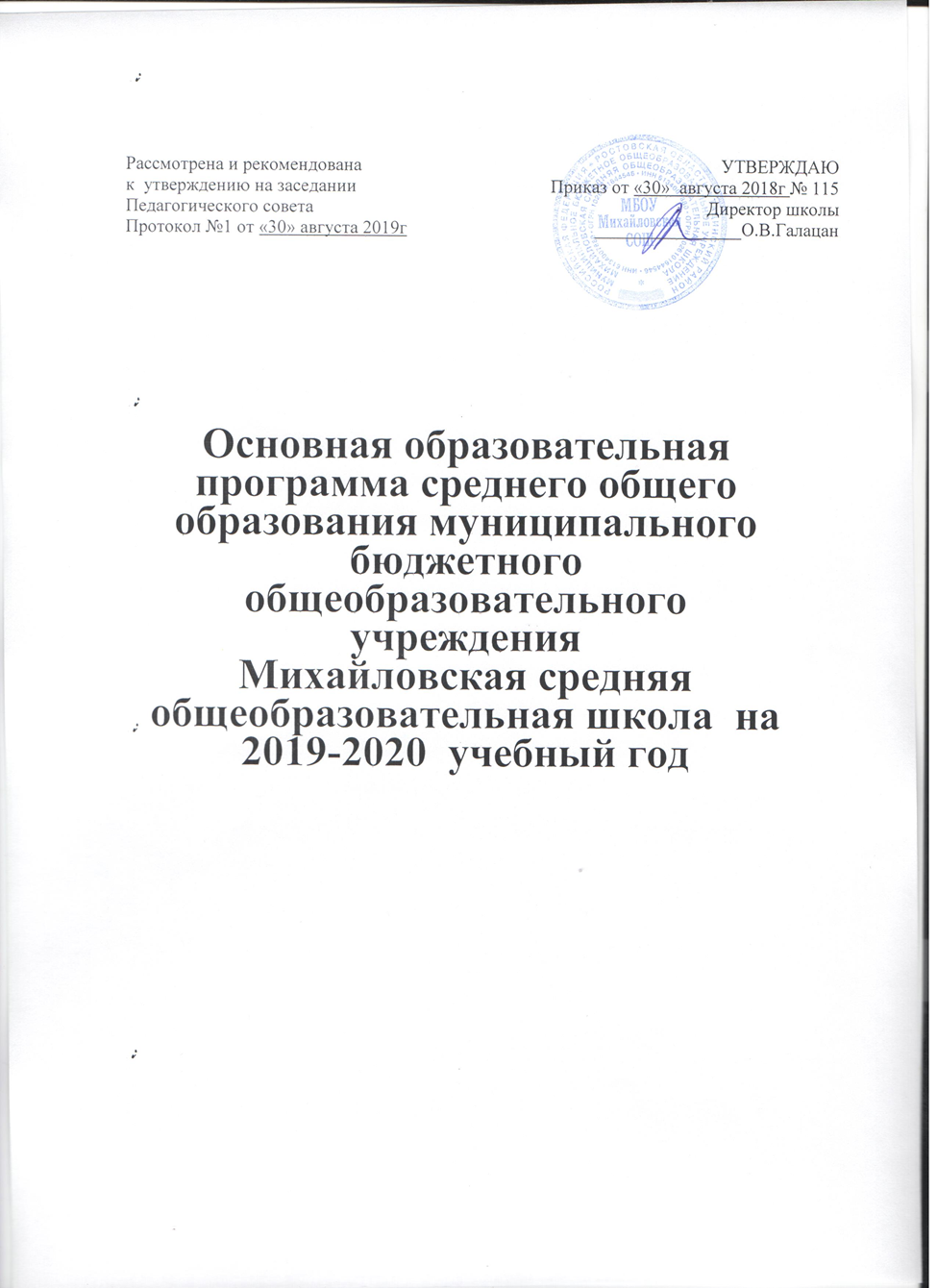 ОГЛАВЛЕНИЕ1. Целевой раздел основной образовательной программы среднего общего образования	71.1. Пояснительная записка	71.1.1.Цели и задачи реализации основной образовательной программы среднего общего образования………………………………………………..71.1.2.Принципы и подходы к формированию основной образовательной программы среднего общего образования…………………………………..81.1.3.Общая характеристика основной образовательной программы ……101.1.4.Общие подходы к организации внеурочной деятельности…………..111.2. Планируемые результаты освоения обучающимися основной образовательной программы среднего общего образования	Ошибка! Закладка не определена.1.2.1.Планируемые личностные результаты освоения ООП………………..111.2.2.Планируемые метапредметные результаты освоения ООП…………..141.2.3. Планируемые предметные результаты освоения ООП………………161.2.3.1. Русский язык…………………………………………………………171.2.3.2.Литература……………………………………………………………191.2.3.3.Иностранный язык…………………………………………………….201.2.3.4.История…………………………………………………………………281.2.3.5.География……………………………………………………………..291.2.3.6.Экономика…………………………………………………………….311.2.3.7.Право………………………………………………………………….351.2.3.8. Обществознание………………………………………………………371.2.3.9. Математика…………………………………………………………….541.2.3.10. Информатика…………………………………………………………691.2.3.11. Физика………………………………………………………………..701.2.3.12.Химия…………………………………………………………………731.2.3.13.Биология………………………………………………………………771.2.3.14.Естествознание………………………………………………………791.2.3.15.Астрономия…………………………………………………………..801.2.3.16. Физическая культура……………………………………………….831.2.3.17.Основы безопасности жизнедеятельности…………………………84 1.3. Система оценки достижения планируемых результатов освоения основной образовательной программы среднего общего образования	921.3.1.Общие положения………………………………………………………921.3.2.Особенности оценки личностных, метапредметных и предметных результатов……………………………………………………………………941.3.2.1.Особенности оценки личностных результатов……………………941.3.2.2.Особенности оценки метапредметных результатов………………951.3.2.3.Особенности оценки предметных результатов……………………952. Содержательный раздел примерной основной образовательной программы среднего общего образования	992.1. Примерная программа развития универсальных учебных действий при получении среднего общего образования, включающая формирование компетенций обучающихся в области учебно-исследовательской и проектной деятельности	992.1.1. Цели и задачи, включающие учебно-исследовательскую и проектную деятельность обучающихся как средства совершенствования их универсальных учебных действий; описание места Программы и ее роли в реализации требований ФГОС СОО	992.1.2. Описание понятий, функций, состава и характеристик универсальных учебных действий и их связи с содержанием отдельных учебных предметов и внеурочной деятельностью, а также места универсальных учебных действий в структуре образовательной деятельности	1012.1.3. Типовые задачи по формированию универсальных учебных действий	1032.1.3.1.Формирование познавательных УУД…………………………1042.1.3.2.Формирование комунникативных УУД…………………………1052.1.3.3.Формирование регулятивных  УУД………………………….1072.1.5. Описание основных направлений учебно-исследовательской и проектной деятельности обучающихся	1072.1.6. Планируемые результаты учебно-исследовательской и проектной деятельности обучающихся в рамках урочной и внеурочной деятельности	1072.1.7. Описание условий, обеспечивающих развитие универсальных учебных действий у обучающихся, в том числе системы организационно-методического и ресурсного обеспечения учебно-исследовательской и проектной деятельности обучающихся	1082.1.8. Методика и инструментарий оценки успешности освоения и применения обучающимися универсальных учебных действий	1102.2. Рабочие программы учебных предметов, курсов	1132.3.  Программа воспитания и социализации обучающихся при получении среднего общего образования	1142.3.1. Цель и задачи духовно-нравственного развития, воспитания и социализации обучающихся	1162.3.2. Основные направления и ценностные основы духовно-нравственного развития, воспитания и социализации	1163.3.3. Содержание, виды деятельности и формы занятий с обучающимися по каждому из направлений духовно-нравственного развития, воспитания и социализации обучающихся	1182.3.4. Модель организации работы по духовно-нравственному развитию, воспитанию и социализации обучающихся	1232.3.5. Описание форм и методов организации социально значимой деятельности обучающихся	1242.3.6. Описание основных технологий взаимодействия и сотрудничества субъектов воспитательного процесса и социальных институтов	1252.3.7. Описание методов и форм профессиональной ориентации в организации, осуществляющей образовательную деятельность	1262.3.8. Описание форм и методов формирования у обучающихся экологической культуры, культуры здорового и безопасного образа жизни, включая мероприятия по обучению правилам безопасного поведения на дорогах	1272.3.9. Описание форм и методов повышения педагогической культуры родителей (законных представителей) обучающихся	1302.3.10. Планируемые результаты духовно-нравственного развития, воспитания и социализации обучающихся, их профессиональной ориентации, формирования безопасного, здорового и экологически целесообразного образа жизни	1312.3.11. Критерии и показатели эффективности деятельности организации, осуществляющей образовательную деятельность, по обеспечению воспитания и социализации обучающихся	1343. Организационный раздел примерной основной образовательной программы среднего общего образования	1363.1. Примерный учебный план	1363.2. Примерный план внеурочной деятельности	1373.3. Календарный учебный график………………………………………..1383.4.Система условий реализации основной образовательной программы	1403.4.1.Кадровые условия реализации основной образовательной программы	1403.4.2. Психолого-педагогические условия реализации основной образовательной программы	1533.4.3. Материально-технические условия реализации основной образовательной программы	1563.4.5. Информационно-методические условия реализации основной образовательной программы	1653.5. Механизмы достижения целевых ориентиров в системе условий	1703.6. Сетевой график (дорожная карта) по формированию необходимой системы условий для введения ФГОС СОО                                                        в МБОУ Михайловской СОШ …	1723.7.  Контроль за  состоянием системы условий	175Пояснительная запискаЦели и задачи реализации основной образовательной программысреднего общего образованияЦелями реализации основной образовательной программы среднего общего образования являются: становление и развитие личности обучающегося в ее самобытности и уникальности, осознание собственной индивидуальности, появление жизненных планов, готовность к самоопределению; достижение выпускниками планируемых результатов: компетенций и компетентностей, определяемых личностными, семейными, общественными, государственными потребностями и возможностями обучающегося старшего школьного возраста, индивидуальной образовательной траекторией его развития и состоянием здоровья.Достижение поставленных целей при разработке и реализации МБОУ Михайловской СОШ основной образовательной программы среднего общего образования предусматривает решение следующих основных задач:формирование российской гражданской идентичности обучающихся;сохранение и развитие культурного разнообразия и языкового наследия многонационального народа Российской Федерации, реализация права на изучение родного языка, овладение духовными ценностями и культурой многонационального народа России;обеспечение равных возможностей получения качественного среднего общего образования;обеспечение достижения обучающимися образовательных результатов в соответствии с требованиями, установленными Федеральным государственным образовательным стандартом среднего общего образования (далее - ФГОС СОО);обеспечение реализации бесплатного образования на уровне среднего общего образования в объеме основной образовательной программы,     предусматривающей изучение обязательных учебных предметов, входящих в учебный план (учебных предметов по выбору из обязательных предметных областей, дополнительных учебных предметов, курсов по выбору и общих для  включения во все учебные планы учебных предметов, в том числе на углубленном уровне), а также внеурочную деятельность; установление требований к воспитанию и социализации обучающихся, их самоидентификации посредством личностно и общественно значимой деятельности, социального и гражданского становления, осознанного выбора профессии, понимание значения профессиональной деятельности для человека и общества, в том числе через реализацию образовательных программ, входящих в основную образовательную программу; обеспечение преемственности основных образовательных программ начального общего, основного общего, среднего общего, профессионального образования; развитие государственно-общественного управления в образовании; формирование основ оценки результатов освоения обучающимися основной образовательной программы, деятельности педагогических работников, МБОУ Михайловской СОШ; создание условий для развития и самореализации обучающихся, для формирования здорового, безопасного и экологически целесообразного образа жизни обучающихся.Принципы и подходы к формированию основной образовательной программы среднего общего образованияМетодологической основой ФГОС СОО является системнодеятельностный подход, который предполагает: формирование готовности обучающихся к саморазвитию и непрерывному образованию; проектирование и конструирование развивающей образовательной среды МБОУ Михайловской СОШ; активную учебно-познавательную деятельность обучающихся; построение образовательной деятельности с учетом индивидуальных, возрастных, психологических, физиологических особенностей и здоровья обучающихся.Основная образовательная программа формируется на основе  системно-деятельностного подхода. В связи с этим личностное, социальное, познавательное развитие обучающихся определяется характером организации их деятельности, в первую очередь учебной, а процесс функционирования МБОУ Михайловской СОШ, отраженный в основной образовательной программе (ООП), рассматривается как совокупность следующих взаимосвязанных компонентов: цели образования; содержания образования на уровне среднего общего образования; форм, методов, средств реализации этого содержания (технологии преподавания, освоения, обучения); субъектов системы образования (педагогов, обучающихся, их родителей (законных представителей)); материальной базы как средства системы образования, в том числе с учетом принципа преемственности начального общего, основного общего, среднего общего, профессионального образования, который может быть реализован как через содержание, так и через формы, средства, технологии, методы и приемы работы.Основная образовательная программа при конструировании и осуществлении образовательной деятельности ориентируется на личность как цель, субъект, результат и главный критерий эффективности, на создание соответствующих условий для саморазвития творческого потенциала личности.Осуществление принципа индивидуально-дифференцированного подхода позволяет создать оптимальные условия для реализации потенциальных возможностей каждого обучающегося.Основная образовательная программа формируется с учетом психолого-педагогических особенностей развития детей 15-18 лет, связанных: сформированием у обучающихся системы значимых социальных и межличностных отношений, ценностно-смысловых установок, отражающих личностные и гражданские позиции в деятельности, ценностных ориентаций, мировоззрения как системы обобщенных представлений о мире в целом, об окружающей действительности, других людях и самом себе, готовности руководствоваться ими в деятельности; с переходом от учебных действий, характерных для основной школы и связанных с овладением учебной деятельностью в единстве мотивационносмыслового и операционно-технического компонентов, к учебно профессиональной деятельности, реализующей профессиональные и личностные устремления обучающихся. Ведущее место у обучающихся на уровне среднего общего образования занимают мотивы, связанные с самоопределением и подготовкой к самостоятельной жизни, с дальнейшим образованием и самообразованием. Эти мотивы приобретают личностный смысл и становятся действенными; с освоением видов деятельности по получению нового знания в рамках учебного предмета, его преобразованию и применению в учебных, учебно-проектных и социально-проектных ситуациях, с появлением интереса к теоретическим проблемам, к способам познания и учения, к самостоятельному поиску учебно-теоретических проблем, способности к построению индивидуальной образовательной траектории; с формированием у обучающихся научного типа мышления, овладением научной терминологией, ключевыми понятиями, методами и приемами; с самостоятельным приобретением идентичности; повышением требовательности к самому себе; углублением самооценки; большим реализмом в формировании целей и стремлении к тем или иным ролям; ростом устойчивости к фрустрациям; усилением потребности влиять на других людей.Переход обучающегося в старшую школу совпадает с первым периодом юности, или первым периодом зрелости, который отличается сложностью становления личностных черт. Центральным психологическим новообразованием юношеского возраста является предварительное самоопределение, построение жизненных планов на будущее, формирование идентичности и устойчивого образа «Я». Направленность личности в юношеском возрасте характеризуется ее ценностными ориентациями, интересами, отношениями, установками, мотивами, переходом от подросткового возраста к самостоятельной взрослой жизни. К этому периоду фактически завершается становление основных биологических и психологических функций, необходимых взрослому человеку для полноценного существования. Социальное и личностное самоопределение в данном возрасте предполагает не столько эмансипацию от взрослых, сколько четкую ориентировку и определение своего места во взрослом мире.Основная образовательная программа формируется с учетом принципа демократизации, который обеспечивает формирование и развитие демократической культуры всех участников образовательных отношений на основе сотрудничества, сотворчества, личной ответственности в том числе через развитие органов государственно-общественного управления МБОУ Михайловской СОШ.Основная образовательная программа формируется в соответствии с требованиями ФГОС СОО и с учетом индивидуальных особенностей, потребностей и запросов обучающихся и их родителей (законных представителей) при получении среднего общего образования, включая образовательные потребности обучающихся с ограниченными возможностями здоровья и инвалидов, а также значимость данного уровня общего образования для продолжения обучения в профессиональной образовательной организации или образовательной организации высшего образования, профессиональной деятельности и успешной социализации.Общая характеристика основной образовательной программыОсновная образовательная программа среднего общего образования разработана на основе ФГОС СОО, Конституции Российской Федерации, Конвенции ООН о правах ребенка, учитывает региональные, национальные и этнокультурные потребности народов Российской Федерации, обеспечивает достижение обучающимися образовательных результатов в соответствии с требованиями, установленными ФГОС СОО, определяет цели, задачи, планируемые результаты, содержание и организацию образовательной деятельности на уровне среднего общего образования и реализуется МБОУ Михайловская СОШ через урочную и внеурочную деятельность с соблюдением требований государственных санитарно-эпидемиологических правил и нормативов.Программа содержит три раздела: целевой, содержательный и организационный.Основная образовательная программа содержит обязательную часть и часть, формируемую участниками образовательных отношений. Обязательная часть в полном объеме выполняет требования ФГОС СОО и составляет 60 %, а часть, формируемая участниками образовательных отношений, - 40 % от общего объема образовательной программы среднего общего образования.В целях обеспечения индивидуальных потребностей обучающихся в основной образовательной программе предусматриваются учебные предметы, курсы, обеспечивающие различные интересы обучающихся, в том числе этнокультурные; внеурочная деятельность.Организация образовательной деятельности по основным образовательным программам среднего общего образования основана на дифференциации содержания с учетом образовательных потребностей и интересов обучающихся, обеспечивающих изучение учебных предметов всех предметных областей основной образовательной программы среднего общего образования на базовом или углубленном уровнях (профильное обучение) основной образовательной	программы среднего общегообразования.Общие подходы к организации внеурочной деятельностиСистема внеурочной деятельности включает в себя: жизнь ученических сообществ (в то числе ученических классов, разновозрастных объединений по интересам, клубов; юношеских общественных	объединений и организаций в рамках «Российского движения школьников»); курсы внеурочной деятельности по выбору обучающихся; организационное обеспечение учебной деятельности; обеспечение благополучия обучающихся в пространстве общеобразовательной школы; систему воспитательных мероприятий.Организация внеурочной деятельности предусматривает возможность использования каникулярного времени, гибкость в распределении нагрузки при подготовке воспитательных мероприятий и общих коллективных дел.Вариативность содержания внеурочной деятельности определяется профилями обучения (физико-математический, химико-математический, математико-экономический).Планируемые результаты освоения обучающимися основной образовательной программы среднего общего образованияПланируемые личностные результаты освоения ООПЛичностные результаты в сфере отношений обучающихся к себе, к своему здоровью, к познанию себя: ориентация обучающихся на достижение личного счастья, реализацию позитивных жизненных перспектив, инициативность, креативность, готовность и способность к личностному самоопределению, способность ставить цели и строить жизненные планы; готовность и способность обеспечить себе и своим близким достойную жизнь в процессе самостоятельной, творческой и ответственной деятельности; готовность и способность обучающихся к отстаиванию личного достоинства, собственного мнения, готовность и способность вырабатывать собственную позицию по отношению к общественно-политическим событиям прошлого и настоящего на основе осознания и осмысления истории, духовных ценностей и достижений нашей страны;-     готовность и способность обучающихся к саморазвитию и самовоспитанию в соответствии с общечеловеческими ценностями и идеалами гражданского общества, потребность в физическом самосовершенствовании, занятиях спортивно-оздоровительной деятельностью;-   принятие и реализация ценностей здорового и безопасного образа жизни, бережное, ответственное и компетентное отношение к собственному физическому и психологическому здоровью; неприятие вредных привычек: курения, употребления алкоголя, наркотиков.Личностные результаты в сфере отношений обучающихся к России как к Родине (Отечеству): российская идентичность, способность к осознанию российской идентичности в поликультурном социуме, чувство причастности к историкокультурной общности российского народа и судьбе России, патриотизм, готовность к служению Отечеству, его защите; уважение к своему народу, чувство ответственности перед Родиной, гордости за свой край, свою Родину, прошлое и настоящее многонационального народа России, уважение к государственным символам (герб, флаг, гимн); формирование уважения к русскому языку как государственному языку Российской Федерации, являющемуся основой российской идентичности и главным фактором национального самоопределения; воспитание уважения к культуре, языкам, традициям и обычаям народов, проживающих в Российской Федерации.Личностные результаты в сфере отношений обучающихся к закону, государству и к гражданскому обществу: гражданственность, гражданская позиция активного и ответственного члена российского общества, осознающего свои конституционные права и обязанности, уважающего закон и правопорядок, осознанно принимающего традиционные национальные и общечеловеческие гуманистические и демократические ценности, готового к участию в общественной жизни; признание не отчуждаемости основных прав и свобод человека, которые принадлежат каждому от рождения, готовность к осуществлению собственных прав и свобод без нарушения прав и свобод других лиц, готовность отстаивать собственные права и свободы человека и гражданина согласно общепризнанным принципам и нормам международного права и в соответствии с Конституцией Российской Федерации, правовая и политическая грамотность; мировоззрение, соответствующее современному уровню развития науки и общественной практики, основанное на диалоге культур, а также различных форм общественного сознания, осознание своего места в поликультурном мире; интериоризация ценностей демократии и социальной солидарности, готовность к договорному регулированию отношений в группе или социальной организации; готовность обучающихся к конструктивному участию в принятии решений, затрагивающих их права и интересы, в том числе в различных формах общественной самоорганизации, самоуправления, общественно значимой деятельности; приверженность идеям интернационализма, дружбы, равенства, взаимопомощи народов; воспитание уважительного отношения к национальному достоинству людей, их чувствам, религиозным убеждениям; готовность обучающихся противостоять идеологии экстремизма, национализма, ксенофобии; коррупции; дискриминации по социальным, религиозным, расовым, национальным признакам и другим негативным социальным явлениям.Личностные результаты в сфере отношений обучающихся с окружающими людьми: нравственное сознание и поведение на основе усвоения общечеловеческих ценностей, толерантного сознания и поведения в поликультурном мире, готовности и способности вести диалог с другими людьми, достигать в нем взаимопонимания, находить общие цели и сотрудничать для их достижения; принятие гуманистических ценностей, осознанное, уважительное и доброжелательное отношение к другому человеку, его мнению, мировоззрению; способность к сопереживанию и формирование позитивного отношения к людям, в том числе к лицам с ограниченными возможностями здоровья и инвалидам; бережное, ответственное и компетентное отношение к физическому и психологическому здоровью других людей, умение оказывать первую помощь; формирование выраженной в поведении нравственной позиции, в том числе способности к сознательному выбору добра, нравственного сознания и поведения на основе усвоения общечеловеческих ценностей и нравственных чувств (чести, долга, справедливости, милосердия и дружелюбия); развитие компетенций сотрудничества со сверстниками, детьми младшего возраста, взрослыми в образовательной, общественно полезной, учебно-исследовательской, проектной и других видах деятельности.Личностные результаты в сфере отношений обучающихся к окружающему миру, живой природе, художественной культуре: мировоззрение, соответствующее современному уровню развития науки, значимости науки, готовность к научно-техническому творчеству, владение достоверной информацией о передовых достижениях и открытиях мировой и отечественной науки, заинтересованность в научных знаниях об устройстве мира и общества; готовность и способность к образованию, в том числе самообразованию, на протяжении всей жизни; сознательное отношение к непрерывному образованию как условию успешной профессиональной и общественной деятельности; экологическая культура, бережное отношения к родной земле, природным богатствам России и мира; понимание влияния социально экономических процессов на состояние природной и социальной среды, ответственность за состояние природных ресурсов; умения и навыки разумного природопользования, нетерпимое отношение к действиям, приносящим вред экологии; приобретение опыта эколого-направленной деятельности; эстетическое отношения к миру, готовность к эстетическому обустройству собственного быта.Личностные результаты в сфере отношений обучающихся к семье и родителям, в том числе подготовка к семейной жизни: ответственное отношение к созданию семьи на основе осознанного принятия ценностей семейной жизни; положительный образ семьи, родительства (отцовства и материнства), интериоризация традиционных семейных ценностей.Личностные результаты в сфере отношения обучающихся к труду, в сфере социально-экономических отношений: уважение ко всем формам собственности, готовность к защите своей собственности, осознанный выбор будущей профессии как путь и способ реализации собственных жизненных планов; готовность обучающихся к трудовой профессиональной деятельности как к возможности участия в решении личных, общественных, государственных, общенациональных проблем; потребность трудиться, уважение к труду и людям труда, трудовым достижениям, добросовестное, ответственное и творческое отношение к разным видам трудовой деятельности; готовность к самообслуживанию, включая обучение и выполнение домашних обязанностей.Личностные результаты в сфере физического, психологического, социального и академического благополучия обучающихся:- физическое, эмоционально-психологическое, социальное благополучие обучающихся в жизни МБОУ Михайловской СОШ, ощущение детьми безопасности и психологического комфорта, информационной безопасности.Планируемые метапредметные результаты освоения ООПМетапредметные результаты освоения основной образовательной программы представлены тремя группами универсальных учебных действий(УУД). Регулятивные универсальные учебные действияВыпускник научится: самостоятельно определять цели, задавать параметры и критерии, по которым можно определить, что цель достигнута; оценивать возможные последствия достижения поставленной цели в деятельности, собственной жизни и жизни окружающих людей, основываясь на соображениях этики и морали; ставить и формулировать собственные задачи в образовательной деятельности и жизненных ситуациях; оценивать ресурсы, в том числе время и другие нематериальные ресурсы, необходимые для достижения поставленной цели; выбирать путь достижения цели, планировать решение поставленных задач, оптимизируя материальные и нематериальные затраты; организовывать эффективный поиск ресурсов, необходимых для достижения поставленной цели; сопоставлять полученный результат деятельности с поставленной заранее целью. Познавательные универсальные учебные действияВыпускник научится: искать и находить обобщенные способы решения задач, в том числе, осуществлять развернутый информационный поиск и ставить на его основе новые (учебные и познавательные) задачи; критически оценивать и интерпретировать информацию с разных позиций, распознавать и фиксировать противоречия в информационных источниках; использовать различные модельно-схематические средства для представления существенных связей и отношений, а также противоречий, выявленных в информационных источниках; находить и приводить критические аргументы в отношении действий и суждений другого; спокойно и разумно относиться к критическим замечаниям в отношении собственного суждения, рассматривать их как ресурс собственного развития; выходить за рамки учебного предмета и осуществлять целенаправленный поиск возможностей для широкого переноса средств и способов действия; выстраивать индивидуальную образовательную траекторию, учитывая ограничения со стороны других участников и ресурсные ограничения;менять и удерживать разные позиции в познавательной деятельности.Коммуникативные универсальные учебные действияВыпускник научится: осуществлять деловую коммуникацию как со сверстниками, так и со взрослыми, подбирать партнеров для деловой коммуникации исходя из соображений результативности взаимодействия, а не личных симпатий; при осуществлении групповой работы быть как руководителем, так и членом команды в разных ролях (генератор идей, критик, исполнитель, выступающий, эксперт и т.д.); координировать и выполнять работу в условиях реального, виртуального и комбинированного взаимодействия; развернуто, логично и точно излагать свою точку зрения с использованием адекватных (устных и письменных) языковых средств; распознавать конфликтогенные ситуации и предотвращать конфликты до их активной фазы, выстраивать деловую и образовательную коммуникацию, избегая личностных оценочных суждений.Планируемые предметные результаты освоения ООПНа уровне среднего общего образования в соответствии с ФГОС СОО, помимо традиционных двух групп результатов «Выпускник научится» и «Выпускник получит возможность научиться», что ранее делалось вструктуре образовательной программы среднего общего образования, появляются еще две группы результатов: результаты базового и углубленного уровней.Логика представления результатов четырех видов: «Выпускник научится - базовый уровень», «Выпускник получит возможность научиться - базовый уровень», «Выпускник научится - углубленный уровень», «Выпускник получит возможность научиться - углубленный уровень» - определяется следующей методологией.Группа результатов «Выпускник научится» представляет собой результаты, достижение которых обеспечивается учителем в отношении всех обучающихся, выбравших данный уровень обучения. Группа результатов «Выпускник получит возможность научиться» обеспечивается учителем в отношении части наиболее мотивированных и способных обучающихся, выбравших данный уровень обучения. При контроле качества образования группа заданий, ориентированных на оценку достижения планируемых результатов из блока «Выпускник получит возможность научиться», может включаться в материалы блока «Выпускник научится». Это позволит предоставить возможность обучающимся продемонстрировать овладение качественно иным уровнем достижений и выявлять динамику роста численности наиболее подготовленных обучающихся.Принципиальным отличием результатов базового уровня от результатов углубленного уровня является их целевая направленность. Результаты базового уровня ориентированы на общую функциональную грамотность, получение компетентностей для повседневной жизни и общего развития. Эта группа результатов предполагает: понимание предмета, ключевых вопросов и основных составляющих элементов изучаемой предметной области, что обеспечивается не за счет заучивания определений и правил, а посредством моделирования и постановки проблемных вопросов культуры, характерных для данной предметной области; умение решать основные практические задачи, характерные для использования методов и инструментария данной предметной области; осознание рамок изучаемой предметной области, ограниченности методов и инструментов, типичных связей с некоторыми другими областями знания.Результаты углубленного уровня ориентированы на получение компетентностей для последующей профессиональной деятельности, как в рамках данной предметной области, так и в смежных с ней областях. Эта группа результатов предполагает: овладение ключевыми понятиями и закономерностями, на которых строится данная предметная область, распознавание соответствующих им признаков и взаимосвязей, способность демонстрировать различные подходы к изучению явлений, характерных для изучаемой предметной области; умение решать как некоторые практические, так и основные теоретические задачи, характерные для использования методов и инструментария данной предметной области; наличие представлений о данной предметной области как целостной теории (совокупности теорий), об основных связях с иными смежными областями знаний.Программы учебных предметов построены таким образом, что предметные результаты базового уровня, относящиеся к разделу «Выпускник получит возможность научиться», соответствуют предметным результатам раздела «Выпускник научится» на углубленном уровне. Предметные результаты раздела «Выпускник получит возможность научиться» не выносятся на итоговую аттестацию, но при этом возможность их достижения должна быть предоставлена каждому обучающемуся.Русский языкВ результате изучения учебного предмета «Русский язык» на уровне среднего общего образования:Выпускник на базовом уровне научится: использовать языковые средства адекватно цели общения и речевой ситуации; использовать знания о формах русского языка (литературный язык, просторечие, народные говоры, профессиональные разновидности, жаргон, арго) при создании текстов; создавать устные и письменные высказывания,  монологические и диалогические тексты определенной функционально-смысловой принадлежности (описание, повествование, рассуждение) и определенных жанров (тезисы, конспекты, выступления, лекции, отчеты, сообщения, аннотации, рефераты, доклады, сочинения); выстраивать композицию текста, используя знания о его структурных элементах; подбирать и использовать языковые средства в зависимости от типа текста и выбранного профиля обучения; правильно использовать лексические и грамматические средства связи предложений при построении текста; создавать устные и письменные тексты разных жанров в соответствии с функционально-стилевой принадлежностью текста; сознательно использовать изобразительно-выразительные средства языка при создании текста в соответствии с выбранным профилем обучения; использовать при работе с текстом разные виды чтения (поисковое, просмотровое, ознакомительное, изучающее, реферативное) и аудирования (с полным пониманием текста, с пониманием основного содержания, с выборочным извлечением информации); анализировать текст с точки зрения наличия в нем явной и скрытой, основной и второстепенной информации, определять его тему, проблему и основную мысль; извлекать необходимую информацию из различных источников и переводить ее в текстовый формат; преобразовывать текст в другие виды передачи информации; выбирать тему, определять цель и подбирать материал для публичного выступления; соблюдать культуру публичной речи; соблюдать в речевой практике основные орфоэпические, лексические, грамматические, стилистические, орфографические и пунктуационные нормы русского литературного языка; оценивать собственную и чужую речь с позиции соответствия языковым нормам; использовать основные нормативные словари и справочники для оценки устных и письменных высказываний с точки зрения соответствия языковым нормам.Выпускник на базовом уровне получит возможность научиться: распознавать уровни и единицы языка в предъявленном тексте и видеть взаимосвязь между ними; анализировать при оценке собственной и чужой речи языковые средства, использованные в тексте, с точки зрения правильности, точности и уместности их употребления; комментировать авторские высказывания на различные темы (в том числе о богатстве и выразительности русского языка); отличать язык художественной литературы от других разновидностей современного русского языка; использовать синонимические ресурсы русского языка для более точного выражения мысли и усиления выразительности речи; иметь представление об историческом развитии русского языка и истории русского языкознания; выражать согласие или несогласие с мнением собеседника в соответствии с правилами ведения диалогической речи; дифференцировать главную и второстепенную информацию, известную и неизвестную информацию в прослушанном тексте; проводить самостоятельный поиск текстовой и нетекстовой информации, отбирать и анализировать полученную информацию; сохранять стилевое единство при создании текста заданного функционального стиля; владеть умениями информационно перерабатывать прочитанные и прослушанные тексты и представлять их в виде тезисов, конспектов, аннотаций, рефератов; создавать отзывы и рецензии на предложенный текст; соблюдать культуру чтения, говорения, аудирования и письма; соблюдать культуру научного и делового общения в устной и письменной форме, в том числе при обсуждении дискуссионных проблем; соблюдать нормы речевого поведения в разговорной речи, а также в учебно-научной и официально-деловой сферах общения; осуществлять речевой самоконтроль; совершенствовать орфографические и пунктуационные умения и навыки на основе знаний о нормах русского литературного языка; использовать основные нормативные словари и справочники для расширения словарного запаса и спектра используемых языковых средств; оценивать эстетическую сторону речевого высказывания при анализе текстов (в том числе художественной литературы).ЛитератураВ результате изучения учебного предмета «Литература» на уровне среднего общего образования:Выпускник на базовом уровне научится: демонстрировать знание произведений русской, родной и мировой литературы, приводя примеры двух или более текстов, затрагивающих общие темы или проблемы; в устной и письменной форме обобщать и анализировать свой читательский опыт, а именно: обосновывать выбор художественного произведения для анализа, приводя в качестве аргумента, как тему (темы) произведения, так и его проблематику (содержащиеся в нем смыслы и подтексты); использовать для раскрытия тезисов своего высказывания указание на фрагменты произведения, носящие проблемный характер и требующие анализа;давать объективное изложение текста:	характеризуя произведение, выделять две (или более) основные темы или идеи произведения, показывать их развитие в ходе сюжета, их взаимодействие и взаимовлияние, в итоге раскрывая сложность художественного мира произведения; анализировать жанрово-родовой выбор автора, раскрывать особенности развития и связей элементов художественного мира произведения: места и времени действия, способы изображения действия и его развития, способы введения персонажей и средства раскрытия и/или развития их характеров; определять контекстуальное значение слов и фраз, используемых в художественном произведении (включая переносные и коннотативные значения), оценивать их художественную выразительность с точки зрения новизны, эмоциональной и смысловой наполненности, эстетической значимости; анализировать авторский выбор определенных композиционных решений в произведении, раскрывая, как взаиморасположение и взаимосвязь определенных частей текста способствует формированию его общей структуры и обусловливает эстетическое воздействие на читателя (например, выбор определенного зачина и концовки произведения, выбор между счастливой или трагической развязкой, открытым или закрытым финалом);- анализировать случаи, когда для осмысления точки зрения автора и/или героев требуется отличать то, что прямо заявлено в тексте, от того, что в нем подразумевается (например, ирония, сатира, сарказм, аллегория, гипербола и т.п.); осуществлять следующую продуктивную деятельность: давать развернутые ответы на вопросы об изучаемом на уроке произведении или создавать небольшие рецензии на самостоятельно прочитанные произведения, демонстрируя целостное восприятие художественного мира произведения, понимание принадлежности произведения к литературному направлению (течению) и культурно - исторической эпохе (периоду); выполнять проектные работы в сфере литературы и искусства, предлагать свои собственные обоснованные интерпретации литературных произведений.Выпускник на базовом уровне получит возможность научиться: давать историко-культурный комментарий к тексту произведения (в том числе и с использованием ресурсов музея, специализированной библиотеки, исторических документов и т. п.); анализировать художественное произведение в сочетании воплощения в нем объективных законов литературного развития и субъективных черт авторской индивидуальности; анализировать художественное произведение во взаимосвязи литературы с другими областями гуманитарного знания (философией, историей, психологией и др.); анализировать одну из интерпретаций эпического, драматического или лирического произведения (например, кинофильм или театральную постановку; запись художественного чтения; серию иллюстраций к произведению), оценивая, как интерпретируется исходный текст. Выпускник на базовом уровне получит возможность узнать: о месте и значении русской литературы в мировой литературе; о произведениях новейшей отечественной и мировой литературы; о важнейших литературных ресурсах, в том числе в сети Интернет; об историко-культурном подходе в литературоведении; об историко-литературном процессе XIX и XX веков; о наиболее ярких или характерных чертах литературных направлений или течений; имена ведущих писателей, значимые факты их творческой биографии, названия ключевых произведений, имена героев, ставших «вечными образами» или именами нарицательными в общемировой и отечественной культуре; о соотношении и взаимосвязях литературы с историческим периодом, эпохой.1.2.З.З.	Иностранный языкВ результате изучения учебного предмета «Иностранный язык» (английский) на уровне среднего общего образования:Выпускник на базовом уровне научится:Коммуникативные уменияГоворение, диалогическая речь вести диалог/полилог в ситуациях неофициального общения в рамках изученной тематики; при помощи разнообразных языковых средств без подготовки инициировать, поддерживать и заканчивать беседу на темы, включенные в раздел «Предметное содержание речи»; выражать и аргументировать личную точку зрения; запрашивать информацию и обмениваться информацией в пределах изученной тематики; обращаться за разъяснениями, уточняя интересующую информацию.Говорение, монологическая речь формулировать несложные связные высказывания с использованием основных коммуникативных типов речи (описание, повествование, рассуждение, характеристика) в рамках тем, включенных в раздел «Предметное содержание речи»;-передавать основное	содержание прочитанного / увиденного/услышанного; давать краткие описания и/или комментарии с опорой на нелинейный текст (таблицы, графики); строить высказывание на основе изображения с опорой или без опоры на ключевые слова/план/вопросы.Аудирование понимать основное содержание несложных аутентичных аудиотекстов различных стилей и жанров монологического и диалогического характера в рамках изученной тематики с четким нормативным произношением; выборочное понимание запрашиваемой информации из несложных аутентичных аудиотекстов различных жанров монологического и диалогического характера в рамках изученной тематики, характеризующихся четким нормативным произношением.Чтение читать и понимать несложные аутентичные тексты различных стилей и жанров, используя основные виды чтения (ознакомительное, изучающее, поисковое/просмотровое) в зависимости от коммуникативной задачи; отделять в несложных аутентичных текстах различных стилей и жанров главную информацию от второстепенной, выявлять наиболее значимые факты.Письмо писать несложные связные тексты по изученной тематике; писать личное (электронное) письмо, заполнять анкету, письменно излагать сведения о себе в форме, принятой в стране/странах изучаемого языка; письменно выражать свою точку зрения в рамках тем, включенных в раздел «Предметное содержание речи», в форме рассуждения, приводя аргументы и примеры.Языковые навыкиОрфография и пунктуация владеть орфографическими навыками в рамках тем, включенных в раздел «Предметное содержание речи»; расставлять в тексте знаки препинания в соответствии с нормами пунктуации.Фонетическая сторона речи владеть слух произносительными навыками в рамках тем, включенных в раздел «Предметное содержание речи»; владеть навыками ритмико-интонационного оформления речи в зависимости от коммуникативной ситуации.Лексическая сторона речи распознавать и употреблять в речи лексические единицы в рамках тем, включенных в раздел «Предметное содержание речи»; распознавать и употреблять в речи наиболее распространенные фразовые глаголы; определять принадлежность слов к частям речи по аффиксам; догадываться о значении отдельных слов на основе сходства с родным языком, по словообразовательным элементам и контексту; распознавать и употреблять различные средства связи в тексте для обеспечения его целостности (firstly, to begin with, however, as for me, finally, at last, etc.).Грамматическая сторона речи оперировать в процессе устного и письменного общения основными синтактическими конструкциями в соответствии с коммуникативной задачей; употреблять в речи различные коммуникативные типы предложений: утвердительные, вопросительные (общий, специальный, альтернативный, разделительный вопросы), отрицательные, побудительные (в утвердительной и отрицательной формах); употреблять в речи распространенные и нераспространенные простые предложения, в том числе с несколькими обстоятельствами, следующими в определенном порядке (We moved to a new house last year); употреблять в речи сложноподчиненные предложения с союзами и союзными словами what, when, why, which, that, who, if, because, that’s why, than, so, for, since, during, so that, unless; употреблять в речи сложносочиненные предложения с сочинительными союзами and, but, or; употреблять в речи условные предложения реального (Conditional I - If I see Jim, I’ll invite him to our school party) и нереального характера (Conditional II - If I were you, I would start learning French); употреблять в речи предложения с конструкцией I wish (I wish I had my own room); употреблять в речи предложения с конструкцией so/such (I was so busy that I forgot to phone my parents); употреблять в речи конструкции с герундием: to love / hate doing something; stop talking; употреблять в речи конструкции с инфинитивом: want to do, learn tospeak; употреблять в речи инфинитив цели (I called to cancel our lesson); употреблять в речи конструкцию it takes me ... to do something; использовать косвенную речь; использовать в речи глаголы в наиболее употребляемых временных формах: Present Simple, Present Continuous, Future Simple, Past Simple, Past Continuous, Present Perfect, Present Perfect Continuous, Past Perfect; употреблять в речи страдательный залог в формах наиболее используемых времен: Present Simple, Present Continuous, Past Simple, Present Perfect; употреблять в речи различные грамматические средства для выражения будущего времени - to be going to, Present Continuous; Present Simple; употреблять в речи модальные глаголы и их эквиваленты (may, can/be able to, must/have to/should; need, shall, could, might, would); согласовывать времена в рамках сложного предложения в плане настоящего и прошлого; употреблять в речи имена существительные в единственном числе и во множественном числе, образованные по правилу, и исключения; употреблять в речи определенный/неопределенный/нулевой артикль; употреблять в речи личные, притяжательные, указательные, неопределенные, относительные, вопросительные местоимения; употреблять в речи имена прилагательные в положительной, сравнительной и превосходной степенях, образованные по правилу, и исключения; употреблять в речи наречия в положительной, сравнительной и превосходной степенях, а также наречия, выражающие количество (many / much, few / a few, little / a little) и наречия, выражающие время; употреблять предлоги, выражающие направление движения, время и место действия.Выпускник на базовом уровне получит возможность научиться:Коммуникативные уменияГоворение, диалогическая речь вести диалог/полилог в ситуациях официального общения в рамках изученной тематики; кратко комментировать точку зрения другого человека; проводить подготовленное интервью, проверяя и получая подтверждение какой-либо информации; обмениваться информацией, проверять и подтверждать собранную фактическую информацию.Говорение, монологическая речь резюмировать прослушанный/прочитанный текст; обобщать информацию на основе прочитанного/прослушанного текста.Аудирование полно и точно воспринимать информацию в распространенных коммуникативных ситуациях; обобщать прослушанную информацию и выявлять факты в соответствии с поставленной задачей/вопросом.Чтение читать и понимать несложные аутентичные тексты различных стилей и жанров и отвечать на ряд уточняющих вопросов.Письмо писать краткий отзыв на фильм, книгу или пьесу.Языковые навыкиФонетическая сторона речи произносить звуки английского языка четко, естественным произношением, не допуская ярко выраженного акцента.Орфография и пунктуация владеть орфографическими навыками; расставлять в тексте знаки препинания в соответствии с нормами пунктуации.Лексическая сторона речи использовать фразовые глаголы по широкому спектру тем, уместно употребляя их в соответствии со стилем речи; узнавать и использовать в речи устойчивые выражения и фразы (collocations).Грамматическая сторона речи использовать в речи модальные глаголы для выражения возможности или вероятности в прошедшем времени (could + have done; might + have done); употреблять в речи структуру have/get + something + Participle II (causative form) как эквивалент страдательного залога; употреблять в речи эмфатические конструкции типа It’s him who... It’s time you did smth; употреблять в речи все формы страдательного залога; употреблять в речи времена Past Perfect и Past Perfect Continuous; употреблять в речи условные предложения нереального характера (Conditional 3); употреблять в речи структуру to be/get + used to + verb; употреблять в речи структуру used to / would + verb для	обозначения регулярных действий в прошлом; употреблять в речи предложения с конструкциями as ... as; not so ... as; either . or; neither . nor; использовать широкий спектр союзов для	выражения противопоставления и различия в сложных предложениях.Выпускник на углубленном уровне научится:Коммуникативные уменияГоворение, диалогическая речь кратко комментировать точку зрения другого человека;-          проводить подготовленное интервью, проверяя	и получая подтверждение какой-либо информации; обмениваться информацией, проверять и подтверждать собранную фактическую информацию; выражать различные чувства (радость, удивление, грусть, заинтересованность, безразличие), используя лексико-грамматические средства языка.Говорение, монологическая речь резюмировать прослушанный/прочитанный текст; обобщать информацию на основе прочитанного/прослушанного текста; формулировать вопрос или проблему, объясняя причины, высказывая предположения о возможных последствиях; высказывать свою точку зрения по широкому спектру тем, поддерживая ее аргументами и пояснениями; комментировать точку зрения собеседника, приводя аргументы за и против; строить устное высказывание на основе нескольких прочитанных и/или прослушанных текстов, передавая их содержание, сравнивая их и делая выводы.Аудирование полно и точно воспринимать информацию в распространенных коммуникативных ситуациях; обобщать прослушанную информацию и выявлять факты в соответствии с поставленной задачей/вопросом; детально понимать несложные аудио- и видеотексты монологического и диалогического характера с четким нормативным произношением в ситуациях повседневного общения.Чтение читать и понимать несложные аутентичные тексты различных стилей и жанров и отвечать на ряд уточняющих вопросов; использовать изучающее чтение в целях полного понимания информации; отбирать значимую информацию в тексте / ряде текстов.Письмо писать краткий отзыв на фильм, книгу или пьесу; описывать явления, события, излагать факты, выражая свои суждения и чувства; расспрашивать о новостях и излагать их в электронном письме личного характера; делать выписки из иноязычного текста; выражать письменно свое мнение по поводу фактической информации в рамках изученной тематики; строить письменное высказывание на основе нескольких прочитанных и/или прослушанных текстов, передавая их содержание и делая выводы.Языковые навыкиФонетическая сторона речи произносить звуки английского языка четко, не допуская ярко выраженного акцента; четко и естественно произносить слова английского языка, в том числе применительно к новому языковому материалу.Орфография и пунктуация соблюдать правила орфографии и пунктуации, не допуская ошибок, затрудняющих понимание.Лексическая сторона речи использовать фразовые глаголы по широкому спектру тем, уместно употребляя их в соответствии со стилем речи; узнавать и использовать в речи устойчивые выражения и фразы (collocations); распознавать и употреблять в речи различные фразы-клише для участия в диалогах/полилогах в различных коммуникативных ситуациях; использовать в пересказе различные глаголы для передачи косвенной речи (reporting verbs — he was asked to.; he ordered them to.).Грамматическая сторона речи употреблять в речи артикли для передачи нюансов; использовать в речи широкий спектр прилагательных и глаголов с управлением; употреблять в речи все формы страдательного залога; употреблять в речи сложное дополнение (Complex object); использовать широкий спектр союзов для выражения противопоставления и различия в сложных предложениях; использовать в речи местоимения «one» и «ones»; использовать в речи фразовые глаголы с дополнением, выраженным личным местоимением; употреблять в речи модальные глаголы для выражения догадки и предположения (might, could, may); употреблять в речи инверсионные конструкции; употреблять в речи условные предложения смешанного типа (Mixed Conditionals); употреблять в речи эллиптические структуры; использовать степени сравнения прилагательных с наречиями, усиливающими их значение (intesifiers, modifiers); употреблять в речи формы действительного залога времен Future Perfect и Future Continuous; употреблять в речи времена Past Perfect и Past Perfect Continuous; использовать в речи причастные и деепричастные обороты (participle clause); использовать в речи модальные глаголы для выражения возможности или вероятности в прошедшем времени (could + have done; might + have done).Выпускник на углубленном уровне получит возможность научиться:Коммуникативные уменияГоворение, диалогическая речь бегло говорить на разнообразные темы, четко обозначая взаимосвязь идей; без подготовки вести диалог/полилог в рамках ситуаций официального и неофициального общения; аргументированно отвечать на ряд доводов собеседника.Говорение, монологическая речь высказываться по широкому кругу вопросов, углубляясь в подтемы и заканчивая соответствующим выводом; пояснять свою точку зрения по актуальному вопросу, указывая на плюсы и минусы различных позиций; делать ясный, логично выстроенный доклад, выделяя важные элементы.Аудирование следить за ходом длинного доклада или сложной системы доказательств; понимать разговорную речь в пределах литературной нормы, в том числе вне изученной тематики.Чтение детально понимать сложные тексты, включающие средства художественной выразительности; определять временную и причинно-следственную взаимосвязь событий; прогнозировать развитие/результат излагаемых фактов/событий; определять замысел автора.Письмо описывать явления, события; излагать факты в письме делового характера; составлять письменные материалы, необходимые для презентации проектной и/или исследовательской деятельности.Языковые навыкиФонетическая сторона речи передавать смысловые нюансы высказывания с помощью соответствующей интонации и логического ударения.Орфография и пунктуация создавать сложные связные тексты, соблюдая правила орфографии и пунктуации, не допуская ошибок, затрудняющих понимание.Лексическая сторона речи узнавать и употреблять в речи широкий спектр названий и имен собственных в рамках интересующей тематики; использовать термины из области грамматики, лексикологии, синтаксиса; узнавать и употреблять в письменном и звучащем тексте специальную терминологию по интересующей тематике.Грамматическая сторона речи использовать в речи союзы despite / in spite of для обозначения контраста, а также наречие nevertheless; распознавать в речи и использовать предложения с as if/as though; распознавать в речи и использовать структуры для выражения сожаления (It’s time you did it/ I’d rather you talked to her/ You’d better.); использовать в речи широкий спектр глагольных структур с герундием и инфинитивом; использовать в речи инверсию с отрицательными наречиями (Never have I seen. /Barely did I hear what he was saying.); употреблять в речи страдательный залог в Past Continuous и Past Perfect, Present Continuous, Past Simple, Present Perfect.ИсторияВ результате изучения учебного предмета «История» на уровне среднего общего образования:Выпускник на базовом уровне научится: рассматривать историю России как неотъемлемую часть мирового исторического процесса; знать основные даты и временные периоды всеобщей и отечественной истории из раздела дидактических единиц; определять последовательность и длительность исторических событий, явлений, процессов; характеризовать место, обстоятельства, участников, результаты важнейших исторических событий; представлять культурное наследие России и других стран; работать с историческими документами; сравнивать различные исторические документы, давать им общую характеристику; критически анализировать информацию из различных источников; соотносить иллюстративный материал с историческими событиями, явлениями, процессами, персоналиями; использовать статистическую (информационную) таблицу, график, диаграмму как источники информации; использовать аудиовизуальный ряд как источник информации; составлять описание исторических объектов и памятников на основе текста, иллюстраций, макетов, интернет-ресурсов; работать с хронологическими таблицами, картами и схемами; читать легенду исторической карты; владеть основной современной терминологией исторической науки, предусмотренной программой; демонстрировать умение вести диалог, участвовать в дискуссии по исторической тематике; оценивать роль личности в отечественной истории ХХ века; ориентироваться в дискуссионных вопросах российской истории ХХ века и существующих в науке их современных версиях и трактовках.Выпускник на базовом уровне получит возможность научиться: демонстрировать умение сравнивать и обобщать исторические события российской и мировой истории, выделять ее общие черты и национальные особенности и понимать роль России в мировом сообществе; устанавливать аналогии и оценивать вклад разных стран в сокровищницу мировой культуры; определять место и время создания исторических документов; проводить отбор необходимой информации и использовать информацию Интернета, телевидения и других СМИ при изучении политической деятельности современных руководителей России и ведущих зарубежных стран; характеризовать современные версии и трактовки важнейших проблем отечественной и всемирной истории; понимать объективную и субъективную обусловленность оценок российскими и зарубежными историческими деятелями характера и значения социальных реформ и контрреформ, внешнеполитических событий, войн и революций; использовать картографические источники для описания событий и процессов новейшей отечественной истории и привязки их к месту и времени; представлять историческую информацию в виде таблиц, схем, графиков и др., заполнять контурную карту; соотносить историческое время, исторические события, действия и поступки исторических личностей ХХ века; анализировать и оценивать исторические события местного масштаба в контексте общероссийской и мировой истории ХХ века; обосновывать собственную точку зрения по ключевым вопросам истории России Новейшего времени с опорой на материалы из разных источников, знание исторических фактов, владение исторической терминологией; приводить аргументы и примеры в защиту своей точки зрения; применять полученные знания при анализе современной политики России; владеть элементами проектной деятельности.ГеографияВ результате изучения учебного предмета «География» на уровне среднего общего образования:Выпускник на базовом уровне научится: понимать значение географии как науки и объяснять ее роль в решении проблем человечества; определять количественные и качественные характеристики географических объектов, процессов, явлений с помощью измерений, наблюдений, исследований; составлять таблицы, картосхемы, диаграммы, простейшие карты, модели, отражающие географические закономерности различных явлений и процессов, их территориальные взаимодействия; сопоставлять и анализировать географические карты различной тематики для выявления закономерностей социально-экономических, природных и геоэкологических процессов и явлений; сравнивать географические объекты между собой по заданным критериям; выявлять закономерности и тенденции развития социальноэкономических и экологических процессов и явлений на основе картографических и статистических источников информации; раскрывать причинно-следственные связи природно-хозяйственных явлений и процессов; выделять и объяснять существенные признаки географических объектов и явлений; выявлять и объяснять географические аспекты различных текущих событий и ситуаций; описывать изменения геосистем в результате природных и антропогенных воздействий; решать задачи по определению состояния окружающей среды, ее пригодности для жизни человека; оценивать демографическую ситуацию, процессы урбанизации, миграции в странах и регионах мира; объяснять состав, структуру и закономерности размещения населения мира, регионов, стран и их частей; характеризовать географию рынка труда; рассчитывать численность населения с учетом естественного движения и миграции населения стран, регионов мира; анализировать факторы и объяснять закономерности размещения отраслей хозяйства отдельных стран и регионов мира; характеризовать отраслевую структуру хозяйства отдельных стран и регионов мира; приводить примеры, объясняющие географическое разделение труда; определять принадлежность стран к одному из уровней экономического развития, используя показатель внутреннего валового продукта; оценивать ресурс обеспеченность стран и регионов при помощи различных источников информации в современных условиях функционирования экономики; оценивать место отдельных стран и регионов в мировом хозяйстве; оценивать	роль России в мировом хозяйстве, системе международных финансово-экономических и политических отношений; объяснять влияние глобальных проблем человечества на жизнь населения и развитие мирового хозяйства.Выпускник на базовом уровне получит возможность научиться: характеризовать процессы, происходящие в географической среде; сравнивать процессы между собой, делать выводы на основе сравнения; переводить один вид информации в другой посредством анализа статистических данных, чтения географических карт, работы с графиками и диаграммами; составлять географические описания населения, хозяйства и экологической обстановки отдельных стран и регионов мира; делать прогнозы развития географических систем и комплексов в результате изменения их компонентов; выделять наиболее важные экологические, социально-экономические проблемы; давать научное объяснение процессам, явлениям, закономерностям, протекающим в географической оболочке; понимать и характеризовать причины возникновения процессов и явлений, влияющих на безопасность окружающей среды; оценивать характер взаимодействия деятельности человека и компонентов природы в разных географических условиях с точки зрения концепции устойчивого развития; раскрывать сущность интеграционных процессов в мировом сообществе; прогнозировать и оценивать изменения политической карты мира под влиянием международных отношений; оценивать социально-экономические последствия изменения современной политической карты мира; оценивать геополитические риски, вызванные социальноэкономическими и геоэкологическими процессами, происходящими в мире; оценивать изменение отраслевой структуры отдельных стран и регионов мира; оценивать влияние отдельных стран и регионов на мировое хозяйство; анализировать региональную политику отдельных стран и регионов; анализировать основные направления международных исследований малоизученных территорий; выявлять особенности современного геополитического и геоэкономического положения России, ее роль в международном географическом разделении труда; понимать принципы выделения и устанавливать соотношения между государственной территорией и исключительной экономической зоной России; давать оценку международной деятельности, направленной на решение глобальных проблем человечества.ЭкономикаВ результате изучения учебного предмета «Экономика» на уровне среднего общего образования:Выпускник на базовом уровне научится:Основные концепции экономики выявлять ограниченность ресурсов по отношению к потребностям; различать свободное и экономическое благо; характеризовать в виде графика кривую производственных возможностей; выявлять факторы производства; различать типы экономических систем.Микроэкономика анализировать и планировать структуру семейного бюджета собственной семьи; принимать рациональные решения в условиях относительной ограниченности доступных ресурсов; выявлять закономерности и взаимосвязь спроса и предложения; различать организационно-правовые формы предпринимательской деятельности; приводить примеры российских предприятий разных организационно-правовых форм; выявлять виды ценных бумаг;-          определять	разницу между постоянными и переменными издержками; объяснять взаимосвязь факторов производства и факторов дохода; приводить примеры факторов, влияющих на производительность труда;-          объяснять	социально-экономическую роль и функции предпринимательства; решать познавательные и практические задачи, отражающие типичные экономические задачи по микроэкономике.Макроэкономика приводить примеры влияния государства на экономику; выявлять общественно-полезные блага в собственном окружении; приводить примеры факторов, влияющих на производительность труда; определять назначение различных видов налогов; анализировать результаты и действия монетарной и фискальной политики государства; выявлять сферы применения показателя ВВП; приводить примеры сфер расходования (статей) государственного бюджета России; приводить примеры макроэкономических последствий инфляции; различать факторы, влияющие на экономический рост; приводить примеры экономической функции денег в реальной жизни; различать сферы применения различных форм денег; определять практическое назначение основных элементов банковской системы; различать виды кредитов и сферу их использования; решать прикладные задачи на расчет процентной ставки по кредиту; объяснять причины неравенства доходов; различать меры государственной политики по снижению безработицы; приводить примеры социальных последствий безработицы.Международная экономика приводить примеры глобальных проблем в современных международных экономических отношениях; объяснять назначение международной торговли; обосновывать выбор использования видов валют в различных условиях; приводить примеры глобализации мировой экономики; анализировать информацию об экономической жизни общества из адаптированных источников различного типа; анализировать несложные статистические данные, отражающие экономические явления и процессы; определять формы и последствия существующих экономических институтов на социально-экономическом развитии общества.Выпускник на базовом уровне получит возможность научиться:Основные концепции экономики проводить анализ достоинств и недостатков типов экономических систем; анализировать события общественной и политической жизни с экономической точки зрения, используя различные источники информации; применять теоретические знания по экономике для практической деятельности и повседневной жизни; использовать приобретенные знания для выполнения практических заданий, основанных на ситуациях, связанных с описанием состояния российской экономики; использовать приобретенные ключевые компетенции при выполнении учебно-исследовательских проектов, нацеленных на решение основных экономических проблем; находить информацию по предмету экономической теории из источников различного типа; отделять основную информацию от второстепенной, критически оценивать достоверность полученной информации из неадаптированных источников по экономической теории.Микроэкономика применять полученные теоретические и практические знания для определения экономически рационального поведения; использовать приобретенные знания для экономически грамотного поведения в современном мире; сопоставлять свои потребности и возможности, оптимально распределять свои материальные и трудовые ресурсы, составлять семейный бюджет; грамотно применять полученные знания для оценки собственных экономических действий в качестве потребителя, члена семьи и гражданина; объективно оценивать эффективность деятельности предприятия; проводить анализ организационно-правовых форм крупного и малого бизнеса; объяснять практическое назначение франчайзинга и сферы его применения; выявлять и сопоставлять различия между менеджментом и предпринимательством; определять практическое назначение основных функций менеджмента; определять место маркетинга в деятельности организации; определять эффективность рекламы на основе ключевых принципов ее создания; сравнивать рынки с интенсивной и несовершенной конкуренцией; понимать необходимость соблюдения предписаний, предлагаемых в договорах по кредитам, ипотеке и в трудовых договорах; использовать приобретенные знания для выполнения практических заданий, основанных на ситуациях, связанных с описанием состояния российской экономики; использовать знания о формах предпринимательства в реальной жизни; выявлять предпринимательские способности; анализировать и извлекать информацию по микроэкономике из источников различного типа и источников, созданных в различных знаковых системах (текст, таблица, график, диаграмма, аудиовизуальный ряд и др.); объективно оценивать и критически относиться к недобросовестной рекламе в средствах массовой информации; применять полученные экономические знания для эффективного исполнения основных социально-экономических ролей заемщика и акционера.Макроэкономика преобразовывать и использовать экономическую информацию по макроэкономике для решения практических вопросов в учебной деятельности; применять полученные теоретические и практические знания для эффективного использования основных социально-экономических ролей наемного работника и налогоплательщика в конкретных ситуациях; объективно оценивать экономическую информацию, критически относиться к псевдонаучной информации по макроэкономическим вопросам; анализировать события общественной и политической мировой жизни с экономической точки зрения, используя различные источники информации; определять на основе различных параметров возможные уровни оплаты труда; на примерах объяснять разницу между основными формами заработной платы и стимулирования труда; применять теоретические знания по макроэкономике для практической деятельности и повседневной жизни; оценивать влияние инфляции и безработицы на экономическое развитие государства; анализировать и извлекать информацию по заданной теме из источников различного типа и источников, созданных в различных знаковых системах; грамотно обращаться с деньгами в повседневной жизни; решать с опорой на полученные знания познавательные и практические задачи, отражающие типичные экономические задачи по макроэкономике; отделять основную информацию от второстепенной, критически оценивать достоверность полученной информации из неадаптированных источников по макроэкономике; использовать экономические понятия по макроэкономике в проектной деятельности; разрабатывать и реализовывать проекты экономической и междисциплинарной направленности на основе полученных экономических знаний и ценностных ориентиров.Международная экономика объективно оценивать экономическую информацию, критически относиться к псевдонаучной информации по международной торговле; применять теоретические знания по международной экономике для практической деятельности и повседневной жизни; использовать приобретенные знания для выполнения практических заданий, основанных на ситуациях, связанных с покупкой и продажей валюты; отделять основную информацию от второстепенной, критически оценивать достоверность полученной информации из неадаптированных источников по глобальным экономическим проблемам; использовать экономические понятия в проектной деятельности; определять влияние факторов, влияющих на валютный курс; приводить примеры использования различных форм международных расчетов; разрабатывать и реализовывать проекты экономической и междисциплинарной направленности на основе полученных экономических знаний и ценностных ориентиров, связанных с описанием состояния российской экономики в современном мире; анализировать текст экономического содержания по международной экономике.ПравоВ результате изучения учебного предмета «Право» на уровне среднего общего образования:Выпускник на базовом уровне научится: опознавать и классифицировать государства по их признакам, функциям и формам; выявлять элементы системы права и дифференцировать источники права; характеризовать нормативно-правовой акт как основу законодательства; различать виды социальных и правовых норм, выявлять особенности правовых норм как вида социальных норм; различать субъекты и объекты правоотношений; дифференцировать правоспособность, дееспособность; оценивать возможные последствия правомерного и неправомерного поведения человека, делать соответствующие выводы; оценивать собственный возможный вклад в становление и развитие правопорядка и законности в Российской Федерации; характеризовать Конституцию Российской Федерации как основной закон государства, определяющий государственное устройство Российской Федерации;-        осознанно	содействовать соблюдению Конституции РоссийскойФедерации, уважению прав и свобод другого человека, демократических ценностей и правопорядка; формулировать особенности гражданства как устойчивой правовой связи между государством и человеком; устанавливать взаимосвязь между правами и обязанностями гражданина Российской Федерации; называть элементы системы органов государственной власти в Российской Федерации; различать функции Президента, Правительства и Федерального Собрания Российской Федерации;-         выявлять	особенности судебной системы и системы правоохранительных органов в Российской Федерации; описывать законодательный процесс как целостный государственный механизм; характеризовать избирательный процесс в Российской Федерации; объяснять на конкретном примере структуру и функции органов местного самоуправления в Российской Федерации; характеризовать и классифицировать права человека;-         объяснять	основные идеи международных документов, направленных на защиту прав человека;-        характеризовать гражданское, семейное, трудовое, административное, уголовное, налоговое право как ведущие отрасли российского права; характеризовать субъектов гражданских правоотношений, различать организационно-правовые формы предпринимательской деятельности; иллюстрировать примерами нормы законодательства о защите прав потребителя; иллюстрировать примерами особенности реализации права собственности, различать виды гражданско-правовых сделок и раскрывать особенности гражданско-правового договора; иллюстрировать примерами привлечение к гражданско-правовой ответственности; характеризовать права и обязанности членов семьи; объяснять порядок и условия регистрации и расторжения брака; характеризовать трудовые правоотношения и дифференцировать участников этих правоотношений; раскрывать содержание трудового договора; разъяснять на примерах особенности положения несовершеннолетних в трудовых отношениях; иллюстрировать примерами способы разрешения трудовых споров и привлечение к дисциплинарной ответственности; различать виды административных правонарушений и описывать порядок привлечения к административной ответственности; дифференцировать виды административных наказаний; дифференцировать виды преступлений и наказания за них;-           выявлять специфику	уголовной	ответственности несовершеннолетних; различать права и обязанности налогоплательщика; анализировать практические ситуации, связанные с гражданскими, семейными, трудовыми, уголовными и налоговыми правоотношениями; в предлагаемых модельных ситуациях определять признаки правонарушения; различать гражданское, арбитражное, уголовное судопроизводство, грамотно применять правовые нормы для разрешения конфликтов правовыми способами; высказывать обоснованные суждения, основываясь на внутренней убежденности в необходимости соблюдения норм права; различать виды юридических профессий.Выпускник на базовом уровне получит возможность научиться: различать предмет и метод правового регулирования; выявлять общественную опасность коррупции для гражданина, общества и государства; различать права и обязанности, гарантируемые Конституцией Российской Федерации и в рамках других отраслей права; выявлять особенности референдума; различать основные принципы международного гуманитарного права; характеризовать основные категории обязательственного права; целостно описывать порядок заключения гражданско-правового договора; выявлять способы защиты гражданских прав; определять ответственность родителей по воспитанию своих детей; различать рабочее время и время отдыха, разрешать трудовые споры правовыми способами; описывать порядок освобождения от уголовной ответственности; соотносить налоговые правонарушения и ответственность за их совершение; применять правовые знания для аргументации собственной позиции в конкретных правовых ситуациях с использованием нормативных актов.ОбществознаниеВ результате изучения учебного предмета «Обществознание» на уровне среднего общего образования:Выпускник на базовом уровне научится:Человек. Человек в системе общественных отношений выделять черты социальной сущности человека; определять роль духовных ценностей в обществе; распознавать формы культуры по их признакам, иллюстрировать их примерами; различать виды искусства; соотносить поступки и отношения с принятыми нормами морали; выявлять сущностные характеристики религии и ее роль в культурной жизни; выявлять роль агентов социализации на основных этапах социализации индивида; раскрывать связь между мышлением и деятельностью; различать виды деятельности, приводить примеры основных видов деятельности; выявлять и соотносить цели, средства и результаты деятельности; анализировать различные ситуации свободного выбора, выявлять его основания и последствия; различать формы чувственного и рационального познания, поясняя их примерами; выявлять особенности научного познания; различать абсолютную и относительную истины; иллюстрировать конкретными примерами роль мировоззрения в жизни человека; выявлять связь науки и образования, анализировать факты социальной действительности в контексте возрастания роли образования и науки в современном обществе; выражать и аргументировать собственное отношение к роли образования и самообразования в жизни человека.Общество как сложная динамическая система характеризовать общество как целостную развивающуюся (динамическую) систему в единстве и взаимодействии его основных сфер и институтов;-         выявлять, анализировать, систематизировать и оценивать информацию, иллюстрирующую многообразие и противоречивость социального развития; приводить примеры прогрессивных и регрессивных общественных изменений, аргументировать свои суждения, выводы; формулировать собственные суждения о сущности, причинах и последствиях глобализации; иллюстрировать проявления различных глобальных проблем.Экономика раскрывать взаимосвязь экономики с другими сферами жизни общества; конкретизировать примерами основные факторы производства и факторные доходы; объяснять механизм свободного ценообразования, приводить примеры действия законов спроса и предложения; оценивать влияние конкуренции и монополии на экономическую жизнь, поведение основных участников экономики; различать формы бизнеса; извлекать социальную информацию из источников различного типа о тенденциях развития современной рыночной экономики; различать экономические и бухгалтерские издержки; приводить примеры постоянных и переменных издержек производства; различать деятельность различных финансовых институтов, выделять задачи, функции и роль Центрального банка Российской Федерации в банковской системе РФ; различать формы, виды проявления инфляции, оценивать последствия инфляции для экономики в целом и для различных социальных групп; выделять объекты спроса и предложения на рынке труда, описывать механизм их взаимодействия; определять причины безработицы, различать ее виды; высказывать обоснованные суждения о направлениях государственной политики в области занятости; объяснять поведение собственника, работника, потребителя с точки зрения экономической рациональности, анализировать собственное потребительское поведение; анализировать практические ситуации, связанные с реализацией гражданами своих экономических интересов; приводить примеры участия государства в регулировании рыночной экономики; высказывать обоснованные суждения о различных направлениях экономической политики государства и ее влиянии на экономическую жизнь общества; различать важнейшие измерители экономической деятельности и показатели их роста: ВНП (валовой национальный продукт), ВВП (валовой внутренний продукт); различать и сравнивать пути достижения экономического роста.Социальные отношения выделять критерии социальной стратификации; анализировать социальную информацию из адаптированных источников о структуре общества и направлениях ее изменения; выделять особенности молодежи как социально-демографической группы, раскрывать на примерах социальные роли юношества; высказывать обоснованное суждение о факторах, обеспечивающих успешность самореализации молодежи в условиях современного рынка труда; выявлять причины социальных конфликтов, моделировать ситуации разрешения конфликтов; конкретизировать примерами виды социальных норм; характеризовать виды социального контроля и их социальную роль, различать санкции социального контроля; различать позитивные и негативные девиации, раскрывать на примерах последствия отклоняющегося поведения для человека и общества; определять и оценивать возможную модель собственного поведения в конкретной ситуации с точки зрения социальных норм; различать виды социальной мобильности, конкретизировать примерами; выделять причины и последствия этносоциальных конфликтов, приводить примеры способов их разрешения; характеризовать основные принципы национальной политики России на современном этапе; характеризовать социальные институты семьи и брака; раскрывать факторы, влияющие на формирование института современной семьи; характеризовать семью как социальный институт, раскрывать роль семьи в современном обществе; высказывать обоснованные суждения о факторах, влияющих на демографическую ситуацию в стране; формулировать выводы о роли религиозных организаций в жизни современного общества, объяснять сущность свободы совести, сущность и значение веротерпимости; осуществлять комплексный поиск, систематизацию социальной информации по актуальным проблемам социальной сферы, сравнивать, анализировать, делать выводы, рационально решать познавательные и проблемные задачи; оценивать собственные отношения и взаимодействие с другими людьми с позиций толерантности.Политика выделять субъектов политической деятельности и объекты политического воздействия; различать политическую власть и другие виды власти; устанавливать связи между социальными интересами, целями и методами политической деятельности; высказывать аргументированные суждения о соотношении средств и целей в политике; раскрывать роль и функции политической системы; характеризовать государство как центральный институт политической системы; различать типы политических режимов, давать оценку роли политических режимов различных типов в общественном развитии; обобщать и систематизировать информацию о сущности (ценностях, принципах, признаках, роли в общественном развитии) демократии; характеризовать демократическую избирательную систему; различать мажоритарную, пропорциональную, смешанную избирательные системы; устанавливать взаимосвязь правового государства и гражданского общества, раскрывать ценностный смысл правового государства; определять роль политической элиты и политического лидера в современном обществе; конкретизировать примерами роль политической идеологии; раскрывать на примерах функционирование различных партийных систем; формулировать суждение о значении многопартийности и идеологического плюрализма в современном обществе; оценивать роль СМИ в современной политической жизни; иллюстрировать примерами основные этапы политического процесса; различать и приводить примеры непосредственного и опосредованного политического участия, высказывать обоснованное суждение о значении участия граждан в политике.Правовое регулирование общественных отношений сравнивать правовые нормы с другими социальными нормами; выделять основные элементы системы права; выстраивать иерархию нормативных актов; выделять основные стадии законотворческого процесса в Российской Федерации; различать понятия «права человека» и «права гражданина», ориентироваться в ситуациях, связанных с проблемами гражданства, правами и обязанностями гражданина РФ, с реализацией гражданами своих прав и свобод; обосновывать взаимосвязь между правами и обязанностями человека и гражданина, выражать собственное отношение к лицам, уклоняющимся от выполнения конституционных обязанностей; аргументировать важность соблюдения норм экологического права и характеризовать способы защиты экологических прав; раскрывать содержание гражданских правоотношений; применять полученные знания о нормах гражданского права в практических ситуациях, прогнозируя последствия принимаемых решений; различать организационно-правовые формы предприятий; характеризовать порядок рассмотрения гражданских споров; давать обоснованные оценки правомерного и неправомерного поведения субъектов семейного права, применять знания основ семейного права в повседневной жизни; находить и использовать в повседневной жизни информацию о правилах приема в образовательные организации профессионального и высшего образования; характеризовать условия заключения, изменения и расторжения трудового договора; иллюстрировать примерами виды социальной защиты и социального обеспечения; извлекать и анализировать информацию по заданной теме в адаптированных источниках различного типа (Конституция РФ, ГПК РФ, АПК РФ, УПК РФ); объяснять основные идеи международных документов, направленных на защиту прав человека.Выпускник на базовом уровне получит возможность научиться:Человек. Человек в системе общественных отношений использовать полученные знания о социальных ценностях и нормах в повседневной жизни, прогнозировать последствия принимаемых решений; применять знания о методах познания социальных явлений и процессов в учебной деятельности и повседневной жизни; оценивать разнообразные явления и процессы общественного развития; характеризовать основные методы научного познания; выявлять особенности социального познания; различать типы мировоззрений; объяснять специфику взаимовлияния двух миров социального и природного в понимании природы человека и его мировоззрения; выражать собственную позицию по вопросу познаваемости мира и аргументировать ее.Общество как сложная динамическая система устанавливать причинно-следственные связи между состоянием различных сфер жизни общества и общественным развитием в целом; выявлять, опираясь на теоретические положения и материалы СМИ, тенденции и перспективы общественного развития; систематизировать социальную информацию, устанавливать связи в целостной картине общества (его структурных элементов, процессов, понятий) и представлять ее в разных формах (текст, схема, таблица).Экономика выделять и формулировать характерные особенности рыночных структур; выявлять противоречия рынка; раскрывать роль и место фондового рынка в рыночных структурах; раскрывать возможности финансирования малых и крупных фирм; обосновывать выбор форм бизнеса в конкретных ситуациях;-         различать	источники финансирования малых и крупных предприятий;-          определять практическое назначение	основных функций менеджмента; определять место маркетинга в деятельности организации; применять полученные знания для выполнения социальных ролей работника и производителя; оценивать свои возможности трудоустройства в условиях рынка труда; раскрывать фазы экономического цикла; высказывать аргументированные суждения о противоречивом влиянии процессов глобализации на различные стороны мирового хозяйства и национальных экономик; давать оценку противоречивым последствиям экономической глобализации; извлекать информацию из различных источников для анализа тенденций общемирового экономического развития, экономического развития России.Социальные отношения выделять причины социального неравенства в истории и современном обществе; высказывать обоснованное суждение о факторах, обеспечивающих успешность самореализации молодежи в современных условиях; анализировать ситуации, связанные с различными способами разрешения социальных конфликтов; выражать собственное отношение к различным способам разрешения социальных конфликтов; толерантно вести себя по отношению к людям, относящимся к различным этническим общностям и религиозным конфессиям; оценивать роль толерантности в современном мире; находить и анализировать социальную информацию о тенденциях развития семьи в современном обществе; выявлять существенные параметры демографической ситуации в России на основе анализа данных переписи населения в Российской Федерации, давать им оценку; выявлять причины и последствия отклоняющегося поведения, объяснять с опорой на имеющиеся знания способы преодоления отклоняющегося поведения; анализировать численность населения и динамику ее изменений в мире и в России.Политика находить, анализировать информацию о формировании правового государства и гражданского общества в Российской Федерации, выделять проблемы; выделять основные этапы избирательной кампании; в перспективе осознанно участвовать в избирательных кампаниях; отбирать и систематизировать информацию СМИ о функциях и значении местного самоуправления; самостоятельно давать аргументированную оценку личных качеств и деятельности политических лидеров; характеризовать особенности политического процесса в России; анализировать основные тенденции современного политического процесса.Правовое регулирование общественных отношений действовать в пределах правовых норм для успешного решения жизненных задач в разных сферах общественных отношений; перечислять участников законотворческого процесса и раскрывать их функции; характеризовать механизм судебной защиты прав человека и гражданина в РФ; ориентироваться в предпринимательских правоотношениях; выявлять общественную опасность коррупции для гражданина, общества и государства; применять знание основных норм права в ситуациях повседневной жизни, прогнозировать последствия принимаемых решений; оценивать происходящие события и поведение людей с точки зрения соответствия закону; характеризовать основные направления деятельности государственных органов по предотвращению терроризма, раскрывать роль СМИ и гражданского общества в противодействии терроризму.Выпускник на углубленном уровне научится:Человек. Человек в системе общественных отношений использовать полученные знания о социальных ценностях и нормах в повседневной жизни, прогнозировать последствия принимаемых решений; применять знания о методах познания социальных явлений и процессов в учебной деятельности и повседневной жизни; оценивать разнообразные явления и процессы общественного развития; характеризовать основные методы научного познания; выявлять особенности социального познания; различать типы мировоззрений; объяснять специфику взаимовлияния двух миров социального и природного в понимании природы человека и его мировоззрения; выражать собственную позицию по вопросу познаваемости мира и аргументировать ее.Общество как сложная динамическая система устанавливать причинно-следственные связи между состоянием различных сфер жизни общества и общественным развитием в целом; выявлять, опираясь на теоретические положения и материалы СМИ, тенденции и перспективы общественного развития; систематизировать социальную информацию, устанавливать связи в целостной картине общества (его структурных элементов, процессов, понятий) и представлять ее в разных формах (текст, схема, таблица).Экономика выделять и формулировать характерные особенности рыночных структур; выявлять противоречия рынка; раскрывать роль и место фондового рынка в рыночных структурах; раскрывать возможности финансирования малых и крупных фирм; обосновывать выбор форм бизнеса в конкретных ситуациях;-            различать источники финансирования	малых и крупных предприятий;-           определять практическое назначение	основных функций менеджмента; определять место маркетинга в деятельности организации; применять полученные знания для выполнения социальных ролей работника и производителя; оценивать свои возможности трудоустройства в условиях рынка труда; раскрывать фазы экономического цикла; высказывать аргументированные суждения о противоречивом влиянии процессов глобализации на различные стороны мирового хозяйства и национальных экономик; давать оценку противоречивым последствиям экономической глобализации; извлекать информацию из различных источников для анализа тенденций общемирового экономического развития, экономического развития России.Социальные отношения выделять причины социального неравенства в истории и современном обществе; высказывать обоснованное суждение о факторах, обеспечивающих успешность самореализации молодежи в современных условиях; анализировать ситуации, связанные с различными способами разрешения социальных конфликтов; выражать собственное отношение к различным способам разрешения социальных конфликтов; толерантно вести себя по отношению к людям, относящимся к различным этническим общностям и религиозным конфессиям; оценивать роль толерантности в современном мире; находить и анализировать социальную информацию о тенденциях развития семьи в современном обществе; выявлять существенные параметры демографической ситуации в России на основе анализа данных переписи населения в Российской Федерации, давать им оценку; выявлять причины и последствия отклоняющегося поведения, объяснять с опорой на имеющиеся знания способы преодоления отклоняющегося поведения; анализировать численность населения и динамику ее изменений в мире и в России.Политика находить, анализировать информацию о формировании правового государства и гражданского общества в Российской Федерации, выделять проблемы; выделять основные этапы избирательной кампании; в перспективе осознанно участвовать в избирательных кампаниях; отбирать и систематизировать информацию СМИ о функциях и значении местного самоуправления; самостоятельно давать аргументированную оценку личных качеств и деятельности политических лидеров; характеризовать особенности политического процесса в России; анализировать основные тенденции современного политического процесса.Правовое регулирование общественных отношений действовать в пределах правовых норм для успешного решения жизненных задач в разных сферах общественных отношений; перечислять участников законотворческого процесса и раскрывать их функции; характеризовать механизм судебной защиты прав человека и гражданина в РФ; ориентироваться в предпринимательских правоотношениях; выявлять общественную опасность коррупции для гражданина, общества и государства; применять знание основных норм права в ситуациях повседневной жизни, прогнозировать последствия принимаемых решений; оценивать происходящие события и поведение людей с точки зрения соответствия закону;характеризовать основные направления деятельности государственных органов по предотвращению терроризма, раскрывать роль СМИ и гражданского общества в противодействии терроризму.Выпускник на углубленном уровне получит возможность научиться:ЭкономикаОсновные концепции экономики Определять границы применимости методов экономической теории; анализировать проблему альтернативной стоимости; объяснять проблему ограниченности экономических ресурсов; представлять в виде инфографики кривую производственных возможностей и характеризовать ее; иллюстрировать примерами факторы производства; характеризовать типы экономических систем; различать абсолютные и сравнительные преимущества в издержках производства; критически осмысливать актуальную экономическую информацию, поступающую из разных источников, и формулировать на этой основе собственные заключения и оценочные суждения; анализировать события общественной и политической жизни с экономической точки зрения, используя различные источники информации; владеть приемами работы с аналитической экономической информацией; оценивать происходящие события и поведение людей с экономической точки зрения; использовать приобретенные знания для решения практических задач, основанных на ситуациях, связанных с описанием состояния российской экономики; анализировать экономическую информацию по заданной теме в источниках различного типа и источниках, созданных в различных знаковых системах (текст, таблица, график, диаграмма, аудиовизуальный ряд и др.).Микроэкономика анализировать структуру бюджета собственной семьи; строить личный финансовый план; анализировать ситуацию на реальных рынках с точки зрения продавцов и покупателей; принимать рациональные решения в условиях относительной ограниченности доступных ресурсов; анализировать собственное потребительское поведение; определять роль кредита в современной экономике; применять навыки расчета сумм кредита и ипотеки в реальной жизни; объяснять на примерах и представлять в виде инфографики законы спроса и предложения; определять значимость и классифицировать условия, влияющие на спрос и предложение; приводить примеры товаров Гиффена; объяснять на примерах эластичность спроса и предложения; объяснять и отличать организационно-правовые формы предпринимательской деятельности; приводить примеры российских предприятий разных организационно-правовых форм; объяснять практическое назначение франчайзинга и сферы его применения; различать и представлять посредством инфографики виды издержек производства; анализировать издержки, выручку и прибыль фирмы; объяснять эффект масштабирования и мультиплицирования для экономики государства; объяснять социально-экономическую роль и функции предпринимательства; сравнивать виды ценных бумаг; анализировать страховые услуги; определять практическое назначение основных функций менеджмента; определять место маркетинга в деятельности организации; приводить примеры эффективной рекламы; разрабатывать бизнес-план; сравнивать рынки с интенсивной и несовершенной конкуренцией; называть цели антимонопольной политики государства; объяснять взаимосвязь факторов производства и факторов дохода; приводить примеры факторов, влияющих на производительность труда; применять полученные теоретические и практические знания для определения экономически рационального, правомерного и социально одобряемого поведения; оценивать и принимать ответственность за рациональные решения и их возможные последствия для себя, своего окружения и общества в целом; критически осмысливать актуальную экономическую информацию по микроэкономике, поступающую из разных источников, и формулировать на этой основе собственные заключения и оценочные суждения; объективно оценивать и анализировать экономическую информацию, критически относиться к псевдонаучной информации, недобросовестной рекламе в средствах массовой информации; использовать приобретенные ключевые компетенции	по микроэкономике для самостоятельной исследовательской деятельности в области экономики; применять теоретические знания по микроэкономике	для практической деятельности и повседневной жизни; понимать необходимость соблюдения предписаний, предлагаемых в договорах по кредитам, ипотеке, вкладам и др.; оценивать происходящие события и поведение людей с экономической точки зрения; сопоставлять свои потребности и возможности, оптимально распределять свои материальные и трудовые ресурсы, составлять личный финансовый план; рационально и экономно обращаться с деньгами в повседневной жизни; создавать алгоритмы для совершенствования собственной познавательной деятельности творческого и поисково-исследовательского характера; решать с опорой на полученные знания практические задачи, отражающие типичные жизненные ситуации; грамотно применять полученные знания для исполнения типичных экономических ролей: в качестве потребителя, члена семьи и гражданина; моделировать и рассчитывать проект индивидуального бизнес-плана.Макроэкономика объяснять на примерах различные роли государства в рыночной экономике; характеризовать доходную и расходную части государственного бюджета; определять основные виды налогов для различных субъектов и экономических моделей; указывать основные последствия макроэкономических проблем; объяснять макроэкономическое равновесие в модели «AD-AS»; приводить примеры сфер применения показателя ВВП; приводить примеры экономической функции денег в реальной жизни; различать сферы применения различных форм денег; определять денежные агрегаты и факторы, влияющие на формирование величины денежной массы; объяснять взаимосвязь основных элементов банковской системы; приводить примеры, как банки делают деньги; приводить примеры различных видов инфляции; находить в реальных ситуациях последствия инфляции; применять способы анализа индекса потребительских цен; характеризовать основные направления антиинфляционной политики государства; различать виды безработицы; находить в реальных условиях причины и последствия безработицы; определять целесообразность мер государственной политики для снижения уровня безработицы; приводить примеры факторов, влияющих на экономический рост; приводить примеры экономических циклов в разные исторические эпохи; объективно оценивать и анализировать экономическую информацию по макроэкономике, критически относиться к псевдонаучной информации; владеть способностью анализировать денежно-кредитную и налогово-бюджетную политику, используемую государством для стабилизации экономики и поддержания устойчивого экономического роста; использовать нормативные правовые документы при выполнении учебно-исследовательских проектов, нацеленных на решение разнообразных макроэкономических задач; анализировать события общественной и политической жизни разных стран с экономической точки зрения, используя различные источники информации; осознавать значение теоретических знаний по макроэкономике для практической деятельности и повседневной жизни; оценивать происходящие мировые события и поведение людей с экономической точки зрения; использовать приобретенные знания для решения практических задач, основанных на ситуациях, связанных с описанием состояния российской и других экономик; анализировать динамику основных макроэкономических показателей и современной ситуации в экономике России; решать с опорой на полученные знания практические задачи, отражающие типичные макроэкономические ситуации; грамотно применять полученные знания для исполнения типичных экономических ролей: в качестве гражданина и налогоплательщика; отделять основную экономическую информацию по макроэкономике от второстепенной, критически оценивать достоверность полученной информации из неадаптированных источников; аргументировать собственную точку зрения по экономическим проблемам, различным аспектам социально-экономической политики государства.Международная экономика объяснять назначение международной торговли; анализировать систему регулирования внешней торговли на государственном уровне; различать экспорт и импорт; анализировать курсы мировых валют; объяснять влияние международных экономических факторов на валютный курс; различать виды международных расчетов; анализировать глобальные проблемы международных экономических отношений; объяснять роль экономических организаций в социально экономическом развитии общества; объяснять особенности современной экономики России; работать с материалами средств массовой информации, составлять обзоры прессы по международным экономическим проблемам, находить, собирать и первично обобщать фактический материал, делая обоснованные выводы; анализировать социально значимые проблемы и процессы с экономической точки зрения, используя различные источники информации; оценивать происходящие мировые события с экономической точки зрения; ориентироваться в мировых экономических, экологических, демографических, миграционных процессах, понимать механизм взаимовлияния планетарной среды и мировой экономики; создавать алгоритмы для совершенствования собственной познавательной деятельности творческого и поискового характера; решать с опорой на полученные знания практические задачи, отражающие типичные жизненные ситуации; анализировать взаимосвязи учебного предмета с особенностями профессий и профессиональной деятельности, в основе которых лежат экономические знания по данному учебному предмету; использовать экономические знания и опыт самостоятельной исследовательской деятельности в области экономики; владеть пониманием особенностей формирования рыночной экономики и роли государства в современном мире.Право выделять содержание различных теорий происхождения государства; сравнивать различные формы государства; приводить примеры различных элементов государственного механизма и их место в общей структуре; соотносить основные черты гражданского общества и правового государства; применять знания о принципах, источниках, нормах, институтах и отраслях права, необходимых для ориентации в российском нормативно - правовом материале, для эффективной реализации своих прав и законных интересов; оценивать роль и значение права как важного социального регулятора и элемента культуры общества; сравнивать и выделять особенности и достоинства различных правовых систем (семей); проводить сравнительный анализ правовых норм с другими социальными нормами, выявлять их соотношение, взаимосвязь и взаимовлияние; характеризовать особенности системы российского права; различать формы реализации права; выявлять зависимость уровня правосознания от уровня правовой культуры; оценивать собственный возможный вклад в становление и развитие правопорядка и законности в Российской Федерации; различать соответствующие виды правоотношений, правонарушений, юридической ответственности, применяемых санкций, способов восстановления нарушенных прав; выявлять общественную опасность коррупции для гражданина, общества и государства; целостно анализировать принципы и нормы, регулирующие государственное устройство Российской Федерации, конституционный статус государственной власти и систему конституционных прав и свобод в Российской Федерации, механизмы реализации и защиты прав граждан и юридических лиц в соответствии с положениями Конституции Российской Федерации; сравнивать воинскую обязанность и альтернативную гражданскую службу; оценивать роль Уполномоченного по правам человека Российской Федерации в механизме защиты прав человека и гражданина в Российской Федерации; характеризовать систему органов государственной власти Российской Федерации в их единстве и системном взаимодействии; характеризовать правовой статус Президента Российской Федерации, выделять его основные функции и объяснять их внутри- и внешнеполитическое значение; дифференцировать функции Совета Федерации и Государственной Думы Российской Федерации; характеризовать Правительство Российской Федерации как главный орган исполнительной власти в государстве; раскрывать порядок формирования и структуру Правительства Российской Федерации; характеризовать судебную систему и систему правоохранительных органов Российской Федерации; характеризовать этапы законодательного процесса и субъектов законодательной инициативы; выделять особенности избирательного процесса в Российской Федерации; характеризовать систему органов местного самоуправления как одну из основ конституционного строя Российской Федерации; определять место международного права в отраслевой системе права; характеризовать субъектов международного права; различать способы мирного разрешения споров; оценивать социальную значимость соблюдения прав человека; сравнивать механизмы универсального и регионального сотрудничества и контроля в области международной защиты прав человека; дифференцировать участников вооруженных конфликтов; различать защиту жертв войны и защиту гражданских объектов и культурных ценностей; называть виды запрещенных средств и методов ведения военных действий; Выделять  структурные элементы системы российского законодательства; анализировать различные гражданско-правовые явления, юридические факты и правоотношения в сфере гражданского права; проводить сравнительный анализ организационно-правовых форм предпринимательской деятельности, выявлять их преимущества и недостатки; целостно описывать порядок заключения гражданско-правового договора; различать формы наследования; различать виды и формы сделок в Российской Федерации; выявлять способы защиты гражданских прав; характеризовать особенности защиты прав на результаты интеллектуальной деятельности; анализировать условия вступления в брак, характеризовать порядок и условия регистрации и расторжения брака; различать формы воспитания детей, оставшихся без попечения родителей; выделять права и обязанности членов семьи; характеризовать трудовое право как одну из ведущих отраслей российского права, определять правовой статус участников трудовых правоотношений; проводить сравнительный анализ гражданско-правового и трудового договоров; различать рабочее время и время отдыха, разрешать трудовые споры правовыми способами; дифференцировать уголовные и административные правонарушения и наказание за них; проводить сравнительный анализ уголовного и административного видов ответственности; иллюстрировать примерами порядок и условия привлечения к уголовной и административной ответственности несовершеннолетних; целостно описывать структуру банковской системы Российской Федерации; в практических ситуациях определять применимость налогового права Российской Федерации; выделять объекты и субъекты налоговых правоотношений; соотносить виды налоговых правонарушений с ответственностью за их совершение; применять нормы жилищного законодательства в процессе осуществления своего права на жилище; дифференцировать права и обязанности участников образовательного процесса; проводить сравнительный анализ конституционного, гражданского, арбитражного, уголовного и административного видов судопроизводства, грамотно применять правовые нормы для разрешения конфликтов правовыми способами; давать на примерах квалификацию возникающих в сфере процессуального права правоотношений; применять правовые знания для аргументации собственной позиции в конкретных правовых ситуациях с использованием нормативных актов; выявлять особенности и специфику различных юридических профессий; проводить сравнительный анализ различных теорий государства и права; дифференцировать теории сущности государства по источнику государственной власти; сравнивать достоинства и недостатки различных видов и способов толкования права; оценивать тенденции развития государства и права на современном этапе; понимать необходимость правового воспитания и противодействия правовому нигилизму; классифицировать виды конституций по форме выражения, по субъектам принятия, по порядку принятия и изменения; толковать государственно-правовые явления и процессы; проводить сравнительный анализ особенностей российской правовой системы и правовых систем других государств; различать принципы и виды правотворчества; описывать этапы становления парламентаризма в России; сравнивать различные виды избирательных систем; анализировать с точки зрения международного права проблемы, возникающие в современных международных отношениях; анализировать институт международно-правового признания; выявлять особенности международно-правовой ответственности; выделять основные международно-правовые акты, регулирующие отношения государств в рамках международного гуманитарного права; оценивать роль неправительственных организаций в деятельности по защите прав человека в условиях военного времени; формулировать особенности страхования в Российской Федерации, различать виды страхования; различать опеку и попечительство; находить наиболее оптимальные варианты разрешения правовых споров, возникающих в процессе трудовой деятельности; определять применимость норм финансового права в конкретной правовой ситуации; характеризовать аудит как деятельность по проведению проверки финансовой отчетности; определять судебную компетенцию, стратегию и тактику ведения процесса.В результате изучения учебного предмета «Математика» на уровне среднего общего образования:Математикапонимать и объяснять разницу между позиционной и непозиционной системами записи чисел;переводить числа из одной системы записи (системы счисления) в другую; доказывать и использовать признаки делимости суммы и произведения при выполнении вычислений и решении задач; выполнять	округлениерациональных	ииррациональных чисел с заданной точностью; сравнивать действительные числа разными способами; упорядочивать	числа,записанные	в	видеобыкновенной и десятичной дроби, числа, записанные с использованием арифметического квадратного корня, корней степени больше 2;находить НОД и НОК разными способами и использовать их при решении задач; выполнять вычисления и преобразования выражений, содержащих действительные числа, в том числе корни натуральных степеней; выполнять	стандартныетождественные преобразования тригонометрических, логарифмических, степенных, иррациональных выражений.В повседневной жизни и при изучении других предметов: выполнять и объяснять тригонометрических, логарифмических, степенных выражений;владеть формулой бинома Ньютона;применять при решении задач теорему о линейном представлении НОД; применять при решении задач Китайскую теорему об остатках;применять при решении задач Малую теорему Ферма; уметь выполнять запись числа в позиционной системе счисления;применять при решении задач теоретико-числовые функции: число и сумма делителей, функцию Эйлера; применять при решении задач цепные дроби;применять при решении задач многочлены	сдействительными и целыми коэффициентами; владеть	понятиямиприводимый и неприводимый многочлен и применять их при решении задач;применять при решении задач Основную теорему алгебры; применять при решении задач простейшие	функциикомплексной переменной как геометрические преобразованиястепени выше второй; понимать смысл теорем о равносильных	инеравносильных преобразованиях уравнений и уметь их доказывать; владеть методами решения уравнений, неравенств и их систем, уметь выбирать метод решения и обосновывать свой выбор;использовать	методинтервалов для решения неравенств, в том числе дробно-рациональных	ивключающих в себя иррациональные выражения; решать	алгебраическиеуравнения и неравенства и их системы с параметрами алгебраическим	играфическим методами; владеть разными методами доказательства неравенств; решать уравнения в целых числах;изображать множества на плоскости,	задаваемыеуравнениями, неравенствами и их системами;свободно	использоватьтождественныепреобразования при решении уравнений и систем уравненийВ повседневной жизни и при изучении других предметов: составлять и решать уравнения, неравенства, их системы при решении задач других учебных предметов; выполнять	оценкуправдоподобия результатов,показательная	функция,экспонента; строить их графики и уметь применять свойства	показательнойфункции при решении задач; владеть	понятиемлогарифмическая функция; строить ее график и уметь применять	свойствалогарифмической функции при решении задач; владеть	понятиямитригонометрические функции; строить их графики и уметь применять	свойстватригонометрических функций при решении задач; владеть понятием обратная функция; применять это понятие при решении задач; применять при решении задач свойства функций: четность, периодичность, ограниченность; применять при решении задач преобразования графиков функций;владеть понятиями числовая последовательность, арифметическая	игеометрическая прогрессия; применять при решении задач свойства и признаки арифметической	игеометрической прогрессий.В повседневной жизни и при изучении других учебных предметов:определять по графикам и использовать для решения прикладных задач свойства реальных процессов и зависимостей (наибольшие итеорем и формул для решения задач;уметь формулировать и доказывать геометрические утверждения;владеть	понятиямистереометрии:	призма,параллелепипед, пирамида, тетраэдр;иметь представления об аксиомах стереометрии и следствиях из них и уметь применять их при решении задач;уметь	строить сечениямногогранников	сиспользованием различных методов, в том числе и метода следов;иметь	представление оскрещивающихся прямых в пространстве и уметь находить угол и	расстояние междуними;применять теоремы о параллельности прямых и плоскостей в пространстве при решении задач;уметь применять параллельное проектирование для изображения фигур; уметь	применятьперпендикулярности прямой и плоскости при решении задач; владеть	понятиямиортогональноепроектирование, наклонные и их проекции, уметь применять теорему о трех перпендикулярах при решении задач;владеть понятиями расстояние между фигурами	 в конических сечениях; иметь представление о касающихся сферах и комбинации тел вращения и уметь применять их при решении задач;применять при решении задач формулу расстояния от точки до плоскости;владеть разными способами задания прямой уравнениями и уметь применять при решении задач;применять при решении задач и доказательстве теорем векторный метод и метод координат;иметь представление об аксиомах объема, применять формулы	объемовпрямоугольного параллелепипеда, призмы и пирамиды,	тетраэдра	прирешении задач;применять	теоремы	оботношениях	объемов	прирешении задач;применять	интеграл	длявычисления объемов	иповерхностей тел вращения, вычисления	площадисферического пояса и объема шарового слоя; иметь представление о движениях в пространстве: параллельном переносе, симметрии относительно плоскости, центральной симметрии, повороте относительно	прямой,винтовой симметрии,	уметьприменять их при решении задач;пространстве, общий перпендикуляр двухскрещивающихся прямых и уметь применять их при решении задач; владеть понятием угол между прямой и плоскостью и уметь применять его при решении задач;владеть	понятиямидвугранный угол, угол между плоскостями, перпендикулярные плоскости и уметь применять их при решении задач; владеть понятиями призма, параллелепипед и применять свойства параллелепипеда при решении задач; владеть понятием прямоугольный параллелепипед и применять его при решении задач; владеть понятиями пирамида, виды пирамид, элементы правильной пирамиды и уметь применять их при решении задач; иметь представление о теореме Эйлера, правильных многогранниках; владеть понятием площади поверхностей многогранников и уметь применять его при решении задач; владеть понятиями тела вращения (цилиндр, конус, шар и сфера), их сечения и уметь применять их при решении задач; владеть понятиями касательные прямые и плоскости и уметь применятьиметь представление оплощади ортогональной проекции; иметь	представление отрехгранном и многогранном угле и применять свойства плоских углов многогранного угла при решении задач; иметь представления опреобразовании  подобия, гомотетии и уметь применять их при решении задач; уметь решать задачи на плоскости методами стереометрии;уметь применять формулы объемов при решении задачИнформатикаВ результате изучения учебного предмета «Информатика» на уровне среднего общего образования:Выпускник на базовом уровне научится: определять информационный объем графических и звуковых данных при заданных условиях дискретизации; строить логическое выражение по заданной таблице истинности; решать несложные логические уравнения; находить оптимальный путь во взвешенном графе; определять результат выполнения алгоритма при заданных исходных данных; узнавать изученные алгоритмы обработки чисел и числовых последовательностей; создавать на их основе несложные программы анализа данных; читать и понимать несложные программы, написанные на выбранном для изучения универсальном алгоритмическом языке высокого уровня; выполнять пошагово (с использованием компьютера или вручную) несложные алгоритмы управления исполнителями и анализа числовых и текстовых данных; создавать на алгоритмическом языке программы для решения типовых задач базового уровня из различных предметных областей с использованием основных алгоритмических конструкций; использовать готовые прикладные компьютерные программы в соответствии с типом решаемых задач и по выбранной специализации; понимать и использовать основные понятия, связанные со сложностью вычислений (время работы, размер используемой памяти); использовать компьютерно-математические модели для анализа соответствующих объектов и процессов, в том числе оценивать числовые параметры моделируемых объектов и процессов, а также интерпретировать результаты, получаемые в ходе моделирования реальных процессов; представлять результаты математического моделирования в наглядном виде, готовить полученные данные для публикации; аргументировать выбор программного обеспечения и технических средств ИКТ для решения профессиональных и учебных задач, используя знания о принципах построения персонального компьютера и классификации его программного обеспечения; использовать электронные таблицы для выполнения учебных заданий из различных предметных областей; использовать табличные (реляционные) базы данных, в частности составлять запросы в базах данных (в том числе вычисляемые запросы), выполнять сортировку и поиск записей в БД; описывать базы данных и средства доступа к ним; наполнять разработанную базу данных; создавать структурированные текстовые документы и демонстрационные материалы с использованием возможностей современных программных средств; применять антивирусные программы для обеспечения стабильной работы технических средств ИКТ; соблюдать санитарно-гигиенические требования при работе за персональным компьютером в соответствии с нормами действующих СанПиН.Выпускник на базовом уровне получит возможность научиться: выполнять эквивалентные преобразования логических выражений, используя законы алгебры логики, в том числе и при составлении поисковых запросов; переводить заданное натуральное число из двоичной записи в восьмеричную и шестнадцатеричную и обратно; сравнивать, складывать и вычитать числа, записанные в двоичной, восьмеричной и шестнадцатеричной системах счисления; использовать знания о графах, деревьях и списках при описании реальных объектов и процессов; строить неравномерные коды, допускающие однозначное декодирование сообщений, используя условие Фано; использовать знания о кодах, которые позволяют обнаруживать ошибки при передаче данных, а также о помехоустойчивых кодах ; понимать важность дискретизации данных; использовать знания о постановках задач поиска и сортировки; их роли при решении задач анализа данных; использовать навыки и опыт разработки программ в выбранной среде программирования, включая тестирование и отладку программ; использовать основные управляющие конструкции последовательного программирования и библиотеки прикладных программ; выполнять созданные программы; разрабатывать и использовать компьютерно-математические модели; оценивать числовые параметры моделируемых объектов и процессов; интерпретировать результаты, получаемые в ходе моделирования реальных процессов; анализировать готовые модели на предмет соответствия реальному объекту или процессу; применять базы данных и справочные системы при решении задач, возникающих в ходе учебной деятельности и вне ее; создавать учебные многотабличные базы данных; классифицировать программное обеспечение в соответствии с кругом выполняемых задач; понимать основные принципы устройства современного компьютера и мобильных электронных устройств; использовать правила безопасной и экономичной работы с компьютерами и мобильными устройствами; понимать общие принципы разработки и функционирования интернет- приложений; создавать веб-страницы; использовать принципы обеспечения информационной безопасности, способы и средства обеспечения надежного функционирования средств ИКТ; критически оценивать информацию, полученную из сети Интернет.ФизикаВ результате изучения учебного предмета «Физика» на уровне среднего общего образования:Выпускник на базовом уровне научится: демонстрировать на примерах роль и место физики в формировании современной научной картины мира, в развитии современной техники и технологий, в практической деятельности людей; демонстрировать на примерах взаимосвязь между физикой и другими естественными науками; устанавливать взаимосвязь естественно-научных явлений и применять основные физические модели для их описания и объяснения; использовать информацию физического содержания при решении учебных, практических, проектных и исследовательских задач, интегрируя информацию из различных источников и критически ее оценивая; различать и уметь использовать в учебно-исследовательской деятельности методы научного познания (наблюдение, описание, измерение, эксперимент, выдвижение гипотезы, моделирование и др.) и формы научного познания (факты, законы, теории), демонстрируя на примерах их роль и место в научном познании; проводить прямые и косвенные изменения физических величин, выбирая измерительные приборы с учетом необходимой точности измерений, планировать ход измерений, получать значение измеряемой величины и оценивать относительную погрешность по заданным формулам; проводить исследования зависимостей между физическими величинами: проводить измерения и определять на основе исследования значение параметров, характеризующих данную зависимость между величинами, и делать вывод с учетом погрешности измерений; использовать для описания характера протекания физических процессов физические величины и демонстрировать взаимосвязь между ними; использовать для описания характера протекания физических процессов физические законы с учетом границ их применимости; решать качественные задачи (в том числе и межпредметного характера): используя модели, физические величины и законы, выстраивать логически верную цепочку объяснения (доказательства) предложенного в задаче процесса (явления); решать расчетные задачи с явно заданной физической моделью: на основе анализа условия задачи выделять физическую модель, находить физические величины и законы, необходимые и достаточные для ее решения, проводить расчеты и проверять полученный результат; учитывать границы применения изученных физических моделей при решении физических и межпредметных задач; использовать информацию и применять знания о принципах работы и основных характеристиках изученных машин, приборов и других технических устройств для решения практических, учебноисследовательских и проектных задач; использовать знания о физических объектах и процессах в повседневной жизни для обеспечения безопасности при обращении с приборами и техническими устройствами, для сохранения здоровья и соблюдения норм экологического поведения в окружающей среде, для принятия решений в повседневной жизни.Выпускник на базовом уровне получит возможность научиться: понимать и объяснять целостность физической теории, различать границы ее применимости и место в ряду других физических теорий; владеть приемами построения теоретических доказательств, а также прогнозирования особенностей протекания физических явлений и процессов на основе полученных теоретических выводов и доказательств; характеризовать системную связь между основополагающими научными понятиями: пространство, время, материя (вещество, поле), движение, сила, энергия; выдвигать гипотезы на основе знания основополагающих физических закономерностей и законов; самостоятельно планировать и проводить физические эксперименты; характеризовать глобальные проблемы, стоящие перед человечеством: энергетические, сырьевые, экологические, - и роль физики в решении этих проблем; решать практико-ориентированные качественные и расчетные физические задачи с выбором физической модели, используя несколько физических законов или формул, связывающих известные физические величины, в контексте межпредметных связей; объяснять принципы работы и характеристики изученных машин, приборов и технических устройств; объяснять условия применения физических моделей при решении физических задач, находить адекватную предложенной задаче физическую модель, разрешать проблему как на основе имеющихся знаний, так и при помощи методов оценки.Выпускник на углубленном уровне научится: объяснять и анализировать роль и место физики в формировании современной научной картины мира, в развитии современной техники и технологий, в практической деятельности людей; характеризовать взаимосвязь между физикой и другими естественными науками; характеризовать системную связь между основополагающими научными понятиями: пространство, время, материя (вещество, поле), движение, сила, энергия; понимать и объяснять целостность физической теории, различать границы ее применимости и место в ряду других физических теорий; владеть приемами построения теоретических доказательств, а также прогнозирования особенностей протекания физических явлений и процессов на основе полученных теоретических выводов и доказательств; самостоятельно конструировать экспериментальные установки для проверки выдвинутых гипотез, рассчитывать абсолютную и относительную погрешности; самостоятельно планировать и проводить физические эксперименты; решать практико-ориентированные качественные и расчетные физические задачи с опорой как на известные физические законы, закономерности и модели, так и на тексты с избыточной информацией; объяснять границы применения изученных физических моделей при решении физических и межпредметных задач; выдвигать гипотезы на основе знания основополагающих физических закономерностей и законов; характеризовать глобальные проблемы, стоящие перед человечеством: энергетические, сырьевые, экологические, и роль физики в решении этих проблем; объяснять принципы работы и характеристики изученных машин, приборов и технических устройств; объяснять условия применения физических моделей при решении физических задач, находить адекватную предложенной задаче физическую модель, разрешать проблему как на основе имеющихся знаний, так и при помощи методов оценки.Выпускник на углубленном уровне получит возможность научиться: проверять экспериментальными средствами выдвинутые гипотезы, формулируя цель исследования, на основе знания основополагающих физических закономерностей и законов; описывать и анализировать полученную в результате проведенных физических экспериментов информацию, определять ее достоверность; понимать и объяснять системную связь между основополагающими научными понятиями: пространство, время, материя (вещество, поле), движение, сила, энергия; решать экспериментальные, качественные и количественные задачи олимпиадного уровня сложности, используя физические законы, а также уравнения, связывающие физические величины; анализировать границы применимости физических законов, понимать всеобщий характер фундаментальных законов и ограниченность использования частных законов; формулировать и решать новые задачи, возникающие в ходе учебноисследовательской и проектной деятельности; усовершенствовать приборы и методы исследования в соответствии с поставленной задачей; использовать методы математического моделирования, в том числе простейшие статистические методы для обработки результатов эксперимента.ХимияВ результате изучения учебного предмета «Химия» на уровне среднего общего образования:Выпускник на базовом уровне научится: раскрывать на примерах роль химии в формировании современной научной картины мира и в практической деятельности человека; демонстрировать на примерах взаимосвязь между химией и другими естественными науками; раскрывать на примерах положения теории химического строения А.М. Бутлерова; понимать физический смысл Периодического закона Д.И. Менделеева и на его основе объяснять зависимость свойств химических элементов и образованных ими веществ от электронного строения атомов; объяснять причины многообразия веществ на основе общих представлений об их составе и строении; применять правила систематической международной номенклатуры как средства различения и идентификации веществ по их составу и строению; составлять молекулярные и структурные формулы органических веществ как носителей информации о строении вещества, его свойствах и принадлежности к определенному классу соединений; характеризовать органические вещества по составу, строению и свойствам, устанавливать причинно-следственные связи между данными характеристиками вещества; приводить примеры химических реакций, раскрывающих характерные свойства типичных представителей классов органических веществ с целью их идентификации и объяснения области применения; прогнозировать возможность протекания химических реакций на основе знаний о типах химической связи в молекулах реагентов и их реакционной способности; использовать знания о составе, строении и химических свойствах веществ для безопасного применения в практической деятельности; приводить примеры практического использования продуктов переработки нефти и природного газа, высокомолекулярных соединений (полиэтилена, синтетического каучука, ацетатного волокна); проводить опыты по распознаванию органических веществ: глицерина, уксусной кислоты, непредельных жиров, глюкозы, крахмала, белков - в составе пищевых продуктов и косметических средств; владеть правилами и приемами безопасной работы с химическими веществами и лабораторным оборудованием; устанавливать зависимость скорости химической реакции и смещения химического равновесия от различных факторов с целью определения оптимальных условий протекания химических процессов; приводить примеры гидролиза солей в повседневной жизни человека; приводить примеры окислительно-восстановительных реакций в природе, производственных процессах и жизнедеятельности организмов; приводить примеры химических реакций, раскрывающих общие химические свойства простых веществ - металлов и неметаллов; проводить расчеты на нахождение молекулярной формулы углеводорода по продуктам сгорания и по его относительной плотности и массовым долям элементов, входящих в его состав; владеть правилами безопасного обращения с едкими, горючими и токсичными веществами, средствами бытовой химии; осуществлять поиск химической информации по названиям, идентификаторам, структурным формулам веществ; критически оценивать и интерпретировать химическую информацию, содержащуюся в сообщениях средств массовой информации, ресурсах Интернета, научно-популярных статьях с точки зрения естественно-научной корректности в целях выявления ошибочных суждений и формирования собственной позиции; представлять пути решения глобальных проблем, стоящих перед человечеством: экологических, энергетических, сырьевых, и роль химии в решении этих проблем.Выпускник на базовом уровне получит возможность научиться: иллюстрировать на примерах становление и эволюцию органической химии как науки на различных исторических этапах ее развития; использовать методы научного познания при выполнении проектов и учебно-исследовательских задач по изучению свойств, способов получения и распознавания органических веществ; объяснять природу и способы образования химической связи: ковалентной (полярной, неполярной), ионной, металлической, водородной - с целью определения химической активности веществ; устанавливать генетическую связь между классами органических веществ для обоснования принципиальной возможности получения органических соединений заданного состава и строения; устанавливать взаимосвязи между фактами и теорией, причиной и следствием при анализе проблемных ситуаций и обосновании принимаемых решений на основе химических знаний.Выпускник на углубленном уровне научится: раскрывать на примерах роль химии в формировании современной научной картины мира и в практической деятельности человека, взаимосвязь между химией и другими естественными науками; иллюстрировать на примерах становление и эволюцию органической химии как науки на различных исторических этапах ее развития; устанавливать причинно-следственные связи между строением атомов химических элементов и периодическим изменением свойств химических элементов и их соединений в соответствии с положением химических элементов в периодической системе;- анализировать состав, строение и свойства веществ, применяя положения основных химических теорий: химического строения органических соединений А.М. Бутлерова, строения атома, химической связи, электролитической диссоциации кислот и оснований; устанавливать причинно-следственные связи между свойствами вещества и его составом и строением; применять правила систематической международной номенклатуры как средства различения и идентификации веществ по их составу и строению; составлять молекулярные и структурные формулы неорганических и органических веществ как носителей информации о строении вещества, его свойствах и принадлежности к определенному классу соединений; объяснять природу и способы образования химической связи: ковалентной (полярной, неполярной), ионной, металлической, водородной - с целью определения химической активности веществ; характеризовать физические свойства неорганических и органических веществ и устанавливать зависимость физических свойств веществ от типа кристаллической решетки; характеризовать закономерности в изменении химических свойств простых веществ, водородных соединений, высших оксидов и гидроксидов; приводить примеры химических реакций, раскрывающих характерные химические свойства неорганических и органических веществ изученных классов с целью их идентификации и объяснения области применения; определять механизм реакции в зависимости от условий проведения реакции и прогнозировать возможность протекания химических реакций на основе типа химической связи и активности реагентов; устанавливать зависимость реакционной способности органических соединений от характера взаимного влияния атомов в молекулах с целью прогнозирования продуктов реакции; устанавливать зависимость скорости химической реакции и смещения химического равновесия от различных факторов с целью определения оптимальных условий протекания химических процессов; устанавливать генетическую связь между классами неорганических и органических веществ для обоснования принципиальной возможности получения неорганических и органических соединений заданного состава и строения; подбирать реагенты, условия и определять продукты реакций, позволяющих реализовать лабораторные и промышленные способы получения важнейших неорганических и органических веществ; определять характер среды в результате гидролиза неорганических и органических веществ и приводить примеры гидролиза веществ в повседневной жизни человека, биологических обменных процессах и промышленности; приводить примеры окислительно-восстановительных реакций в природе, производственных процессах и жизнедеятельности организмов; обосновывать практическое использование неорганических и органических веществ и их реакций в промышленности и быту; выполнять химический эксперимент по распознаванию и получению неорганических и органических веществ, относящихся к различным классам соединений, в соответствии с правилами и приемами безопасной работы с химическими веществами и лабораторным оборудованием; проводить расчеты на основе химических формул и уравнений реакций: нахождение молекулярной формулы органического вещества по его плотности и массовым долям элементов, входящих в его состав, или по продуктам сгорания; расчеты массовой доли (массы) химического соединения в смеси; расчеты массы (объема, количества вещества) продуктов реакции, если одно из веществ дано в избытке (имеет примеси); расчеты массовой или объемной доли выхода продукта реакции от теоретически возможного; расчеты теплового эффекта реакции; расчеты объемных отношений газов при химических реакциях; расчеты массы (объема, количества вещества) продукта реакции, если одно из веществ дано в виде раствора с определенной массовой долей растворенного вещества;- использовать методы научного познания: анализ, синтез, моделирование химических процессов и явлений - при решении учебноисследовательских задач по изучению свойств, способов получения и распознавания органических веществ; владеть правилами безопасного обращения с едкими, горючими и токсичными веществами, средствами бытовой химии; осуществлять поиск химической информации по названиям, идентификаторам, структурным формулам веществ; критически оценивать и интерпретировать химическую информацию, содержащуюся в сообщениях средств массовой информации, ресурсах Интернета, научно-популярных статьях с точки зрения естественно-научной корректности в целях выявления ошибочных суждений и формирования собственной позиции; устанавливать взаимосвязи между фактами и теорией, причиной и следствием при анализе проблемных ситуаций и обосновании принимаемых решений на основе химических знаний; представлять пути решения глобальных проблем, стоящих перед человечеством, и перспективных направлений развития химических технологий, в том числе технологий современных материалов с различной функциональностью, возобновляемых источников сырья, переработки и утилизации промышленных и бытовых отходов.Выпускник на углубленном уровне получит возможность научиться: формулировать цель исследования, выдвигать и проверять экспериментально гипотезы о химических свойствах веществ на основе их состава и строения, их способности вступать в химические реакции, о характере и продуктах различных химических реакций; самостоятельно планировать и проводить химические эксперименты с соблюдением правил безопасной работы с веществами и лабораторным оборудованием; интерпретировать данные о составе и строении веществ, полученные с помощью современных физико-химических методов; описывать состояние электрона в атоме на основе современных квантово-механических представлений о строении атома для объяснения результатов спектрального анализа веществ; характеризовать роль азотосодержащих гетероциклических соединений и нуклеиновых кислот как важнейших биологически активных веществ; прогнозировать возможность протекания окислительновосстановительных реакций, лежащих в основе природных и производственных процессов.БиологияВ результате изучения учебного предмета «Биология» на уровне среднего общего образования:Выпускник на базовом уровне научится: раскрывать на примерах роль биологии в формировании современной научной картины мира и в практической деятельности людей; понимать и описывать взаимосвязь между естественными науками: биологией, физикой, химией; устанавливать взаимосвязь природных явлений; понимать смысл, различать и описывать системную связь между основополагающими биологическими понятиями: клетка, организм, вид, экосистема, биосфера; использовать основные методы научного познания в учебных биологических исследованиях, проводить эксперименты по изучению биологических объектов и явлений, объяснять результаты экспериментов, анализировать их, формулировать выводы; формулировать гипотезы на основании предложенной биологической информации и предлагать варианты проверки гипотез; сравнивать биологические объекты между собой по заданным критериям, делать выводы и умозаключения на основе сравнения; обосновывать единство живой и неживой природы, родство живых организмов, взаимосвязи организмов и окружающей среды на основе биологических теорий; приводить примеры веществ основных групп органических соединений клетки (белков, жиров, углеводов, нуклеиновых кислот); распознавать клетки (прокариот и эукариот, растений и животных) по описанию, на схематических изображениях; устанавливать связь строения и функций компонентов клетки, обосновывать многообразие клеток; распознавать популяцию и биологический вид по основным признакам; описывать фенотип многоклеточных растений и животных по морфологическому критерию; объяснять многообразие организмов, применяя эволюционную теорию; классифицировать биологические объекты на основании одного или нескольких существенных признаков (типы питания, способы дыхания и размножения, особенности развития); объяснять причины наследственных заболеваний; выявлять изменчивость у организмов; объяснять проявление видов изменчивости, используя закономерности изменчивости; сравнивать наследственную и ненаследственную изменчивость; выявлять морфологические, физиологические, поведенческие адаптации организмов к среде обитания и действию экологических факторов; составлять схемы переноса веществ и энергии в экосистеме (цепи питания); приводить доказательства необходимости сохранения биоразнообразия для устойчивого развития и охраны окружающей среды; оценивать достоверность биологической информации, полученной из разных источников, выделять необходимую информацию для использования ее в учебной деятельности и решении практических задач; представлять биологическую информацию в виде текста, таблицы, графика, диаграммы и делать выводы на основании представленных данных; оценивать роль достижений генетики, селекции, биотехнологии в практической деятельности человека и в собственной жизни; объяснять негативное влияние веществ (алкоголя, никотина, наркотических веществ) на зародышевое развитие человека; объяснять последствия влияния мутагенов; объяснять возможные причины наследственных заболеваний.Выпускник на базовом уровне получит возможность научиться: давать научное объяснение биологическим фактам, процессам, явлениям, закономерностям, используя биологические теории (клеточную, эволюционную), учение о биосфере, законы наследственности, закономерности изменчивости; характеризовать современные направления в развитии биологии; описывать их возможное использование в практической деятельности; сравнивать способы деления клетки (митоз и мейоз); решать задачи на построение фрагмента второй цепи ДНК по предложенному фрагменту первой, иРНК (мРНК) по участку ДНК; решать задачи на определение количества хромосом в соматических и половых клетках, а также в клетках перед началом деления (мейоза или митоза) и по его окончании (для многоклеточных организмов); решать генетические задачи на моногибридное скрещивание, составлять схемы моногибридного скрещивания, применяя законы наследственности и используя биологическую терминологию и символику; устанавливать тип наследования и характер проявления признака по заданной схеме родословной, применяя законы наследственности; оценивать результаты взаимодействия человека и окружающей среды, прогнозировать возможные последствия деятельности человека для существования отдельных биологических объектов и целых природных сообществ.ЕстествознаниеВ результате изучения учебного предмета «Естествознание» на уровне среднего общего образования:Выпускник на базовом уровне научится: демонстрировать на примерах роль естествознания в развитии человеческой цивилизации; выделять персональный вклад великих ученых в современное состояние естественных наук; грамотно применять естественно-научную терминологию при описании явлений окружающего мира; обоснованно применять приборы для измерения и наблюдения, используя описание или предложенный алгоритм эксперимента с целью получения знаний об объекте изучения; выявлять характер явлений в окружающей среде, понимать смысл наблюдаемых процессов, основываясь на естественно-научном знании; использовать для описания характера протекания процессов физические величины и демонстрировать взаимосвязь между ними; осуществлять моделирование протекания наблюдаемых процессов с учетом границ применимости используемых моделей; критически оценивать, интерпретировать и обсуждать информацию, содержащуюся в сообщениях СМИ, ресурсах Интернета, научно-популярных статьях с точки зрения естественно-научной корректности; делать выводы на основе литературных данных; принимать аргументированные решения в отношении применения разнообразных технологий в профессиональной деятельности и в быту; извлекать из описания машин, приборов и технических устройств необходимые характеристики для корректного их использования; объяснять принципы, положенные в основу работы приборов; организовывать свою деятельность с учетом принципов устойчивого развития системы «природа-общество-человек» (основываясь на знаниях о процессах переноса и трансформации веществ и энергий в экосистеме, развитии и функционировании биосферы; о структуре популяции и вида, адаптациях организмов к среде обитания, свойствах экологических факторов; руководствуясь принципами ресурсосбережения и безопасного применения материалов и технологий; сохраняя биологическое разнообразие); обосновывать практическое использование веществ и их реакций в промышленности и в быту; объяснять роль определенных классов веществ в загрязнении окружающей среды; действовать в рамках правил техники безопасности и в соответствии с инструкциями по применению лекарств, средств бытовой химии, бытовых электрических приборов, сложных механизмов, понимая естественнонаучные основы создания предписаний; формировать собственную стратегию здоровьесберегающего (равновесного) питания с учетом биологической целесообразности, роли веществ в питании и жизнедеятельности живых организмов; объяснять механизм влияния на живые организмы электромагнитных волн и радиоактивного излучения, а также действия алкоголя, никотина, наркотических, мутагенных, тератогенных веществ на здоровье организма и зародышевое развитие; выбирать стратегию поведения в бытовых и чрезвычайных ситуациях, основываясь на понимании влияния на организм человека физических, химических и биологических факторов; осознанно действовать в ситуации выбора продукта или услуги, применяя естественно-научные компетенции.Выпускник на базовом уровне получит возможность научиться: выполнять самостоятельные эксперименты, раскрывающие понимание основных естественно-научных понятий и законов, соблюдая правила безопасной работы; представлять полученные результаты в табличной, графической или текстовой форме; делать выводы на основе полученных и литературных данных; осуществлять самостоятельный учебный проект или исследование в области естествознания, включающий определение темы, постановку цели и задач, выдвижение гипотезы и путей ее экспериментальной проверки, проведение эксперимента, анализ его результатов с учетом погрешности измерения, формулирование выводов и представление готового информационного продукта; обсуждать существующие локальные и региональные проблемы (экологические, энергетические, сырьевые и т.д.); обосновывать в дискуссии возможные пути их решения, основываясь на естественно-научных знаниях; находить взаимосвязи между структурой и функцией, причиной и следствием, теорией и фактами при анализе проблемных ситуаций и обосновании принимаемых решений на основе естественно-научных знаний; показывать взаимосвязь между областями естественных наук.АстрономияВ результате изучения учебного предмета «Астрономия» на уровне среднего общего образованияВыпускник на базовом уровне научится: воспроизводить сведения по истории развития астрономии, о ее связях с физикой и математикой; использовать полученные ранее знания для объяснения устройства и принципа работы телескопа; воспроизводить определения терминов и понятий (созвездие, высота и кульминация звезд и Солнца, эклиптика, местное, поясное, летнее и зимнее время); объяснять необходимость введения високосных лет и нового календарного стиля; объяснять наблюдаемые невооруженным глазом движения звезд и Солнца на различных географических широтах, движение и фазы Луны, причины затмений Луны и Солнца; применять звездную карту для поиска на небе определенных созвездий и звезд; воспроизводить исторические сведения о становлении и развитии гелиоцентрической системы мира; воспроизводить определения терминов и понятий (конфигурация планет, синодический и сидерический периоды обращения планет, горизонтальный параллакс, угловые размеры объекта, астрономическая единица); вычислять расстояние до планет по горизонтальному параллаксу, а их размеры - по угловым размерам и расстоянию; формулировать законы Кеплера, определять массы планет на основе третьего (уточненного) закона Кеплера; описывать особенности движения тел Солнечной системы под действием сил тяготения по орбитам с различным эксцентриситетом; объяснять причины возникновения приливов на Земле и возмущений в движении тел Солнечной системы; характеризовать особенности движения и маневров космических аппаратов для исследования тел Солнечной системы; формулировать и обосновывать основные положения современной гипотезы о формировании всех тел Солнечной системы из единого газопылевого облака; определять и различать понятия (Солнечная система, планета, ее спутники, планеты земной группы, планеты-гиганты, кольца планет, малые тела, астероиды, планеты-карлики, кометы, метеороиды, метеоры, болиды, метеориты); описывать природу Луны и объяснять причины ее отличия от Земли; перечислять существенные различия природы двух групп планет и объяснять причины их возникновения; проводить сравнение Меркурия, Венеры и Марса с Землей по рельефу поверхности и составу атмосфер, указывать следы эволюционных изменений природы этих планет; объяснять механизм парникового эффекта и его значение для формирования и сохранения уникальной природы Земли; описывать характерные особенности природы планет-гигантов, их спутников и колец; характеризовать природу малых тел Солнечной системы и объяснять причины их значительных различий; описывать явления метеора и болида, объяснять процессы, которые происходят при движении тел, влетающих в атмосферу планеты с космической скоростью; описывать последствия падения на Землю крупных метеоритов; объяснять сущность астероидно-кометной опасности, возможности и способы ее предотвращения; характеризовать физическое состояние вещества Солнца и звезд и источники их энергии; описывать внутреннее строение Солнца и способы передачи энергии из центра к поверхности; объяснять механизм возникновения на Солнце грануляции и пятен; описывать наблюдаемые проявления солнечной активности и их влияние на Землю; вычислять расстояние до звезд по годичному параллаксу; называть основные отличительные особенности звезд различных последовательностей на диаграмме «спектр - светимость»; сравнивать модели различных типов звезд с моделью Солнца; объяснять причины изменения светимости переменных звезд; описывать механизм вспышек новых и сверхновых; оценивать время существования звезд в зависимости от их массы; описывать этапы формирования и эволюции звезды; характеризовать физические особенности объектов, возникающих на конечной стадии эволюции звезд: белых карликов, нейтронных звезд и черных дыр; объяснять смысл понятий (космология, Вселенная, модель Вселенной, Большой взрыв, реликтовое излучение); характеризовать основные параметры Галактики (размеры, состав, структура и кинематика); определять расстояние до звездных скоплений и галактик по цефеидам на основе зависимости «период - светимость»; распознавать типы галактик (спиральные, эллиптические, неправильные); сравнивать выводы А. Эйнштейна и А. А. Фридмана относительно модели Вселенной; обосновывать справедливость модели Фридмана результатами наблюдений «красного смещения» в спектрах галактик; формулировать закон Хаббла; определять расстояние до галактик на основе закона Хаббла; по светимости сверхновых; оценивать возраст Вселенной на основе постоянной Хаббла; интерпретировать обнаружение реликтового излучения как свидетельство в пользу гипотезы горячей Вселенной; классифицировать основные периоды эволюции Вселенной с момента начала ее расширения - Большого взрыва; интерпретировать современные данные об ускорении расширения Вселенной как результата действия антитяготения «темной энергии» - вида материи, природа которой еще неизвестна; систематизировать знания о методах исследования и современном состоянии проблемы существования жизни во Вселенной.Выпускник на базовом уровне получит возможность научиться: решать задачи, находящиеся на стыке нескольких учебных дисциплин (межпредметные задачи); использовать основной алгоритм исследования при решении своих учебно-познавательных задач; использовать основные принципы проектной деятельности при решении своих учебно-познавательных задач и задач, возникающих в культурной и социальной жизни; использовать элементы математического моделирования при решении исследовательских задач; использовать элементы математического анализа для интерпретации результатов, полученных в ходе учебно-исследовательской работы;-формулировать научную гипотезу, ставить цель в рамках исследования и проектирования, исходя из культурной нормы и сообразуясь с представлениями об общем благе; восстанавливать контексты и пути развития того или иного вида научной деятельности, определяя место своего исследования или проекта в общем культурном пространстве; отслеживать и принимать во внимание тренды и тенденции развития различных видов деятельности, в том числе научных, учитывать их при постановке собственных целей; оценивать ресурсы, в том числе и нематериальные, такие как время, необходимые для достижения поставленной цели; находить различные источники материальных и нематериальных ресурсов, предоставляющих средства для проведения исследований и реализации проектов в различных областях деятельности человека; вступать в коммуникацию с держателями различных типов ресурсов, точно и объективно презентуя свой проект или возможные результаты исследования, с целью обеспечения продуктивного взаимовыгодного сотрудничества; самостоятельно и совместно с другими авторами разрабатывать систему параметров и критериев оценки эффективности и продуктивности реализации проекта или исследования на каждом этапе реализации и по завершении работы; адекватно оценивать риски реализации проекта и проведения исследования и предусматривать пути минимизации этих рисков; адекватно оценивать последствия реализации своего проекта (изменения, которые он повлечет в жизни других людей, сообществ);- адекватно оценивать дальнейшее развитие своего проекта или исследования, видеть возможные варианты применения результатов.Физическая культураВ результате изучения учебного предмета «Физическая культура» на уровне среднего общего образования:Выпускник на базовом уровне научится: определять влияние оздоровительных систем физического воспитания на укрепление здоровья, профилактику профессиональных заболеваний и вредных привычек; знать способы контроля и оценки физического развития и физической подготовленности; знать правила и способы планирования системы индивидуальных занятий физическими упражнениями общей, профессионально-прикладной и оздоровительно-корригирующей направленности; характеризовать индивидуальные особенности физического и психического развития; характеризовать основные формы организации занятий физической культурой, определять их целевое назначение и знать особенности проведения; составлять и выполнять индивидуально ориентированные комплексы оздоровительной и адаптивной физической культуры; выполнять комплексы упражнений традиционных и современных оздоровительных систем физического воспитания; выполнять технические действия и тактические приемы базовых видов спорта, применять их в игровой и соревновательной деятельности; практически использовать приемы самомассажа и релаксации; практически использовать приемы защиты и самообороны; составлять и проводить комплексы физических упражнений различной направленности; определять уровни индивидуального физического развития и развития физических качеств; проводить мероприятия по профилактике травматизма во время занятий физическими упражнениями; владеть техникой выполнения тестовых испытаний Всероссийского физкультурно-спортивного комплекса «Готов к труду и обороне» (ГТО).Выпускник на базовом уровне получит возможность научиться: самостоятельно организовывать и осуществлять физкультурную деятельность для проведения индивидуального, коллективного и семейного досуга; выполнять требования физической и спортивной подготовки, определяемые вступительными экзаменами в профильные учреждения профессионального образования; проводить мероприятия по коррекции индивидуальных показателей здоровья, умственной и физической работоспособности, физического развития и физических качеств по результатам мониторинга; выполнять технические приемы и тактические действия национальных видов спорта; выполнять нормативные требования испытаний (тестов) Всероссийского физкультурно-спортивного комплекса «Готов к труду и обороне» (ГТО); осуществлять судейство в избранном виде спорта; составлять и выполнять комплексы специальной физической подготовки.Основы безопасности жизнедеятельностиВ результате изучения учебного предмета «Основы безопасности жизнедеятельности» на уровне среднего общего образования:Выпускник на базовом уровне научится:Основы комплексной безопасности комментировать назначение основных нормативных правовых актов, определяющих правила и безопасность дорожного движения; использовать основные нормативные правовые акты в области безопасности дорожного движения для изучения и реализации своих прав и определения ответственности; оперировать основными понятиями в области безопасности дорожного движения; объяснять назначение предметов экипировки для обеспечения безопасности при управлении двухколесным транспортным средством; действовать согласно указанию на дорожных знаках; пользоваться официальными источниками для получения информации в области безопасности дорожного движения; прогнозировать и оценивать последствия своего поведения в качестве пешехода, пассажира или водителя транспортного средства в различных дорожных ситуациях для сохранения жизни и здоровья (своих и окружающих людей); составлять модели личного безопасного поведения в повседневной жизнедеятельности и в опасных и чрезвычайных ситуациях на дороге (в части, касающейся пешеходов, пассажиров и водителей транспортных средств); комментировать назначение нормативных правовых актов в области охраны окружающей среды; использовать основные нормативные правовые акты в области охраны окружающей среды для изучения и реализации своих прав и определения ответственности; оперировать основными понятиями в области охраны окружающей среды; распознавать наиболее неблагоприятные территории в районе проживания; описывать факторы экориска, объяснять, как снизить последствия их воздействия; определять, какие средства индивидуальной защиты необходимо использовать в зависимости от поражающего фактора при ухудшении экологической обстановки; опознавать организации, отвечающие за защиту прав потребителей и благополучие человека, природопользование и охрану окружающей среды, для обращения в случае необходимости;-       опознавать, для чего применяются и используются экологические знаки;-       пользоваться	официальными	источниками	для	полученияинформации об экологической безопасности и охране окружающей среды;-      прогнозировать и оценивать	свои действия	в	области охраныокружающей среды;-     составлять модель личного безопасного поведения в повседневной жизнедеятельности и при ухудшении экологической обстановки;-     распознавать	явные и скрытые опасности в современныхмолодежных хобби ; соблюдать правила безопасности в увлечениях, не противоречащих законодательству РФ; использовать нормативные правовые акты для определения ответственности за противоправные действия и асоциальное поведение во время занятий хобби;- пользоваться официальными источниками	для получения информации о рекомендациях по обеспечению безопасности во время современных молодежными хобби; прогнозировать и оценивать последствия своего поведения во время занятий современными молодежными хобби; применять правила и рекомендации для составления модели личного безопасного поведения во время занятий современными молодежными хобби; распознавать опасности, возникающие в различных ситуациях на транспорте, и действовать согласно обозначению на знаках безопасности и в соответствии с сигнальной разметкой; использовать нормативные правовые акты для определения ответственности за асоциальное поведение на транспорте; пользоваться официальными источниками для получения информации о правилах и рекомендациях по обеспечению безопасности на транспорте; прогнозировать и оценивать последствия своего поведения на транспорте; составлять модель личного безопасного поведения в повседневной жизнедеятельности и в опасных и чрезвычайных ситуациях на транспорте.Защита населения Российской Федерации от опасных и чрезвычайных ситуаций комментировать назначение основных нормативных правовых актов в области защиты населения и территорий от опасных и чрезвычайных ситуаций; использовать основные нормативные правовые акты в области защиты населения и территорий от опасных и чрезвычайных ситуаций для изучения и реализации своих прав и определения ответственности; оперировать основными понятиями в области защиты населения и территорий от опасных и чрезвычайных ситуаций; раскрывать составляющие государственной системы, направленной на защиту населения от опасных и чрезвычайных ситуаций;-      приводить примеры основных направлений деятельности государственных служб по защите населения и территорий от опасных и чрезвычайных ситуаций: прогноз, мониторинг, оповещение, защита, эвакуация, аварийно-спасательные работы, обучение населения;-     приводить примеры потенциальных опасностей природного, техногенного и социального характера, характерных для региона проживания, и опасностей и чрезвычайных ситуаций, возникающих при ведении военных действий или вследствие этих действий; объяснять причины их возникновения, характеристики, поражающие факторы, особенности и последствия; использовать средства индивидуальной, коллективной защиты и приборы индивидуального дозиметрического контроля; действовать согласно обозначению на знаках безопасности и плане эвакуации; вызывать в случае необходимости службы экстренной помощи; прогнозировать и оценивать свои действия в области обеспечения личной безопасности в опасных и чрезвычайных ситуациях мирного и военного времени; пользоваться официальными источниками для получения информации о защите населения от опасных и чрезвычайных ситуаций в мирное и военное время; составлять модель личного безопасного поведения в условиях опасных и чрезвычайных ситуаций мирного и военного времени.Основы противодействия экстремизму, терроризму и наркотизму в Российской Федерации характеризовать особенности экстремизма, терроризма и наркотизма в Российской Федерации; объяснять взаимосвязь экстремизма, терроризма и наркотизма; оперировать основными понятиями в области противодействия экстремизму, терроризму и наркотизму в Российской Федерации; раскрывать предназначение общегосударственной системы противодействия экстремизму, терроризму и наркотизму; объяснять основные принципы и направления противодействия экстремистской, террористической деятельности и наркотизму; комментировать назначение основных нормативных правовых актов, составляющих правовую основу противодействия экстремизму, терроризму и наркотизму в Российской Федерации; описывать органы исполнительной власти, осуществляющие противодействие экстремизму, терроризму и наркотизму в Российской Федерации; пользоваться официальными сайтами и изданиями органов исполнительной власти, осуществляющих противодействие экстремизму, терроризму и наркотизму в Российской Федерации, для обеспечения личной безопасности; использовать основные нормативные правовые акты в области противодействия экстремизму, терроризму и наркотизму в Российской Федерации для изучения и реализации своих прав, определения ответственности; распознавать признаки вовлечения в экстремистскую и террористическую деятельность; распознавать симптомы употребления наркотических средств; описывать способы противодействия вовлечению в экстремистскую и террористическую деятельность, распространению и употреблению наркотических средств; использовать официальные сайты ФСБ России, Министерства юстиции Российской Федерации для ознакомления с перечнем организаций, запрещенных в Российской Федерации в связи с экстремистской и террористической деятельностью; описывать действия граждан при установлении уровней террористической опасности; описывать правила и рекомендации в случае проведения террористической акции; составлять модель личного безопасного поведения при установлении уровней террористической опасности и угрозе совершения террористической акции.Основы здорового образа жизни комментировать назначение основных нормативных правовых актов в области здорового образа жизни; использовать основные нормативные правовые акты в области здорового образа жизни для изучения и реализации своих прав; оперировать основными понятиями в области здорового образа жизни; описывать факторы здорового образа жизни; объяснять преимущества здорового образа жизни; объяснять значение здорового образа жизни для благополучия общества и государства; описывать основные факторы и привычки, пагубно влияющие на здоровье человека; раскрывать сущность репродуктивного здоровья; распознавать факторы, положительно и отрицательно влияющие на репродуктивное здоровье; пользоваться официальными источниками для получения информации о здоровье, здоровом образе жизни, сохранении и укреплении репродуктивного здоровья.Основы медицинских знаний и оказание первой помощи комментировать назначение основных нормативных правовых актов в области оказания первой помощи; использовать основные нормативные правовые акты в области оказания первой помощи для изучения и реализации своих прав, определения ответственности; оперировать основными понятиями в области оказания первой помощи; отличать первую помощь от медицинской помощи; распознавать состояния, при которых оказывается первая помощь, и определять мероприятия по ее оказанию; оказывать первую помощь при неотложных состояниях; вызывать в случае необходимости службы экстренной помощи; выполнять переноску (транспортировку) пострадавших различными способами с использованием подручных средств и средств промышленного изготовления; действовать согласно указанию на знаках безопасности медицинского и санитарного назначения; составлять модель личного безопасного поведения при оказании первой помощи пострадавшему; комментировать назначение основных нормативных правовых актов в сфере санитарно-эпидемиологическом благополучия населения; использовать основные нормативные правовые акты в сфере санитарно-эпидемиологического благополучия населения для изучения и реализации своих прав и определения ответственности; оперировать понятием «инфекционные болезни» для определения отличия инфекционных заболеваний от неинфекционных заболеваний и особо опасных инфекционных заболеваний; классифицировать основные инфекционные болезни; определять меры, направленные на предупреждение возникновения и распространения инфекционных заболеваний; действовать в порядке и по правилам поведения в случае возникновения эпидемиологического или бактериологического очага.Основы обороны государства комментировать назначение основных нормативных правовых актов в области обороны государства; характеризовать состояние и тенденции развития современного мира и России; описывать национальные интересы РФ и стратегические национальные приоритеты; приводить примеры факторов и источников угроз национальной безопасности, оказывающих негативное влияние на национальные интересы России; приводить примеры основных внешних и внутренних опасностей; раскрывать основные задачи и приоритеты международного сотрудничества РФ в рамках реализации национальных интересов и обеспечения безопасности; разъяснять основные направления обеспечения национальной безопасности и обороны РФ; оперировать основными понятиями в области обороны государства; раскрывать основы и организацию обороны РФ; раскрывать предназначение и использование ВС РФ в области обороны; объяснять направление военной политики РФ в современных условиях; описывать предназначение и задачи Вооруженных Сил РФ, других войск, воинских формирований и органов в мирное и военное время; характеризовать историю создания ВС РФ; описывать структуру ВС РФ; характеризовать виды и рода войск ВС РФ, их предназначение и задачи; распознавать символы ВС РФ; приводить примеры воинских традиций и ритуалов ВС РФ.Правовые основы военной службы комментировать назначение основных нормативных правовых актов в области воинской обязанности граждан и военной службы; использовать нормативные правовые акты для изучения и реализации своих прав и обязанностей до призыва, во время призыва, во время прохождения военной службы, во время увольнения с военной службы и пребывания в запасе; оперировать основными понятиями в области воинской обязанности граждан и военной службы; раскрывать сущность военной службы и составляющие воинской обязанности гражданина РФ; характеризовать обязательную и добровольную подготовку к военной службе; раскрывать организацию воинского учета; комментировать назначение Общевоинских уставов ВС РФ; использовать Общевоинские уставы ВС РФ при подготовке к прохождению военной службы по призыву, контракту; описывать порядок и сроки прохождения службы по призыву, контракту и альтернативной гражданской службы; объяснять порядок назначения на воинскую должность, присвоения и лишения воинского звания; различать военную форму одежды и знаки различия военнослужащих ВС РФ; описывать основание увольнения с военной службы; раскрывать предназначение запаса; объяснять порядок зачисления и пребывания в запасе; раскрывать предназначение мобилизационного резерва; объяснять порядок заключения контракта и сроки пребывания в резерве.Элементы начальной военной подготовки комментировать назначение Строевого устава ВС РФ; использовать Строевой устав ВС РФ при обучении элементам строевой подготовки; оперировать основными понятиями Строевого устава ВС РФ; выполнять строевые приемы и движение без оружия; выполнять воинское приветствие без оружия на месте и в движении, выход из строя и возвращение в строй, подход к начальнику и отход от него; выполнять строевые приемы в составе отделения на месте и в движении; приводить примеры команд управления строем с помощью голоса; описывать назначение, боевые свойства и общее устройство автомата Калашникова; выполнять неполную разборку и сборку автомата Калашникова для чистки и смазки; описывать порядок хранения автомата; различать составляющие патрона; снаряжать магазин патронами; выполнять меры безопасности при обращении с автоматом Калашникова и патронами в повседневной жизнедеятельности и при проведении стрельб; описывать явление выстрела и его практическое значение; объяснять значение начальной скорости пули, траектории полета пули, пробивного и убойного действия пули при поражении противника; объяснять влияние отдачи оружия на результат выстрела; выбирать прицел и правильную точку прицеливания для стрельбы по неподвижным целям; объяснять ошибки прицеливания по результатам стрельбы; выполнять изготовку к стрельбе; производить стрельбу; объяснять назначение и боевые свойства гранат; различать наступательные и оборонительные гранаты; описывать устройство ручных осколочных гранат; выполнять приемы и правила снаряжения и метания ручных гранат; выполнять меры безопасности при обращении с гранатами; объяснять предназначение современного общевойскового боя; характеризовать современный общевойсковой бой; описывать элементы инженерного оборудования позиции солдата и порядок их оборудования; выполнять приемы «К бою», «Встать»; объяснять, в каких случаях используются перебежки и переползания; выполнять перебежки и переползания (по-пластунски, на получетвереньках, на боку); определять стороны горизонта по компасу, солнцу и часам, по Полярной звезде и признакам местных предметов; передвигаться по азимутам; описывать назначение, устройство, комплектность, подбор и правила использования противогаза, респиратора, общевойскового защитного комплекта (ОЗК) и легкого защитного костюма (Л-1); применять средства индивидуальной защиты; действовать по сигналам оповещения исходя из тактико-технических характеристик (ТТХ) средств индивидуальной защиты от оружия массового поражения; описывать состав и область применения аптечки индивидуальной; раскрывать особенности оказания первой помощи в бою; выполнять приемы по выносу раненых с поля боя.Военно-профессиональная деятельность раскрывать сущность военно-профессиональной деятельности; объяснять порядок подготовки граждан по военно-учетным специальностям; оценивать уровень своей подготовки и осуществлять осознанное самоопределение по отношению к военно-профессиональной деятельности; характеризовать особенности подготовки офицеров в различных учебных и военно-учебных заведениях; использовать официальные сайты для ознакомления с правилами приема в высшие военно-учебные заведения ВС РФ и учреждения высшего образования МВД России, ФСБ России, МЧС России.Выпускник на базовом уровне получит возможность научиться:Основы комплексной безопасности объяснять, как экологическая безопасность связана с национальной безопасностью и влияет на нее .Защита населения Российской Федерации от опасных и чрезвычайных ситуаций устанавливать и использовать мобильные приложения служб, обеспечивающих защиту населения от опасных и чрезвычайных ситуаций, для обеспечения личной безопасности.Основы обороны государства объяснять основные задачи и направления развития, строительства, оснащения и модернизации ВС РФ;приводить примеры применения различных типов вооружения и военной техники в войнах и конфликтах различных исторических периодов, прослеживать их эволюцию.Элементы начальной военной подготовки приводить примеры сигналов управления строем с помощью рук, флажков и фонаря; определять назначение, устройство частей и механизмов автомата Калашникова; выполнять чистку и смазку автомата Калашникова; выполнять нормативы неполной разборки и сборки автомата Калашникова; описывать работу частей и механизмов автомата Калашникова при стрельбе; выполнять норматив снаряжения магазина автомата Калашникова патронами; описывать работу частей и механизмов гранаты при метании; выполнять нормативы надевания противогаза, респиратора и общевойскового защитного комплекта (ОЗК).Военно-профессиональная деятельность выстраивать индивидуальную траекторию обучения с возможностью получения военно-учетной специальности и подготовки к поступлению в высшие военно-учебные заведения ВС РФ и учреждения высшего образования МВД России, ФСБ России, МЧС России; оформлять необходимые документы для поступления в высшие военно-учебные заведения ВС РФ и учреждения высшего образования МВД России, ФСБ России, МЧС России.Система оценки достижения планируемых результатов освоения основной образовательной программы среднего общего образованияСистема оценки достижения планируемых результатов освоения основной образовательной программы среднего общего образования МБОУ МБОУ Михайловской СОШ (далее - система оценки) является частью системы оценки и управления качеством образования в МБОУ Михайловской СОШ и служит одним из оснований для разработки локального нормативного акта МБОУ Михайловской СОШ о формах, периодичности и порядке текущего контроля успеваемости и промежуточной аттестации.Общие положенияОсновным объектом системы оценки, ее содержательной и критериальной базой выступают требования ФГОС СОО, которые конкретизированы в итоговых планируемых результатах освоения обучающимися основной образовательной программы среднего общего образования.Основными направлениями и целями оценочной деятельности в МБОУ Михайловской СОШ в соответствии с требованиями ФГОС СОО являются: оценка образовательных достижений обучающихся на различных этапах обучения как основа их итоговой аттестации; оценка результатов деятельности педагогических работников как основа аттестационных процедур; оценка результатов деятельности МБОУ Михайловской СОШ как основа аккредитационных процедур.Оценка образовательных достижений обучающихся осуществляется в рамках внутренней оценки МБОУ Михайловской СОШ , включающей различные оценочные процедуры (стартовая диагностика, текущая и тематическая оценка, портфолио, процедуры внутреннего мониторинга образовательных достижений, промежуточная и итоговая аттестации обучающихся), а также процедур внешней оценки, включающей государственную итоговую аттестацию, независимую оценку качества подготовки обучающихся и мониторинговые исследования муниципального, регионального и федерального уровней.Оценка результатов деятельности педагогических работников осуществляется на основании: мониторинга результатов образовательных достижений обучающихся, полученных в рамках внутренней оценки МБОУ Михайловской СОШ и в рамках процедур внешней оценки; мониторинга уровня профессионального мастерства учителя (анализа качества уроков, качества учебных заданий, предлагаемых учителем).Мониторинг оценочной деятельности учителя с целью повышения объективности оценивания осуществляется лицейским методическим объединением учителей по данному предмету и администрацией МБОУ Михайловской СОШ.Результаты мониторингов являются основанием для принятия решений по повышению квалификации учителя.Результаты процедур оценки результатов деятельности МБОУ Михайловской СОШ  обсуждаются на педагогическом совете и являются основанием для принятия решений по коррекции текущей образовательной деятельности, по совершенствованию образовательной программы МБОУ Михайловской СОШ и уточнению и/или разработке программы развития МБОУ Михайловской СОШ, а также служат основанием для принятия иных необходимых управленческих решений.Для оценки результатов деятельности педагогических работников и оценки результатов деятельности МБОУ Михайловской СОШ приоритетными являются оценочные процедуры, обеспечивающие определение динамики достижения обучающимися образовательных результатов в процессе обучения.В соответствии с ФГОС СОО система оценки МБОУ Михайловской СОШ реализует системно-деятельностный, комплексный и уровневый подходы к оценке образовательных достижений.Системно-деятельностный подход к оценке образовательных достижений проявляется в оценке способности обучающихся к решению учебно-познавательных и учебно-практических задач. Он обеспечивается содержанием и критериями оценки, в качестве которых выступают планируемые результаты обучения, выраженные в деятельностной форме.Комплексный подход к оценке образовательных достижений реализуется путем:- оценки трех групп результатов: личностных, предметных, метапредметных (регулятивных, коммуникативных и познавательных универсальных учебных действий); использования комплекса оценочных процедур как основы для оценки динамики индивидуальных образовательных достижений и для итоговой оценки; использования разнообразных методов и форм оценки, взаимно дополняющих друг друга (стандартизированные устные и письменные работы, проекты, практические работы, самооценка, наблюдения и др.);Уровневый подход реализуется по отношению как к содержанию оценки, так и к представлению и интерпретации результатов.Уровневый подход к содержанию оценки на уровне среднего общего образования обеспечивается следующими составляющими: для каждого предмета предлагаются результаты двух уровней изучения - базового и углубленного; планируемые результаты содержат блоки «Выпускник научится» и «Выпускник получит возможность научиться».Уровневый подход к представлению и интерпретации результатов реализуется за счет фиксации различных уровней подготовки: базового уровня и уровней выше и ниже базового. Достижение базового уровня свидетельствует о способности обучающихся решать типовые учебные задачи, целенаправленно отрабатываемые со всеми обучающимися в ходе образовательной деятельности. Базовый уровень подготовки определяется на основании выполнения обучающимися заданий базового уровня, которые оценивают планируемые результаты из блока «Выпускник научится», используют наиболее значимые программные элементы содержания и трактуются как обязательные для освоения.Интерпретация результатов, полученных в процессе оценки образовательных результатов, в целях управления качеством образования возможна при условии использования контекстной информации, включающей информацию об особенностях обучающихся, об организации образовательной деятельности и т.п.Особенности оценки личностных, метапредметных и предметныхрезультатовОсобенности оценки личностных результатовФормирование личностных результатов обеспечивается в ходе реализации всех компонентов образовательной деятельности, включая внеурочную деятельность.В соответствии с требованиями ФГОС СОО достижение личностных результатов не выносится на итоговую оценку обучающихся, а является предметом оценки эффективности воспитательно-образовательной деятельности МБОУ Михайловской СОШ и образовательных систем разного уровня. Оценка личностных результатов образовательной деятельности осуществляется в ходе внешних не персонифицированных мониторинговых исследований. Инструментарий для них разрабатывается и основывается на общепринятых в профессиональном сообществе методиках психологопедагогической диагностики.Во внутреннем мониторинге возможна оценка сформированности отдельных личностных результатов, проявляющихся в соблюдении норм и правил поведения, принятых в МБОУ Михайловской СОШ; участии в общественной жизни МБОУ Михайловской СОШ, ближайшего социального окружения, страны, общественно-полезной деятельности; ответственности за результаты обучения; способности делать осознанный выбор своей образовательной траектории, в том числе выбор профессии; ценностносмысловых установках обучающихся, формируемых средствами различных предметов в рамках системы общего образования.Результаты, полученные в ходе как внешних, так и внутренних мониторингов, допускается использовать только в виде агрегированных (усредненных, анонимных) данных.Внутренний мониторинг организуется МБОУ Михайловской СОШ и осуществляется учителем, выполняющим функции классного руководителя преимущественно на основе ежедневных наблюдений в ходе учебных занятий и внеурочной деятельности, которые обобщаются в конце учебного года и представляются в виде характеристики по форме, установленной МБОУ Михайловской СОШ. Любое использование данных, полученных в ходе мониторинговых исследований, возможно только в соответствии с Федеральным законом от 27.07.2006 г. № 152-ФЗ «О персональных данных».Особенности оценки метапредметных результатовОценка метапредметных результатов представляет собой оценку достижения планируемых результатов освоения основной образовательной программы, которые представлены в программе формирования универсальных учебных действий (разделы «Регулятивные универсальные учебные действия», «Коммуникативные универсальные учебные действия», «Познавательные универсальные учебные действия»).Оценка достижения метапредметных результатов осуществляется администрацией МБОУ Михайловской СОШ в ходе внутреннего мониторинга. Содержание и периодичность оценочных процедур устанавливается решением педагогического совета. Инструментарий строится на межпредметной основе, в том числе и для отдельных групп предметов (например, для предметов естественно-научного цикла, для предметов социально-гуманитарного цикла и т. п.). В рамках внутреннего мониторинга МБОУ Михайловской СОШ проводятся отдельные процедуры по оценке:- смыслового чтения,- познавательных учебных действий (включая логические приемы и методы познания, специфические для отдельных образовательных областей);- ИКТ-компетентности;- сформированности регулятивных и коммуникативных универсальных учебных действий.Наиболее адекватными формами оценки познавательных учебных действий могут быть письменные измерительные материалы, ИКТ- компетентности - практическая работа с использованием компьютера; сформированности регулятивных и коммуникативных учебных действий - наблюдение за ходом выполнения групповых и индивидуальных учебных исследований и проектов.Каждый из перечисленных видов диагностики проводится с периодичностью не реже, чем один раз в ходе обучения на уровне среднего общего образования.Основной процедурой итоговой оценки достижения метапредметных результатов является защита индивидуального итогового проекта.Особенности оценки предметных результатовОценка предметных результатов представляет собой оценку достижения обучающимися планируемых результатов по отдельным предметам: промежуточных планируемых результатов в рамках текущей и тематической проверки и итоговых планируемых результатов в рамках итоговой оценки и государственной итоговой аттестации.Средством оценки планируемых результатов выступают учебные задания, проверяющие способность к решению учебно-познавательных и учебно-практических задач, предполагающие вариативные пути решения (например, содержащие избыточные для решения проблемы данные или с недостающими данными, или предполагают выбор оснований для решения проблемы и т. п.), комплексные задания, ориентированные на проверку целого комплекса умений; компетентностно-ориентированные задания, позволяющие оценивать сформированность группы различных умений и базирующиеся на контексте ситуаций «жизненного» характера.Оценка предметных результатов ведется каждым учителем в ходе процедур текущей, тематической, промежуточной и итоговой оценки, а также администрацией МБОУ Михайловской СОШ в ходе внутреннего мониторинга учебных достижений.Организация и содержание оценочных процедурСтартовая диагностика представляет собой процедуру оценки готовности к обучению на уровне среднего общего образования.Стартовая диагностика освоения метапредметных результатов проводится администрацией МБОУ Михайловской СОШ в начале 10-го класса и выступает как основа (точка отсчета) для оценки динамики образовательных достижений. Объектами оценки являются структура мотивации и владение познавательными универсальными учебными действиями: универсальными и специфическими для основных учебных предметов познавательными средствами, в том числе: средствами работы с информацией, знакосимволическими средствами, логическими операциями.Стартовая диагностика готовности к изучению отдельных предметов (разделов) проводится учителем в начале изучения предметного курса (раздела).Результаты стартовой диагностики являются основанием для корректировки учебных программ и индивидуализации учебной деятельности (в том числе в рамках выбора уровня изучения предметов) с учетом выделенных актуальных проблем, характерных для класса в целом и выявленных групп риска.Текущая оценка представляет собой процедуру оценки индивидуального продвижения в освоении учебной программы курса. Текущая оценка может быть формирующей, т.е. поддерживающей и направляющей усилия обучающегося, и диагностической, способствующей выявлению и осознанию учителем и обучающимся существующих проблем в обучении. Объектом текущей оценки являются промежуточные предметные планируемые образовательные результаты.В ходе оценки сформированности метапредметных результатов обучения рекомендуется особое внимание уделять выявлению проблем и фиксации успешности продвижения в овладении коммуникативными умениями (умением внимательно относиться к чужой точке зрения, умением рассуждать с точки зрения собеседника, не совпадающей с собственной точкой зрения); инструментами само- и взаимооценки; инструментами и приемами поисковой деятельности (способами выявления противоречий, методов познания, адекватных базовой отрасли знания; обращения к надежным источникам информации, доказательствам, разумным методам и способам проверки, использования различных методов и способов фиксации информации, ее преобразования и интерпретации).В текущей оценке используется весь арсенал форм и методов проверки (устные и письменные опросы, практические работы, творческие работы, учебные исследования и учебные проекты, задания с закрытым ответом и со свободно конструируемым ответом - полным и частичным, индивидуальные и групповые формы оценки, само- и взаимооценка и др.). Выбор форм, методов и моделей заданий определяется особенностями предмета, особенностями контрольно-оценочной деятельности учителя.Результаты текущей оценки являются основой для индивидуализации учебной деятельности и корректировки индивидуального учебного плана, в том числе и сроков изучения темы / раздела / предметного курса.Тематическая оценка представляет собой процедуру оценки уровня достижения промежуточных планируемых результатов по предмету, которые приводятся в учебных методических комплектах к учебникам, входящих в федеральный перечень, и в рабочих программах. По предметам, вводимым МБОУ Михайловской СОШ самостоятельно, планируемые результаты устанавливаются МБОУ Михайловской СОШ. Оценочные процедуры подбираются так, чтобы они предусматривали возможность оценки достижения всей совокупности планируемых результатов и каждого из них. Результаты тематической оценки являются основанием для текущей коррекции учебной деятельности и ее индивидуализации.Портфолио представляет собой процедуру оценки динамики учебной и творческой активности обучающегося, направленности, широты или избирательности интересов, выраженности проявлений творческой инициативы, а также уровня высших достижений, демонстрируемых данным обучающимся. В портфолио включаются как документы, фиксирующие достижения обучающегося (например, наградные листы, дипломы, сертификаты участия, рецензии, отзывы на работы и проч.), так и его работы. На уровне среднего образования приоритет при отборе документов для портфолио отдается документам внешних организаций (например, сертификаты участия, дипломы и грамоты конкурсов и олимпиад, входящих в Перечень олимпиад, который ежегодно утверждается Министерством образования и науки РФ). Отбор работ и отзывов для портфолио ведется самим обучающимся совместно с классным руководителем и при участии семьи. Включение каких-либо материалов в портфолио без согласия обучающегося не допускается. Портфолио в части подборки документов формируется в электронном виде в течение всех лет обучения в основной и средней школе. Результаты, представленные в портфолио, используются при поступлении в высшие учебные заведения.Внутренний мониторинг МБОУ Михайловской СОШ представляет собой процедуры оценки уровня достижения предметных и метапредметных результатов, а также оценки той части личностных результатов, которые связаны с оценкой поведения, прилежания, а также с оценкой готовности и способности делать осознанный выбор будущей профессии. Результаты внутреннего мониторинга являются основанием для рекомендаций по текущей коррекции учебной деятельности и ее индивидуализации.Промежуточная аттестация представляет собой процедуру аттестации обучающихся на уровне среднего общего образования и проводится в конце учебного года по каждому изучаемому предмету. Промежуточная аттестация проводится на основе результатов накопленной оценки и результатов выполнения тематических проверочных работ и может отражаться в дневнике.Промежуточная оценка, фиксирующая достижение предметных планируемых результатов и универсальных учебных действий на уровне не ниже базового, является основанием для перевода в следующий класс и для допуска, обучающегося к государственной итоговой аттестации. В случае использования стандартизированных измерительных материалов критерий достижения/освоения учебного материала задается на уровне выполнения не менее 65 % заданий базового уровня или получения 65 % от максимального балла за выполнение заданий базового уровня.Государственная итоговая аттестацияГосударственная итоговая аттестация (далее - ГИА) является обязательной процедурой, завершающей освоение основной образовательной программы среднего общего образования. Порядок проведения ГИА, в том числе в форме единого государственного экзамена, устанавливается Приказом Министерства образования и науки Российской Федерации.ГИА проводится в форме единого государственного экзамена (ЕГЭ) с использованием контрольных измерительных материалов, представляющих собой комплексы заданий в стандартизированной форме и в форме устных и письменных экзаменов с использованием тем, билетов и т.д. (государственный выпускной экзамен - ГВЭ).К государственной итоговой аттестации допускается обучающийся, не имеющий академической задолженности и в полном объеме выполнивший учебный план или индивидуальный учебный план, если иное не установлено порядком проведения государственной итоговой аттестации по соответствующим образовательным программам. Условием допуска к ГИА является успешное написание итогового сочинения (изложения), которое оценивается по единым критериям в системе «зачет/незачет».В соответствии с ФГОС СОО государственная итоговая аттестация в форме ЕГЭ проводится по обязательным предметам и предметам по выбору обучающихся.Для предметов по выбору контрольные измерительные материалы разрабатываются на основании планируемых результатов обучения для углубленного уровня изучения предмета. При этом минимальная граница, свидетельствующая о достижении требований ФГОС СОО, которые включают в качестве составной части планируемые результаты для базового уровня изучения предмета, устанавливается исходя из планируемых результатов блока «Выпускник научится» для базового уровня изучения предмета.Итоговая аттестация по предмету осуществляется на основании результатов внутренней и внешней оценки. К результатам внешней оценки относятся результаты ГИА. К результатам внутренней оценки относятся предметные результаты, зафиксированные в системе накопленной оценки, и результаты выполнения итоговой работы по предмету. Итоговые работы проводятся по тем предметам, которые для данного обучающегося не вынесены на государственную итоговую аттестацию.Форма итоговой работы по предмету устанавливается решением педагогического совета по представлению методического объединения учителей. Итоговой работой по предмету для выпускников средней школы может служить письменная проверочная работа или письменная проверочная работа с устной частью или с практической работой (эксперимент, исследование, опыт и т.п.), а также устные формы (итоговый зачет по билетам), часть портфолио (подборка работ, свидетельствующая о достижении всех требований к предметным результатам обучения) и т.д.По предметам, не вынесенным на ГИА, итоговая отметка ставится на основе результатов только внутренней оценки.Основной процедурой итоговой оценки достижения метапредметных результатов является защита итогового индивидуального проекта или учебного исследования. Индивидуальный проект или учебное исследование может выполняться по любому из следующих направлений: социальное; бизнес-проектирование; исследовательское; инженерно-конструкторское; информационное; творческое.Итоговый индивидуальный проект	(учебно исследование)          целесообразно оценивать по следующим критериям.Сформированность предметных знаний и способов действий, проявляющаяся в умении раскрыть содержание работы, грамотно и обоснованно в соответствии с рассматриваемой проблемой/темой использовать имеющиеся знания и способы действий.Сформированность познавательных УУД в части способности к самостоятельному приобретению знаний	и решению проблем, проявляющаяся в умении поставить проблему и сформулировать основной вопрос исследования, выбрать адекватные способы ее решения, включая поиск и обработку информации, формулировку выводов и/или обоснование и реализацию/апробацию принятого решения, обоснование и создание модели, прогноза, макета, объекта, творческого решения и т.п.Сформированность регулятивных действий, проявляющаяся в умении самостоятельно планировать и управлять	своей познавательной деятельностью во времени; использовать ресурсные возможности для достижения целей; осуществлять выбор конструктивных стратегий в трудных ситуациях.Сформированность коммуникативных действий, проявляющаяся в умении ясно изложить и оформить выполненную работу, представить ее результаты, аргументированно ответить на вопросы.Защита проекта осуществляется в процессе специально организованной деятельности комиссии МБОУ Михайловской СОШ или на школьной конференции. Результаты выполнения проекта оцениваются по итогам рассмотрения комиссией представленного продукта с краткой пояснительной запиской, презентации обучающегося и отзыва руководителя.Итоговая отметка по предметам и междисциплинарным программам фиксируется в документе об уровне образования установленного образца - аттестате о среднем общем образовании.Содержательный раздел основной образовательной программысреднего общего образования Программа развития универсальных учебных действий при получении среднего общего образования, включающая формированиекомпетенций обучающихся в области учебно-исследовательской ипроектной деятельностиСтруктура программы развития универсальных учебных действий (УУД) сформирована в соответствии ФГОС СОО и содержит значимую информацию о характеристиках, функциях и способах оценивания УУД на уровне среднего общего образования, а также описание особенностей, направлений и условий реализации учебно-исследовательской и проектной деятельности. Цели и задачи, включающие учебно-исследовательскую и проектную деятельность обучающихся как средство совершенствованияих универсальных учебных действий; описание места Программы и ее роли в реализации требований ФГОС СООПрограмма развития УУД является организационно-методической основой для реализации требований ФГОС СОО к личностным и метапредметным результатам освоения основной образовательной программы. Требования включают: освоение межпредметных понятий (например, система, модель, проблема, анализ, синтез, факт, закономерность, феномен) и универсальных учебных действий (регулятивные, познавательные, коммуникативные); способность их использования в познавательной и социальной практике; самостоятельность в планировании и осуществлении учебной деятельности и организации учебного сотрудничества с педагогами и сверстниками; способность к построению индивидуальной образовательной траектории, владение навыками учебно-исследовательской и проектной деятельности.Программа направлена на: повышение эффективности освоения обучающимися основной образовательной программы, а также усвоение знаний и учебных действий; формирование у обучающихся системных представлений и опыта применения методов, технологий и форм организации проектной и учебно - исследовательской деятельности для достижения практико-ориентированных результатов образования; формирование навыков разработки, реализации и общественной презентации обучающимися результатов исследования, индивидуального проекта, направленного на решение научной, личностно и (или) социально значимой проблемы.Программа обеспечивает: развитие у обучающихся способности к самопознанию, саморазвитию и самоопределению; формирование личностных ценностносмысловых ориентиров и установок, системы значимых социальных и межличностных отношений; формирование умений самостоятельного планирования и осуществления учебной деятельности и организации учебного сотрудничества с педагогами и сверстниками, построения индивидуального образовательного маршрута; решение задач общекультурного, личностного и познавательного развития обучающихся; повышение эффективности усвоения обучающимися знаний и учебных действий, формирование научного типа мышления, компетентностей в предметных областях, учебно-исследовательской, проектной, социальной деятельности; создание условий для интеграции урочных и внеурочных форм учебно-исследовательской и проектной деятельности обучающихся, а также их самостоятельной работы по подготовке и защите индивидуальных проектов; формирование навыков участия в различных формах организации учебно-исследовательской и проектной деятельности (творческих конкурсах, научных обществах, научно-практических конференциях, олимпиадах, национальных образовательных программах и др.), возможность получения практико-ориентированного результата; практическую направленность проводимых исследований и индивидуальных проектов; возможность практического использования приобретенных обучающимися коммуникативных навыков, навыков целеполагания, планирования и самоконтроля; подготовку к осознанному выбору дальнейшего образования и профессиональной деятельности.Цель программы развития УУД - обеспечить организационно методические условия для реализации системно-деятельностного подхода таким образом, чтобы приобретенные компетенции могли самостоятельно использоваться обучающимися в разных видах деятельности за пределами МБОУ Михайловской СОШ, в том числе в профессиональных и социальных пробах.В соответствии с указанной целью программа развития УУД среднего общего образования определяет следующие задачи: организацию взаимодействия педагогов, обучающихся и, в случае необходимости, их родителей по совершенствованию навыков проектной и исследовательской деятельности, сформированных на предыдущих этапах обучения, таким образом, чтобы стало возможным максимально широкое и разнообразное применение универсальных учебных действий в новых для обучающихся ситуациях; обеспечение взаимосвязи способов организации урочной и внеурочной деятельности обучающихся по совершенствованию владения УУД, в том числе на материале содержания учебных предметов;-  включение развивающих задач,	способствующих совершенствованию универсальных учебных действий, как в урочную, так и во внеурочную деятельность обучающихся;- обеспечение преемственности программы развития универсальных учебных действий при переходе от основного общего к среднему общему образованию.Формирование	системы универсальных учебных действий осуществляется с учетом возрастных особенностей развития личностной и познавательной сфер обучающихся. УУД представляют собой целостную взаимосвязанную систему, определяемую общей логикой возрастного развития. Отличительными особенностями старшего школьного возраста являются: активное формирование чувства взрослости, выработка  мировоззрения, убеждений, характера и жизненного самоопределения.Среднее общее образование — этап, когда все приобретенные ранее компетенции должны использоваться в полной мере и приобрести характер универсальных. Компетенции, сформированные в основной школе на предметном содержании, теперь могут быть перенесены на жизненные ситуации, не относящиеся к учебе в школе.Описание понятий, функций, состава и характеристик универсальных учебных действий и их связи с содержанием отдельных учебных предметов и внеурочной деятельностью, а также места универсальных учебных действий в структуре образовательнойдеятельностиУниверсальные учебные действия целенаправленно формируются в дошкольном, младшем школьном, подростковом возрастах и достигают высокого уровня развития к моменту перехода обучающихся на уровень среднего общего образования. Помимо полноты структуры и сложности выполняемых действий, выделяются и другие характеристики, важнейшей из которых является уровень их рефлективности (осознанности). Именно переход на качественно новый уровень рефлексии выделяет старший школьный возраст как особенный этап в становлении УУД.Для удобства анализа универсальные учебные действия условно разделяют на регулятивные, коммуникативные, познавательные. В целостном акте человеческой деятельности одновременно присутствуют все названные виды универсальных учебных действий. Они проявляются, становятся, формируются в процессе освоения культуры во всех ее аспектах.Процесс индивидуального присвоения умения учиться сопровождается усилением осознанности самого процесса учения, что позволяет подросткам обращаться не только к предметным, но и к метапредметным основаниям деятельности. Универсальные учебные действия в процессе взросления из средства (того, что самим процессом своего становления обеспечивает успешность решения предметных задач) постепенно превращаются в объект (в то, что может учеником рассматриваться, анализироваться, формироваться как бы непосредственно). Этот процесс, с одной стороны, обусловлен спецификой возраста, а с другой - глубоко индивидуален, взрослым не следует его форсировать.На уровне среднего общего образования в соответствии с цикличностью возрастного развития происходит возврат к универсальным учебным действиям как средству, но уже в достаточной степени отрефлексированному, используемому для успешной постановки и решения новых задач (учебных, познавательных, личностных). На этом базируется начальная профессионализация:	в процессе профессиональных пробсформированные универсальные учебные действия позволяют старшекласснику понять свои дефициты с точки зрения компетентностного развития, поставить задачу доращивания компетенций.Другим принципиальным отличием старшего школьного возраста от подросткового является широкий перенос сформированных универсальных учебных действий на внеучебные ситуации. Выращенные на базе предметного обучения и отрефлексированные, универсальные учебные действия начинают испытываться на универсальность в процессе пробных действий в различных жизненных контекстах.К уровню среднего общего образования в еще большей степени, чем к уровню основного общего образования, предъявляется требование открытости:	обучающимся целесообразно предоставить возможностьучаствовать в различных дистанционных учебных курсах (и это участие должно быть объективировано на школьном уровне), осуществить управленческие или предпринимательские пробы, проверить себя в гражданских и социальных проектах, принять участие в волонтерском движении и т.п.Динамика формирования универсальных учебных действий учитывает возрастные особенности и социальную ситуацию, в которых действуют и будут действовать обучающиеся, специфику образовательных стратегий разного уровня (государства, региона, школы, семьи).При переходе на уровень среднего общего образования важнейшее значение приобретает начинающееся профессиональное самоопределение обучающихся (при том что по-прежнему важное место остается за личностным самоопределением). Продолжается, но уже не столь ярко, как у подростков, учебное смыслообразование, связанное с осознанием связи между осуществляемой деятельностью и жизненными перспективами. В этом возрасте усиливается полимотивированность деятельности, что, с одной стороны, помогает школе и обществу решать свои задачи в отношении обучения и развития старшеклассников, но, с другой, создает кризисную ситуацию бесконечных проб, трудностей в самоопределении, остановки в поиске, осуществлении окончательного выбора целей.Недостаточный уровень сформированности регулятивных универсальных учебных действий к началу обучения на уровне среднего общего образования существенно сказывается на успешности обучающихся. Переход на индивидуальные образовательные траектории, сложное планирование и проектирование своего будущего, согласование интересов многих субъектов, оказывающихся в поле действия старшеклассников, невозможны без базовых управленческих умений (целеполагания, планирования, руководства, контроля, коррекции). На уровне среднего общего образования регулятивные действия должны прирасти за счет развернутого управления ресурсами, умения выбирать успешные стратегии в трудных ситуациях, в конечном счете, управлять своей деятельностью в открытом образовательном пространстве.Развитие регулятивных действий тесно переплетается с развитием коммуникативных универсальных учебных действий. Старшеклассники при нормальном развитии осознанно используют коллективно-распределенную деятельность для решения разноплановых задач: учебных, познавательных, исследовательских, проектных, профессиональных. Развитые коммуникативные учебные действия позволяют старшеклассникам эффективно разрешать конфликты, выходить на новый уровень рефлексии в учете разных позиций.Последнее тесно связано с познавательной рефлексией. Старший школьный возраст является ключевым для развития познавательных универсальных учебных действий и формирования собственной образовательной стратегии. Центральным новообразованием для старшеклассника становится сознательное и развернутое формирование образовательного запроса.Открытое образовательное пространство на уровне среднего общего образования является залогом успешного формирования УУД. В открытом образовательном пространстве происходит испытание сформированных компетенций, обнаруживаются дефициты и выстраивается индивидуальная программа личностного роста. Важной характеристикой уровня среднего общего образования является повышение вариативности. Старшеклассник оказывается в сложной ситуации выбора набора предметов, которые изучаются на базовом и углубленном уровнях, выбора профиля и подготовки к выбору будущей профессии. Это предъявляет повышенные требования к построению учебных предметов (курсов) не только на углублённом, но и на базовом уровне. Учителя и старшеклассники нацеливаются на то, чтобы решить две задачи: во-первых, построить системное видение самого учебного предмета и его связей с другими предметами (сферами деятельности); во-вторых, осознать учебный предмет как набор средств решения широкого класса предметных и полидисциплинарных задач. При таком построении содержания образования создаются необходимые условия для завершающего этапа формирования универсальных учебных действий в школе.Типовые задачи по формированию универсальных учебныхдействийОсновные требования ко всем форматам урочной и внеурочной работы, направленной на формирование универсальных учебных действий на уровне среднего общего образования: обеспечение возможности самостоятельной постановки целей и задач в предметном обучении, проектной и учебно-исследовательской деятельности обучающихся; обеспечение возможности самостоятельного выбора обучающимися темпа, режимов и форм освоения предметного материала; обеспечение возможности конвертировать все образовательные достижения обучающихся, полученные вне рамок МБОУ Михайловской СОШ , в результаты в форматах, принятых в МБОУ Михайловской СОШ; обеспечение наличия образовательных событий, в рамках которых решаются задачи, носящие полидисциплинарный и метапредметный характер; обеспечение наличия в образовательной деятельности образовательных событий, в рамках которых решаются задачи, требующие от обучающихся самостоятельного выбора партнеров для коммуникации, форм и методов ведения коммуникации; обеспечение наличия в образовательной деятельности событий, требующих от обучающихся предъявления продуктов своей деятельности.Формирование познавательных универсальных учебныхдействийЗадачи должны быть сконструированы таким образом, чтобы формировать у обучающихся умения:а) объяснять явления с научной точки зрения;б) разрабатывать дизайн научного исследования;в) интерпретировать полученные данные и доказательства с разных позиций и формулировать соответствующие выводы.На уровне среднего общего образования формирование познавательных УУД обеспечивается созданием условий для восстановления полидисциплинарных связей, формирования рефлексии обучающегося и формирования метапредметных понятий и представлений.Для обеспечения формирования познавательных УУД на уровне среднего общего образования рекомендуется организовывать образовательные события, выводящие обучающихся на восстановление межпредметных связей, целостной картины мира.Например: полидисциплинарные и метапредметные погружения и интенсивы; методологические и философские семинары; образовательные экспедиции и экскурсии; учебно-исследовательская работа обучающихся, которая предполагает: выбор тематики исследования, связанной с новейшими достижениями в области науки и технологий; выбор тематики исследований, связанных с учебными предметами, не изучаемыми в школе: психологией, социологией, бизнесом и др.; выбор тематики исследований, направленных на изучение проблем местного сообщества, региона, мира в целом.Формирование коммуникативных универсальных учебныхдействийПринципиальное отличие образовательной среды на уровне среднего общего образования — открытость. Это предоставляет дополнительные возможности для организации и обеспечения ситуаций, в которых обучающийся сможет самостоятельно ставить цель продуктивного взаимодействия с другими людьми, сообществами и организациями и достигать ее.Открытость образовательной среды позволяет обеспечивать возможность коммуникации: с обучающимися других образовательных организаций региона, как с ровесниками, так и с детьми иных возрастов; представителями местного сообщества, бизнес-структур, культурной и научной общественности для выполнения учебно-исследовательских работ и реализации проектов; представителями власти, местного самоуправления, фондов, спонсорами и др.Такое разнообразие выстраиваемых связей позволяет обучающимся самостоятельно ставить цели коммуникации, выбирать партнеров и способ поведения во время коммуникации, освоение культурных и социальных норм общения с представителями различных сообществ.К типичным образовательным событиям и форматам, позволяющим обеспечивать использование всех возможностей коммуникации, относятся: межшкольные (межрегиональные) ассамблеи обучающихся; материал, используемый для постановки задачи на ассамблеях, должен носить полидисциплинарный характер и касаться ближайшего будущего;-   комплексные задачи, направленные на решение актуальных проблем, лежащих в ближайшем будущем обучающихся: выбор дальнейшей образовательной или рабочей траектории, определение жизненных стратегий и т.п.; комплексные задачи, направленные на решение проблем местного сообщества; комплексные задачи, направленные на изменение и улучшение реально существующих бизнес-практик; социальные проекты, направленные на улучшение жизни местного сообщества. К таким проектам относятся:а) участие в волонтерских акциях и движениях, самостоятельная организация волонтерских акций;б) участие в благотворительных акциях и движениях, самостоятельная организация благотворительных акций;в) создание и реализация социальных проектов разного масштаба и направленности, выходящих за рамки МБОУ Михайловской СОШ;получение предметных знаний в структурах, альтернативных образовательной организации:а) в заочных и дистанционных школах и университетах;б) участие в дистанционных конкурсах и олимпиадах;в) самостоятельное освоение отдельных предметов и курсов;г) самостоятельное освоение дополнительных иностранных языков.Формирование регулятивных универсальных учебных действийНа уровне среднего общего образования формирование регулятивных УУД обеспечивается созданием условий для самостоятельного целенаправленного действия обучающегося.Для формирования регулятивных учебных действий целесообразно использовать возможности самостоятельного формирования элементов индивидуальной образовательной траектории. Например:а) самостоятельное изучение дополнительных иностранных языков с последующей сертификацией;б) самостоятельное освоение глав, разделов и тем учебных предметов;в) самостоятельное обучение в заочных и дистанционных школах и университетах;г) самостоятельное определение темы проекта, методов и способов его реализации, источников ресурсов, необходимых для реализации проекта;д)самостоятельное взаимодействие с источниками ресурсов: информационными источниками, фондами, представителями власти и т. п.;е) самостоятельное управление ресурсами, в том числе нематериальными;ж) презентация результатов проектной работы на различных этапах ее реализации.Описание особенностей учебно-исследовательской и проектнойдеятельности обучающихсяОсобенности учебно-исследовательской деятельности и проектной работы старшеклассников обусловлены, в первую очередь, открытостью МБОУ Михайловкой СОШ на уровне среднего общего образования.На уровне среднего общего образования делается акцент на освоении учебно-исследовательской и проектной работы как типа деятельности, где материалом являются, прежде всего, учебные предметы На уровне среднего общего образования исследование и проект приобретают статус инструментов учебной деятельности полидисциплинарного характера, необходимых для освоения социальной жизни и культуры.На уровне среднего общего образования процесс становления проектной деятельности предполагает и допускает наличие проб в рамках совместной деятельности обучающихся и учителя. На уровне среднего общего образования проект реализуется самим старшеклассником или группой обучающихся. Они самостоятельно формулируют предпроектную идею, ставят цели, описывают необходимые ресурсы и пр. Начинают использоваться элементы математического моделирования и анализа как инструмента интерпретации результатов исследования.На уровне среднего общего образования сам обучающийся определяет параметры и критерии успешности реализации проекта. Кроме того, он формирует навык принятия параметров и критериев успешности проекта, предлагаемых другими, внешними по отношению к школе социальными и культурными сообществами.Презентацию результатов проектной работы целесообразно проводить не в школе, а в том социальном и культурном пространстве, где проект разворачивался. Если это социальный проект, то его результаты должны быть представлены местному сообществу или сообществу благотворительных и волонтерских организаций. Если бизнес-проект — сообществу бизнесменов, деловых людей.Описание основных направлений учебно-исследовательской и проектной деятельности обучающихсяВозможными направлениями проектной и учебно-исследовательской деятельности являются: исследовательское; инженерное; прикладное; бизнес-проектирование; информационное; социальное; игровое; творческое. На уровне среднего общего образования приоритетными направлениями являются: социальное; бизнес-проектирование; исследовательское; инженерное; информационное.Планируемые результаты учебно-исследовательской и проектной деятельности обучающихся в рамках урочной и внеурочнойдеятельностиВ результате учебно-исследовательской и проектной деятельности обучающиеся получат представление: о философских и методологических основаниях научной деятельности и научных методах, применяемых в исследовательской и проектной деятельности; о таких понятиях, как концепция, научная гипотеза, метод, эксперимент, надежность гипотезы, модель, метод сбора и метод анализа данных; о том, чем отличаются исследования в гуманитарных областях от исследований в естественных науках; об истории науки; о новейших разработках в области науки и технологий; о правилах и законах, регулирующих отношения в научной, изобретательской и исследовательских областях деятельности (патентное право, защита авторского права и др.); о деятельности организаций, сообществ и структур, заинтересованных в результатах исследований и предоставляющих ресурсы для проведения исследований и реализации проектов (фонды, государственные структуры, краудфандинговые структуры и др.);Обучающийся сможет: решать задачи, находящиеся на стыке нескольких учебных дисциплин; использовать основной алгоритм исследования при решении своих учебно-познавательных задач; использовать основные принципы проектной деятельности при решении своих учебно-познавательных задач и задач, возникающих в культурной и социальной жизни; использовать элементы математического моделирования при решении исследовательских задач; использовать элементы математического анализа для интерпретации результатов, полученных в ходе учебно-исследовательской работы.С точки зрения формирования универсальных учебных действий, в ходе освоения принципов учебно-исследовательской и проектной деятельностей обучающиеся научатся: формулировать научную гипотезу, ставить цель в рамках исследования и проектирования, исходя из культурной нормы и сообразуясь с представлениями об общем благе; восстанавливать контексты и пути развития того или иного вида научной деятельности, определяя место своего исследования или проекта в общем культурном пространстве; отслеживать и принимать во внимание тренды и тенденции развития различных видов деятельности, в том числе научных, учитывать их при постановке собственных целей; оценивать ресурсы, в том числе и нематериальные (такие, как время), необходимые для достижения поставленной цели; находить различные источники материальных и нематериальных ресурсов, предоставляющих средства для проведения исследований и реализации проектов в различных областях деятельности человека; вступать в коммуникацию с держателями различных типов ресурсов, точно и объективно презентуя свой проект или возможные результаты исследования, с целью обеспечения продуктивного взаимовыгодного сотрудничества; самостоятельно и совместно с другими авторами разрабатывать систему параметров и критериев оценки эффективности и продуктивности реализации проекта или исследования на каждом этапе реализации и по завершении работы; адекватно оценивать риски реализации проекта и проведения исследования и предусматривать пути минимизации этих рисков; адекватно оценивать последствия реализации своего проекта (изменения, которые он повлечет в жизни других людей, сообществ); адекватно оценивать дальнейшее развитие своего проекта или исследования, видеть возможные варианты применения результатов.Описание условий, обеспечивающих развитие универсальных учебных действий у обучающихся, в том числе системы организационно методического и ресурсного обеспечения учебно-исследовательской и проектной деятельности обучающихсяУсловия реализации основной образовательной программы, в том числе программы развития УУД, должны обеспечить совершенствование компетенций проектной и учебно-исследовательской деятельности обучающихся. Условия включают: укомплектованность МБОУ Михайловская СОШ педагогическими, руководящими и иными работниками; уровень квалификации педагогических и иных работников МБОУ Михайловской СОШ; непрерывность профессионального развития педагогических работников МБОУ Михайловской СОШ, реализующих образовательную программу среднего общего образования.Педагогические кадры должны иметь необходимый уровень подготовки для реализации программы УУД, что может включать следующее: педагоги владеют представлениями о возрастных особенностях обучающихся начальной, основной и старшей школы; педагоги прошли курсы повышения квалификации, посвященные ФГОС; педагоги участвовали в разработке программы по формированию УУД или участвовали во внутришкольном семинаре, посвященном особенностям применения выбранной программы по УУД; педагоги могут строить образовательную деятельность в рамках учебного предмета в соответствии с особенностями формирования конкретных УУД; педагоги осуществляют формирование УУД в рамках проектной, исследовательской деятельности; характер взаимодействия педагога и обучающегося не противоречит представлениям об условиях формирования УУД; педагоги владеют методиками формирующего оценивания; наличие позиции тьютора или педагога, владеющего навыками тьюторского сопровождения обучающихся; педагоги умеют применять инструментарий для оценки качества формирования УУД в рамках одного или нескольких предметов.Наряду с общими можно выделить ряд специфических характеристик организации образовательного пространства старшей школы, обеспечивающих формирование УУД в открытом образовательном пространстве: сетевое взаимодействие МБОУ Михайловской СОШ с другими организациями общего и дополнительного образования, с учреждениями культуры; обеспечение возможности реализации индивидуальной образовательной траектории обучающихся (разнообразие форм получения образования в МБОУ Михайловской СОШ обеспечение возможности выбора обучающимся формы получения образования, уровня освоения предметного материала, учителя, учебной группы, обеспечения тьюторского сопровождения образовательной траектории обучающегося); обеспечение возможности «конвертации» образовательных достижений, полученных обучающимися в иных образовательных структурах, организациях и событиях, в учебные результаты основного образования; привлечение дистанционных форм получения образования (онлайн- курсов, заочных школ, дистанционных университетов) как элемента индивидуальной образовательной траектории обучающихся; привлечение сети Интернет в качестве образовательного ресурса: интерактивные конференции и образовательные события с ровесниками из других городов России и других стран, культурно-исторические и языковые погружения с носителями иностранных языков и представителями иных культур; обеспечение возможности вовлечения обучающихся в проектную деятельность, в том числе в деятельность социального проектирования и социального предпринимательства; обеспечение возможности вовлечения обучающихся в разнообразную исследовательскую деятельность;-       обеспечение широкой социализации обучающихся как через реализацию социальных проектов, так и через организованную разнообразную социальную практику: работу в волонтерских и благотворительных организациях, участие в благотворительных акциях, марафонах и проектах.К обязательным условиям успешного формирования УУД относится создание методически единого пространства внутри МБОУ Михайловской СОШ  как во время уроков, так и вне их. Нецелесообразно допускать ситуации, при которых на уроках разрушается коммуникативное пространство (нет учебного сотрудничества), не происходит информационного обмена, не затребована читательская компетенция, создаются препятствия для собственной поисковой, исследовательской, проектной деятельности.Создание условий для развития УУД - это не дополнение к образовательной деятельности, а кардинальное изменение содержания, форм и методов, при которых успешное обучение невозможно без одновременного наращивания компетенций. Иными словами, перед обучающимися ставятся такие учебные задачи, решение которых невозможно без учебного сотрудничества со сверстниками и взрослыми (а также с младшими, если речь идет о разновозрастных задачах), без соответствующих управленческих умений, без определенного уровня владения информационнокоммуникативными технологиями.Читательская компетенция наращивается не за счет специальных задач, лежащих вне программы или искусственно добавленных к учебной программе, а за счет того, что поставленная учебная задача требует разобраться в специально подобранных (и нередко деформированных) учебных текстах, а ход к решению задачи лежит через анализ, понимание, структурирование, трансформацию текста. Целесообразно, чтобы тексты для формирования читательской компетентности подбирались педагогом или группой педагогов-предметников. В таком случае шаг в познании будет сопровождаться шагом в развитии универсальных учебных действий.Все перечисленные элементы образовательной инфраструктуры призваны обеспечить возможность самостоятельного действия обучающихся, высокую степень свободы выбора элементов образовательной траектории, возможность самостоятельного принятия решения, самостоятельной постановки задачи и достижения поставленной цели.Методика и инструментарий оценки успешности освоения иприменения обучающимися универсальных учебных действийНаряду с традиционными формами оценивания метапредметных образовательных результатов на уровне среднего общего образования универсальные учебные действия оцениваются в рамках специально организованных МБОУ Михайловской СОШ модельных ситуаций, отражающих специфику будущей профессиональной и социальной жизни подростка (например, образовательное событие, защита реализованного проекта, представление учебно-исследовательской работы).Образовательное событие как формат оценки успешности освоения и применения обучающимися универсальных учебных действий: материал образовательного события должен носить полидисциплинарный характер; в событии целесообразно обеспечить участие обучающихся разных возрастов и разных типов образовательных организаций и учреждений (техникумов, колледжей, младших курсов вузов и др.). в событии могут принимать участие представители бизнеса, государственных структур, педагоги вузов, педагоги образовательных организаций, чьи выпускники принимают участие в образовательном событии; во время проведения образовательного события могут быть использованы различные форматы работы участников: индивидуальная и групповая работа, презентации промежуточных и итоговых результатов работы, стендовые доклады, дебаты и т.п. основные требования к инструментарию оценки универсальных учебных действий во время реализации оценочного образовательного события: для каждого из форматов работы, реализуемых в ходе оценочного образовательного события, педагогам целесообразно разработать самостоятельный инструмент оценки; в качестве инструментов оценки могут быть использованы оценочные листы, экспертные заключения и т.п.; правила проведения образовательного события, параметры и критерии оценки каждой формы работы в рамках образовательного оценочного события должны быть известны участникам заранее, до начала события. По возможности, параметры и критерии оценки каждой формы работы обучающихся должны разрабатываться и обсуждаться с самими старшеклассниками; каждому параметру оценки (оцениваемому универсальному учебному действию), занесенному в оценочный лист или экспертное заключение, должны соответствовать точные критерии оценки: за что, при каких условиях, исходя из каких принципов ставится то или иное количество баллов; на каждом этапе реализации образовательного события при использовании оценочных листов в качестве инструмента оценки результаты одних и тех же участников должны оценивать не менее двух экспертов одновременно; оценки, выставленные экспертами, в таком случае должны усредняться; в рамках реализации оценочного образовательного события должна быть предусмотрена возможность самооценки обучающихся и включения результатов самооценки в формирование итоговой оценки. В качестве инструмента самооценки обучающихся могут быть использованы те же инструменты (оценочные листы), которые используются для оценки обучающихся экспертами.    Защита проекта как формат оценки успешности освоения и применения обучающимися универсальных учебных действий. Публично должны быть представлены два элемента проектной работы: защита темы проекта (проектной идеи); защита реализованного проекта.На защите темы проекта (проектной идеи) с обучающимся должны быть обсуждены: актуальность проекта; положительные эффекты от реализации проекта, важные как для самого автора, так и для других людей; ресурсы (как материальные, так и нематериальные), необходимые для реализации проекта, возможные источники ресурсов; риски реализации проекта и сложности, которые ожидают обучающегося при реализации данного проекта.В результате защиты темы проекта должна произойти (при необходимости) такая корректировка, чтобы проект стал реализуемым и позволил обучающемуся предпринять реальное проектное действие.На защите реализации проекта обучающийся представляет свой реализованный проект по следующему (примерному) плану: Тема и краткое описание сути проекта. Актуальность проекта. Положительные эффекты от реализации проекта, которые получат как сам автор, так и другие люди. Ресурсы (материальные и нематериальные), которые были привлечены для реализации проекта, а также источники этих ресурсов. Ход реализации проекта. Риски реализации проекта и сложности, которые обучающемуся удалось преодолеть в ходе его реализации.Проектная работа должна быть обеспечена кураторским сопровождением. В функцию куратора входит: обсуждение с обучающимся проектной идеи и помощь в подготовке к ее защите и реализации, посредничество между обучающимися и экспертной комиссией (при необходимости), другая помощь.Регламент проведения защиты проектной идеи и реализованного проекта, параметры и критерии оценки проектной деятельности должны быть известны обучающимся заранее. По возможности, параметры и критерии оценки проектной деятельности должны разрабатываться и обсуждаться с самими старшеклассниками.Основные требования к инструментарию оценки сформированности универсальных учебных действий при процедуре защиты реализованного проекта: оценке должна подвергаться не только защита реализованного проекта, но и динамика изменений, внесенных в проект от момента замысла (процедуры защиты проектной идеи) до воплощения; при этом должны учитываться целесообразность, уместность, полнота этих изменений, соотнесенные с сохранением исходного замысла проекта; для оценки проектной работы должна быть создана экспертная комиссия, в которую должны обязательно входить педагоги и представители администрации образовательных организаций, где учатся дети, представители местного сообщества и тех сфер деятельности, в рамках которых выполняются проектные работы; оценивание производится на основе критериальной модели; для обработки всего массива оценок может быть предусмотрен электронный инструмент; способ агрегации данных, формат вывода данных и способ презентации итоговых оценок обучающимся и другим заинтересованным лицам определяет МБОУ Михайловская СОШ; результаты оценивания универсальных учебных действий в формате, принятом МБОУ Михайловской СОШ доводятся до сведения обучающихся.Представление учебно-исследовательской работы как формат оценки успешности освоения и применения обучающимися универсальных учебных действий. Исследовательское направление работы старшеклассников должно носить выраженный научный характер. Для руководства исследовательской работой обучающихся необходимо привлекать специалистов и ученых из различных областей знаний. Возможно выполнение исследовательских работ и проектов обучающимися вне школы - в лабораториях вузов, исследовательских институтов, колледжей. В случае если нет организационной возможности привлекать специалистов и ученых для руководства проектной и исследовательской работой обучающихся очно, желательно обеспечить дистанционное руководство этой работой (посредством сети Интернет).Исследовательские проекты могут иметь следующие направления: естественно-научные исследования; исследования в гуманитарных областях (в том числе выходящих за рамки школьной программы, например в психологии, социологии); экономические исследования; социальные исследования;- научно-технические исследования.Требования к исследовательским проектам: постановка задачи, формулировка гипотезы, описание инструментария и регламентов исследования, проведение исследования и интерпретация полученных результатов.Для исследований в естественно-научной, научно-технической, социальной и экономической областях желательным является использование элементов математического моделирования (с использованием компьютерных программ в том числе).Рабочие программы учебных предметов, курсовРабочие программы учебных предметов, курсов на уровне среднего общего образования составлены в соответствии с ФГОС СОО, в том числе с требованиями к результатам среднего общего образования, и сохраняют преемственность с основной образовательной программой основного общего образования.Рабочие программы учебных предметов, курсов разработаны с учетом актуальных задач воспитания, обучения и развития обучающихся и учитывают условия, необходимые для развития личностных качеств выпускников. Рабочие программы учебных предметов, курсов построены таким образом, чтобы обеспечить достижение планируемых образовательных результатов.Каждый учебный предмет в зависимости от предметного содержания и релевантных способов организации образовательной деятельности обучающихся раскрывает определенные возможности для формирования универсальных учебных действий и получения личностных результатов.В процессе изучения всех учебных предметов обеспечиваются условия для достижения планируемых результатов освоения основной образовательной программы среднего общего образования всеми обучающимися.Рабочие программы учебных предметов, курсов представлены в приложениях к настоящей основной образовательной программе среднего общего образования МБОУ Михайловской СОШ.Перечень рабочих программ учебных предметов, курсов:Перечень рабочих программ курсов внеурочной деятельности:Программа воспитания и социализации обучающихся при получении среднего общего образованияПрограмма воспитания и социализации обучающихся при получении среднего общего образования (далее - Программа) построена на основе социокультурных, духовно-нравственных ценностей и принятых в обществе правил и норм поведения в интересах человека, семьи, общества и государства и направлена на воспитание взаимоуважения, трудолюбия, гражданственности, патриотизма, ответственности, правовой культуры, бережного отношения к природе и окружающей среде.Программа обеспечивает: достижение обучающимися личностных результатов освоения образовательной программы среднего общего образования в соответствии с требованиями ФГОС СОО; формирование уклада жизни МБОУ Михайловской СОШ, учитывающего историко-культурную и этническую специфику региона, в котором находится МБОУ Михайловская СОШ», а также потребности и индивидуальные социальные инициативы обучающихся, особенности их социального взаимодействия вне МБОУ Михайловской СОШ характера профессиональных предпочтений.Программа содержит: цель и задачи духовно-нравственного развития, воспитания, социализации обучающихся; основные направления и ценностные основы духовно-нравственного развития, воспитания и социализации; содержание, виды деятельности и формы занятий с обучающимися по каждому из направлений духовно-нравственного развития, воспитания и социализации обучающихся; модель организации работы по духовно-нравственному развитию, воспитанию и социализации обучающихся; описание форм и методов организации социально значимой деятельности обучающихся; описание основных технологий взаимодействия и сотрудничества субъектов воспитательного процесса и социальных институтов; описание методов и форм профессиональной ориентации в МБОУ Михайловской СОШ; описание мер, направленных на формирование у обучающихся экологической культуры, культуры здорового и безопасного образа жизни, включая мероприятия по обучению правилам безопасного поведения на дорогах; описание форм и методов повышения педагогической культуры родителей (законных представителей) обучающихся; планируемые результаты духовно-нравственного развития, воспитания и социализации обучающихся, их профессиональной ориентации, формирования безопасного, здорового и экологически целесообразного образа жизни; критерии и показатели эффективности деятельности МБОУ Михайловской СОШ  по обеспечению воспитания и социализации обучающихся.Содержательный раздел (программы) определяет общее содержание среднего общего образования и включает образовательные программы, ориентированные на достижение личностных, предметных и метапредметных результатов, в том числе программу воспитания и социализации обучающихся, предусматривающую такие направления, как духовно-нравственное развитие, воспитание обучающихся, их социализация и профессиональная ориентация, формирование экологической культуры, культуры здорового и безопасного образа жизни.Планируемые результаты освоения обучающимися основной образовательной программы среднего общего образования являются содержательной и критериальной основой для разработки программ развития универсальных учебных действий, воспитания и социализации.Цель и задачи духовно-нравственного развития, воспитания исоциализации обучающихсяЦелью духовно-нравственного развития, воспитания и социализации обучающихся является воспитание высоконравственного, творческого, компетентного гражданина России, принимающего судьбу своей страны как свою личную, осознающего ответственность за ее настоящее и будущее, укорененного в духовных и культурных традициях многонационального народа Российской Федерации, подготовленного к жизненному самоопределению. Важным аспектом духовно-нравственного развития, воспитания и социализации обучающихся является подготовка обучающегося к реализации своего потенциала в условиях современного общества.Задачи духовно-нравственного развития, воспитания и социализации обучающихся: освоение обучающимися ценностно-нормативного и деятельностнопрактического аспекта отношений человека с человеком, патриота с Родиной, гражданина с правовым государством и гражданским обществом, человека с природой, с искусством и т.д.; вовлечение обучающегося в процессы самопознания, самопонимания, содействие обучающимся в соотнесении представлений о собственных возможностях, интересах, ограничениях с запросами и требованиями окружающих людей, общества, государства; помощь в личностном самоопределении, проектировании индивидуальных образовательных траекторий и образа будущей профессиональной деятельности, поддержка деятельности обучающегося по саморазвитию; овладение обучающимся социальными, регулятивными и коммуникативными компетенциями, обеспечивающими ему индивидуальную успешность в общении с окружающими, результативность в социальных практиках, в процессе сотрудничества со сверстниками, старшими и младшими.Основные направления и ценностные основы духовнонравственного развития, воспитания и социализацииОсновные направления духовно-нравственного развития, воспитания и социализации на уровне среднего общего образования реализуются в сферах: отношения обучающихся к России как к Родине (Отечеству) (включает подготовку к патриотическому служению); отношения обучающихся с окружающими людьми (включает подготовку к общению со сверстниками, старшими и младшими); отношения обучающихся к семье и родителям (включает подготовку личности к семейной жизни); отношения обучающихся к закону, государству и к гражданскому обществу (включает подготовку личности к общественной жизни); отношения обучающихся к себе, своему здоровью, к познанию себя, самоопределению и самосовершенствованию (включает подготовку к непрерывному образованию в рамках осуществления жизненных планов); отношения обучающихся к окружающему миру, к живой природе, художественной культуре (включает формирование у обучающихся научного мировоззрения); трудовых и социально-экономических отношений (включает подготовку личности к трудовой деятельности).Ценностные основы духовно-нравственного развития, воспитания и социализации обучающихся на уровне среднего общего образования - базовые национальные ценности российского общества, сформулированные в Конституции Российской Федерации, в Федеральном законе от 29 декабря 2012 г. № 273-ФЗ «Об образовании в Российской Федерации», в тексте ФГОС СОО.Базовые национальные ценности российского общества определяются положениями Конституции Российской Федерации: «Российская Федерация — Россия есть демократическое федеративное правовое государство с республиканской формой правления» (Гл. I, ст. 1); «Человек, его права и свободы являются высшей ценностью» (Гл. I,ст. 2); «Российская Федерация — социальное государство, политика которого направлена на создание условий, обеспечивающих достойную жизнь и свободное развитие человека» (Гл. I, ст. 7); «В Российской Федерации признаются и защищаются равным образом частная, государственная, муниципальная и иные формы собственности» (Гл. I, ст. 8); «В Российской Федерации признаются и гарантируются права и свободы человека и гражданина согласно общепризнанным принципам и нормам международного права и в соответствии с настоящей Конституцией. Основные права и свободы человека неотчуждаемы и принадлежат каждому от рождения. Осуществление прав и свобод человека и гражданина не должно нарушать права и свободы других лиц» (Гл. I, ст. 17). Базовые национальные ценности российского общества применительно к системе образования определены положениями Федерального закона от 29 декабря 2012 г. № 273-ФЗ «Об образовании в Российской Федерации»: «...гуманистический характер образования, приоритет жизни и здоровья человека, прав и свобод личности, свободного развития личности, воспитание взаимоуважения, трудолюбия, гражданственности, патриотизма, ответственности, правовой культуры, бережного отношения к природе и окружающей среде, рационального природопользования .;демократический характер управления образованием, обеспечение прав педагогических работников, обучающихся, родителей (законных представителей) несовершеннолетних обучающихся на участие в управлении образовательными организациями;недопустимость ограничения или устранения конкуренции в сфере образования;.сочетание государственного и договорного регулирования отношений в сфере образования» (ст. 3).Во ФГОС СОО обозначены базовые национальные ценности российского общества:патриотизм, социальную солидарность, гражданственность, семью, здоровье, труд и творчество, науку, традиционные религии России, искусство, природу, человечество.ФГОС СОО определяет базовые национальные ценности российского общества в формулировке личностных результатов освоения основной образовательной программы среднего общего образования: «Усвоение гуманистических, демократических и традиционных ценностей многонационального российского общества. формирование осознанного, уважительного и доброжелательного отношения к другому человеку, его мнению, мировоззрению, культуре, языку, вере, гражданской позиции, к истории, культуре, религии, традициям, языкам, ценностям народов России и народов мира; готовности и способности вести диалог с другими людьми и достигать в нем взаимопонимания» (Текст ФГОС СОО. Раздел IV.Содержание, виды деятельности и формы занятий с обучающимися по каждому из направлений духовно-нравственного развития, воспитания и социализации обучающихсяВоспитание, социализация и духовно-нравственное развитие в сфере отношения обучающихся к России как к Родине (Отечеству) предполагают: воспитание патриотизма, чувства гордости за свой край, за свою Родину, прошлое и настоящее народов Российской Федерации, ответственности за будущее России, уважения к своему народу, народам России, уважения государственных символов (герба, флага, гимна); готовности к защите интересов Отечества.Для воспитания обучающихся в сфере отношения к России как к Родине (Отечеству) используются: туристско-краеведческая, художественно-эстетическая, спортивная, познавательная и другие виды деятельности; туристические походы, краеведческие экспедиции, работа поисковых отрядов, детский познавательный туризм (сбор материалов об истории и культуре родного края; работа в школьных музеях; подготовка и проведение самодеятельных концертов, театральных постановок; просмотр спортивных соревнований с участием сборной России, региональных команд; просмотр кинофильмов исторического и патриотического содержания; участие в патриотических акциях и другие формы занятий);-общегосударственные, региональные и корпоративные ритуалы (ритуалы образовательной организации, предприятия,	общественного объединения и т.д.);- развитие у подрастающего поколения уважения к историческим символам и памятникам Отечества;- потенциал учебных предметов предметных областей «Русский язык и литература», «Родной язык и родная литература», «Общественные науки», обеспечивающих ориентацию обучающихся в современных общественнополитических процессах, происходящих в России и мире;         - этнические культурные традиции и народное творчество; уникальное российское культурное наследие (литературное,	музыкальное, художественное, театральное и кинематографическое);-детская литература (приобщение детей к классическим и современным высокохудожественным отечественным	и мировым произведениям искусства и литературы).Воспитание обучающихся в сфере отношения к России как к Родине (Отечеству) включает: воспитание уважения к культуре, языкам, традициям и обычаям народов, проживающих в Российской Федерации; взаимодействие с библиотеками, приобщение к сокровищнице мировой и отечественной культуры, в том числе с использованием информационных технологий; обеспечение доступности музейной и театральной культуры для детей, развитие музейной и театральной педагогики.Воспитание, социализация и духовно-нравственное развитие в сфере отношений с окружающими людьми предполагают формирование: толерантного сознания и поведения в поликультурном мире, готовности и способности вести диалог с другими людьми, достигать в нем взаимопонимания, находить общие цели и сотрудничать для их достижения; способностей к сопереживанию и формированию позитивного отношения к людям, в том числе к лицам с ограниченными возможностями здоровья и инвалидам; мировоззрения, соответствующего современному уровню развития науки и общественной практики, основанного на диалоге культур, а также на признании различных форм общественного сознания, предполагающего осознание своего места в поликультурном мире; выраженной в поведении нравственной позиции, в том числе способности к сознательному выбору добра, нравственного сознания и поведения на основе усвоения общечеловеческих ценностей и нравственных чувств (чести, долга, справедливости, милосердия и дружелюбия); компетенций сотрудничества со сверстниками, детьми младшего возраста, взрослыми в образовательной, общественно полезной, учебноисследовательской, проектной и других видах деятельности; развитие культуры межнационального общения; развитие в детской среде ответственности, принципов коллективизма и социальной солидарности.Воспитание, социализация и духовно-нравственное развитие в сфере семейных отношений предполагают формирование у обучающихся: уважительного отношения к родителям, готовности понять их позицию, принять их заботу, готовности договариваться с родителями и членами семьи в решении вопросов ведения домашнего хозяйства, распределения семейных обязанностей; ответственного отношения к созданию и сохранению семьи на основе осознанного принятия ценностей семейной жизни.Для воспитания, социализации и духовно-нравственного развития в сфере отношений с окружающими людьми и в семье используются: добровольческая, коммуникативная, познавательная, игровая, рефлексивно-оценочная, художественно-эстетическая и другие виды деятельности; дискуссионные формы, просмотр и обсуждение актуальных фильмов, театральных спектаклей, постановка обучающимися спектаклей в школьном театре, разыгрывание ситуаций для решения моральных дилемм и осуществления нравственного выбора и иные разновидности занятий; потенциал учебных предметов предметных областей «Русский язык и литература», Родной язык и родная литература» и «Общественные науки», обеспечивающих ориентацию обучающихся в сфере отношений с окружающими людьми; сотрудничество с традиционными религиозными общинами.Воспитание, социализация и духовно-нравственное развитие в сфереотношения к закону, государству и гражданскому обществу предусматривают: формирование российской гражданской идентичности, гражданской позиции активного и ответственного члена российского общества, осознающего свои конституционные права и обязанности, уважающего закон и правопорядок, обладающего чувством собственного достоинства, осознанно принимающего традиционные национальные и общечеловеческие гуманистические и демократические ценности; развитие правовой и политической культуры детей, расширение конструктивного участия в принятии решений, затрагивающих их права и интересы, в том числе в различных формах общественной самоорганизации, самоуправления, общественно значимой деятельности; развитие в детской среде ответственности, принципов коллективизма и социальной солидарности; формирование приверженности идеям интернационализма, дружбы, равенства, взаимопомощи народов; воспитание уважительного отношения к национальному достоинству людей, их чувствам, религиозным убеждениям; формирование установок личности, позволяющих противостоять идеологии экстремизма, национализма, ксенофобии, коррупции, дискриминации по социальным, религиозным, расовым, национальным признакам и другим негативным социальным явлениям. Формирование антикоррупционного мировоззрения.Воспитание, социализация и духовно-нравственное развитие в данной области осуществляются: в рамках общественной (участие в самоуправлении), проектной, добровольческой, игровой, коммуникативной и других видов деятельности; в следующих формах занятий: деловые игры, имитационные модели, социальные тренажеры; с использованием потенциала учебных предметов предметной области «Общественные науки», обеспечивающих ориентацию обучающихся в сфере отношений к закону, государству и гражданскому обществу.Воспитание, социализация и духовно-нравственное развитие в сфере отношения обучающихся к себе, своему здоровью, познанию себя, обеспечение самоопределения, самосовершенствования предполагают: воспитание здоровой, счастливой, свободной личности, формирование способности ставить цели и строить жизненные планы; реализацию обучающимися практик саморазвития и самовоспитания в соответствии с общечеловеческими ценностями и идеалами гражданского общества; формирование позитивных жизненных ориентиров и планов; формирование у обучающихся готовности и способности к самостоятельной, творческой и ответственной деятельности; формирование у обучающихся готовности и способности к образованию, в том числе самообразованию, на протяжении всей жизни; сознательное отношение к непрерывному образованию как условию успешной профессиональной и общественной деятельности; формирование у подрастающего поколения ответственного отношения к своему здоровью и потребности в здоровом образе жизни, физическом самосовершенствовании, занятиях спортивно-оздоровительной деятельностью; развитие культуры безопасной жизнедеятельности, профилактику наркотической и алкогольной зависимости, табакокурения и других вредных привычек; формирование бережного, ответственного и компетентного отношения к физическому и психологическому здоровью - как собственному, так и других людей; умение оказывать первую помощь; развитие культуры здорового питания; содействие в осознанной выработке собственной позиции по отношению к общественно-политическим событиям прошлого и настоящего на основе осознания и осмысления истории, духовных ценностей и достижений нашей страны.Для осуществления воспитания, социализации и духовнонравственного развития в сфере отношения обучающихся к себе, своему здоровью, познанию себя, для обеспечения самоопределения, самосовершенствования используются: проектная (индивидуальные и коллективные проекты), учебнопознавательная, рефлексивно-оценочная, коммуникативная, физкультурнооздоровительная и другие виды деятельности; индивидуальные проекты самосовершенствования, читательские конференции, дискуссии, просветительские беседы, встречи с экспертами (психологами, врачами, людьми, получившими общественное признание); массовые общественно-спортивные мероприятия и привлечение к участию в них детей; потенциал учебных предметов предметных областей «Русский язык и литература», «Родной язык и родная литература», «Общественные науки», «Физическая культура, экология и основы безопасности жизнедеятельности», обеспечивающих ориентацию обучающихся в сфере отношения Человека к себе, к своему здоровью, к познанию себя.Воспитание, социализация и духовно-нравственное развитие в сфере отношения к окружающему миру, к живой природе, художественной культуре предусматривают: формирование мировоззрения, соответствующего современному уровню развития науки; развитие у обучающихся экологической культуры, бережного отношения к родной земле, природным богатствам России и мира, понимание влияния социально-экономических процессов на состояние природной и социальной среды; воспитание чувства ответственности за состояние природных ресурсов, формирование умений и навыков разумного природопользования, нетерпимого отношения к действиям, приносящим вред экологии; приобретение опыта эколого-направленной деятельности; воспитание эстетического отношения к миру, включая эстетику быта, научного и технического творчества, спорта, общественных отношений.Для реализации задач воспитания, социализации и духовнонравственного развития в сфере отношения к окружающему миру, живой природе, художественной культуре используются: художественно-эстетическая (в том числе продуктивная), научноисследовательская, проектная, природоохранная, коммуникативная и другие виды деятельности; экскурсии в музеи, на выставки, экологические акции, другие формы занятий; потенциал учебных предметов предметных областей «Общественные науки», «Физическая культура, экология и основы безопасности жизнедеятельности», «Естественные науки», «Русский язык и литература» и «Иностранные языки», обеспечивающий ориентацию обучающихся в сфере отношения к окружающему миру, живой природе, художественной культуре.Воспитание, социализация и духовно-нравственное развитие в сфере трудовых и социально-экономических отношений предполагают: осознанный выбор будущей профессии и возможностей реализации собственных жизненных планов; формирование отношения к профессиональной деятельности как возможности участия в решении личных, общественных, государственных, общенациональных проблем; воспитание у детей уважения к труду и людям труда, трудовым достижениям; формирование у детей умений и навыков самообслуживания, потребности трудиться, добросовестно, ответственно и творчески относиться к разным видам трудовой деятельности, включая обучение и выполнение домашних обязанностей.       Для воспитания, социализации и духовно-нравственного развития в сфере трудовых и социально-экономических отношений используются: познавательная, игровая, предметно-практическая, коммуникативная и другие виды деятельности;-формы занятий: профориентационное 	тестирование и консультирование, экскурсии на производство, встречи с представителями различных профессий, работниками и предпринимателями, формирование информационных банков - с использованием интерактивных форм, имитационных моделей, социальных тренажеров, деловых игр;- потенциал учебных предметов предметной области «Общественные науки», обеспечивающей ориентацию обучающихся в сфере трудовых и социально-экономических отношений.В этой области воспитания обеспечивается привлекательность науки для подрастающего поколения, поддержка научно-технического творчества детей, создаются условия для получения детьми достоверной информации о передовых достижениях и открытиях мировой и отечественной науки, повышается заинтересованность подрастающего поколения в научных познаниях об устройстве мира и общества.Модель организации работы по духовно-нравственному развитию, воспитанию и социализации обучающихсяСоответствующая деятельность МБОУ Михайловской СОШ представлена в виде организационной модели духовно-нравственного развития, воспитания и социализации обучающихся и осуществляется: на основе базовых национальных ценностей российского общества; при формировании уклада жизни МБОУ Михайловской СОШ; в процессе урочной и внеурочной деятельности; в рамках сетевой формы реализации образовательных программ, образовательных технологий, с учетом историко-культурной и этнической специфики региона, потребностей всех участников образовательных отношений (обучающихся и их родителей (законных представителей) и т. д.), с созданием специальных условий для одаренных детей.Определяющим способом деятельности по духовно-нравственномуразвитию, воспитанию и социализации является формирование уклада школьной жизни:-       обеспечивающего создание социальной среды развития обучающихся; включающего урочную и внеурочную деятельность (общественно значимую работу, систему воспитательных мероприятий, культурных и социальных практик); основанного на системе базовых национальных ценностей российского общества; учитывающего историко-культурную и этническую специфику региона, потребности обучающихся и их родителей (законных представителей).В формировании уклада жизни МБОУ Михайловской СОШ определяющую роль призвана играть общность участников образовательных отношений: обучающихся, ученических коллективов, педагогического коллектива школы, администрации, учредителя образовательной организации, родительского сообщества, общественности. Важным элементом формирования уклада школьной жизни являются коллективные обсуждения, дискуссии, позволяющие наиболее точно определить специфику ценностных и целевых ориентиров МБОУ Михайловской СОШ, элементов коллективной жизнедеятельности, обеспечивающих реализацию ценностей и целей.Описание форм и методов организации социально значимойдеятельности обучающихсяОрганизация социально значимой деятельности обучающихся может осуществляется в рамках их участия: в общественных объединениях, где происходит содействие реализации и развитию лидерского и творческого потенциала детей; ученическом самоуправлении и управлении образовательной деятельностью; социально значимых познавательных, творческих, культурных, краеведческих, спортивных и благотворительных проектах, в волонтерском движении.Приобретение опыта общественной деятельности обучающихся осуществляется в процессе участия в преобразовании среды МБОУ Михайловской СОШ и социальной среды населенного пункта путем разработки и реализации школьниками социальных проектов и программ.Разработка социальных проектов и программ включает следующие формы и методы организации социально значимой деятельности: определение обучающимися своей позиции в МБОУ Михайловской СОШ  и в населенном пункте; определение границ среды как объекта социально значимой деятельности обучающихся (среда МБОУ Михайловской СОШ, микрорайона, социальная среда населенного пункта и др.); определение значимых лиц - источников информации и общественных экспертов (педагогических работников МБОУ Михайловской СОШ, родителей, представителей различных организаций и общественности и др.); разработку форм и организационную подготовку непосредственных и виртуальных интервью и консультаций; проведение непосредственных и виртуальных интервью и консультаций с источниками информации и общественными экспертами о существующих социальных проблемах; обработку собранной информации, анализ и рефлексию, формулирование обучающимися дебютных идей и разработку социальных инициатив (общественная актуальность проблем, степень соответствия интересам обучающихся, наличие ресурсов, готовность к социальному действию); разработку, публичную общественную экспертизу социальных проектов, определение очередности в реализации социальных проектов и программ; организацию сбора пожертвований (фандрайзинг), поиск спонсоров и меценатов для ресурсного обеспечения социальных проектов и программ; планирование и контроль за исполнением совместных действий обучающихся по реализации социального проекта;- завершение реализации	социального проекта, публичную презентацию результатов (в том числе в СМИ, в сети Интернет), анализ и рефлексию совместных действий.Формами организации социально значимой деятельности обучающихся являются: деятельность в органах ученического самоуправления; деятельность в проектной команде (по социальному и культурному проектированию) на институциональном уровне; подготовка и проведение социальных опросов по различным темам и для различных аудиторий по заказу организаций и отдельных лиц; сотрудничество со школьными и территориальными СМИ; участие в подготовке и проведении внеурочных мероприятий (тематических вечеров, диспутов, предметных недель, выставок и пр.); участие в работе клубов по интересам; участие в социальных акциях (школьных и внешкольных), в рейдах, трудовых десантах, экспедициях, походах; организация и участие в благотворительных программах и акциях на различном уровне, участие в волонтерском движении; участие в шефской деятельности над воспитанниками дошкольных образовательных организаций; участие в проектах образовательных и общественных организаций.Описание основных технологий взаимодействия и сотрудничества субъектов воспитательной деятельности и социальных институтовТехнологии взаимодействия субъектов воспитательной деятельности и социальных институтов разворачиваются в рамках двух парадигм: парадигмы традиционного содружества и парадигмы взаимовыгодного партнерства.Парадигма традиционного содружества субъектов воспитательного процесса и социальных институтов строится на представлении о единстве взглядов и интересов участников, чьи взаимоотношения имеют бескорыстный характер, основаны на доверии, искренности. Примером традиционного содружества выступает шефство: шефство воинской части над общеобразовательной организацией, шефство школы над детским домом. В рамках традиционного содружества реализуется технология разовых благотворительных акций, когда представители социального института (например, шефствующее предприятие) в качестве подарка обучающимся организуют праздник, экскурсию и пр.; в свою очередь школьники под руководством педагогических работников организуют субботник на территории шефствующей организации, проводят концерт и т.п. Парадигма традиционного содружества может реализовываться как обмен подарками. Если отношения между МБОУ Михайловской СОШ и шефами становятся регулярными (в дни тех или иных праздников или памятных дат), то обучающиеся и представители шефствующей организации воспринимают друг друга как хороших знакомых, стараются порадовать добрых знакомых. Такая практика может быть описана как технология дружеского общения. В случае дружеского общения взаимодействие с шефами (подшефными) становится важным атрибутом уклада жизни МБОУ Михайловской СОШ; субъекты воспитательного процесса апеллируют в общении со старшеклассниками к социальным ожиданиям шефов (подшефных). Технологии разовых благотворительных акций и дружеского общения могут реализовываться во взаимодействии родительского сообщества и сообщества обучающихся, роль классного руководителя будет состоять в формировании положительных социальных ожиданий, стимулировании доверия и искренности.Парадигма взаимовыгодного партнерства предусматривает признание неполного совпадения взглядов и интересов участников отношений, более того, наличие взаимоисключающих интересов; в то же время допускается возможность нахождения отдельных ситуаций, когда цели участников близки или может быть достигнут временный компромисс. В этом случае в ходе переговоров достигаются договоренности, разрабатываются и реализуются отдельные социальные проекты. Потребность в переговорах субъектов воспитательной деятельности и представителей социальных институтов возникает регулярно, поэтому технология достижения соглашения постоянно является актуальной. Технология социального проектирования в этом случае призвана обеспечить эффективность расходования ресурсов всеми партнерами, так как каждый ориентирован на наиболее полную реализацию своих интересов. Так может складываться взаимодействие между педагогическими работниками образовательной организации и семьей обучающегося в этой организации.Описание методов и форм профессиональной ориентации в МБОУМихайловской СОШ.Методами профессиональной ориентации обучающихся в МБОУ Михайловской СОШ являются следующие.Метод профконсультирования обучающихся - организация коммуникации относительно позиционирования обучающегося в профессионально-трудовой	области.  Для осуществления профконсультирования привлекаются  квалифицированные специалисты - работники соответствующих служб.Метод исследования обучающимся профессионально-трудовой области себя как потенциального участника этих отношений (активное познание).Метод предъявления обучающемуся сведений о профессиях, специфике труда и т.д. (реактивное познание). «Ярмарка профессий» как форма организации профессиональной ориентации обучающихся предполагает публичную презентацию различных профессиональных занятий с целью актуализировать, расширить, уточнить, закрепить у школьников представления о профессиях в игровой форме, имитирующей ярмарочное гуляние. Общая методическая схема предусматривает оборудование на некоторой территории площадок («торговых палаток»), на которых разворачиваются презентации; участники имеют возможность свободно передвигаться по территории ярмарки от площадки к площадке в произвольном порядке. В «Ярмарке профессий» могут принимать участие не только обучающиеся, но и их родители, специально приглашенные квалифицированные признанные специалисты. Дни открытых дверей в качестве формы организации профессиональной ориентации обучающихся наиболее часто проводятся на базе организаций профессионального образования и организаций высшего образования и призваны представить спектр реализуемых образовательных программ. В ходе такого рода мероприятий пропагандируются различные варианты профессионального образования, которое осуществляется в этой образовательной организации. Экскурсия как форма организации профессиональной ориентации обучающихся представляет собой путешествие с познавательной целью, в ходе которого экскурсанту предъявляются (в том числе специально подготовленным профессионалом-экскурсоводом) объекты и материалы, освещающие те или иные виды профессиональной деятельности. Профориентационные экскурсии организуются на предприятия (посещение производства), в музеи или на тематические экспозиции, в организации профессионального образования. Опираясь на возможности современных электронных устройств, следует использовать такую форму, как виртуальная экскурсия по производствам, образовательным организациям.Метод публичной демонстрации самим обучающимся своих профессиональных планов, предпочтений либо способностей в той или иной сфере.Предметная неделя в качестве формы организации профессиональной ориентации обучающихся включает в себя набор разнообразных мероприятий, организуемых в течение календарной недели. Содержательно предметная неделя связана с каким-либо предметом или предметной областью («Неделя математики», «Неделя биологии», «Неделя истории»). Предметная неделя может состоять из презентаций проектов и публичных отчетов об их реализации, конкурсов знатоков по предмету/предметам, встреч с интересными людьми, избравшими профессию, близкую к этой предметной сфере.Метод профессиональных проб - кратковременное исполнение обучающимся обязанностей работника на его рабочем месте; профессиональные пробы могут реализовываться в ходе производственной практики, при организации детско-взрослых производств на базе образовательных организаций.Конкурсы профессионального мастерства как форма организации профессиональной ориентации обучающихся строятся как соревнование лиц, работающих по одной специальности, с целью определить наиболее высоко квалифицированного работника. Обучающиеся, созерцая представление, имеют возможность увидеть ту или иную профессию в позитивном свете. В процессе сопереживания конкурсанту у школьников возникает интерес к какой-либо профессии.Метод моделирования условий труда и имитации обучающимся решения производственных задач - деловая игра, в ходе которой имитируется исполнение обучающимся обязанностей работника.Олимпиады по предметам (предметным областям) в качестве формы организации профессиональной ориентации обучающихся предусматривают участие наиболее подготовленных или способных в данной сфере. Олимпиады по предмету (предметным областям) стимулируют познавательный интерес.Описание форм и методов формирования у обучающихся экологической культуры, культуры здорового и безопасного образа жизни, включая мероприятия по обучению правилам безопасногоповедения на дорогахМетоды рациональной организации урочной и внеурочной деятельности предусматривают объединение участников образовательных отношений в практиках общественно-профессиональной экспертизы образовательной среды отдельного ученического класса, где роль координатора призван сыграть классный руководитель. Сферами рационализации урочной и внеурочной деятельности являются: организация занятий (уроков); обеспечение использования различных каналов восприятия информации; учет зоны работоспособности обучающихся; распределение интенсивности	умственной	деятельности;	использование здоровьесберегающих технологий.Мероприятия формируют у обучающихся: способность составлять рациональный режим дня и отдыха; следовать рациональному режиму дня и отдыха на основе знаний о динамике работоспособности, утомляемости, напряженности разных видов деятельности; выбирать оптимальный режим дня с учетом учебных и внеучебных нагрузок; умение планировать и рационально распределять учебные нагрузки и отдых в период подготовки к экзаменам; знание и умение эффективно использовать индивидуальные особенности работоспособности; знание основ профилактики переутомления и перенапряжения.Методы организации физкультурно-спортивной и оздоровительной работы предполагают формирование групп школьников на основе их интересов в сфере физической культуры и спорта (спортивные клубы и секции), организацию тренировок в клубах и секциях, проведение регулярных оздоровительных процедур и периодических акций, подготовку и проведение спортивных соревнований. Формами физкультурно-спортивной и оздоровительной работы являются: спартакиада, спортивная эстафета, спортивный праздник.Методы профилактической работы предусматривают определение «зон риска» (выявление обучающихся, вызывающих наибольшее опасение; выявление источников опасений - групп и лиц, объектов и т.д.), разработку и реализацию комплекса адресных мер; использование возможностей профильных организаций - медицинских, правоохранительных, социальных и др. Профилактика чаще всего связана с предупреждением употребления психоактивных веществ обучающимися, а также с проблемами детского дорожно-транспортного травматизма. В ученическом классе профилактическую работу организует классный руководитель.Методы просветительской и методической работы с участниками образовательных отношений рассчитаны на большие, не расчлененные на устойчивые учебные группы и неоформленные (официально не зарегистрированные) аудитории. Могут быть реализованы в следующих формах: внешней (привлечение возможностей других учреждений и организаций - спортивных клубов, лечебных учреждений, стадионов, библиотек и др.); внутренней (получение информации организуется в общеобразовательной школе, при этом один коллектив обучающихся выступает источником информации для другого коллектива); программной (системной, органически вписанной в образовательную деятельность, служит раскрытию ценностных аспектов здорового и безопасного образа жизни, обеспечивает межпредметные связи); стихийной (осуществляется ситуативно как ответ на возникающие в жизни школы, ученического сообщества проблемные ситуации, вопросы, затруднения, несовпадение мнений и т.д.; может быть организована как некоторое событие, выходящее из ряда традиционных занятий и совместных дел, или организована как естественное разрешение проблемной ситуации).Просвещение осуществляется через лекции, беседы, диспуты, выступления в средствах массовой информации, экскурсионные программы, библиотечные и концертные абонементы, передвижные выставки. В просветительской работе целесообразно использовать информационные ресурсы сети Интернет.Мероприятия формируют у обучающихся: представление о необходимой и достаточной двигательной активности, элементах и правилах закаливания, о выборе соответствующих возрасту физических нагрузок и их видов; представление о рисках для здоровья неадекватных нагрузок и использования биостимуляторов; потребность в двигательной активности и ежедневных занятиях физической культурой; умение осознанно выбирать индивидуальные программы двигательной активности, включающие малые виды физкультуры (зарядка) и регулярные занятия спортом. Для реализации этого комплекса необходима интеграция с курсом физической культуры. Мероприятия формируют у обучающихся: навыки оценки собственного функционального состояния (напряжения, утомления, переутомления) по субъективным показателям (пульс, дыхание, состояние кожных покровов) с учетом собственных индивидуальных особенностей; навыки работы в условиях стрессовых ситуаций; владение элементами саморегуляции для снятия эмоционального и физического напряжения; навыки контроля за собственным состоянием, чувствами в стрессовых ситуациях; представление о влиянии позитивных и негативных эмоций на здоровье, о факторах, их вызывающих, и условиях снижения риска негативных влияний; навыки эмоциональной разгрузки и их использование в повседневной жизни; навыки управления своим эмоциональным состоянием и поведением. В результате реализации данного комплекса обучающиеся получают представление о возможностях управления своим физическим и психологическим состоянием без использования медикаментозных и тонизирующих средств.Мероприятия формируют у обучающихся: представление о рациональном питании как важной составляющей части здорового образа жизни; знание о правилах питания, способствующих сохранению и укреплению здоровья; готовность соблюдать правила рационального питания; знание правил этикета, связанных с питанием, осознание того, что навыки этикета являются неотъемлемой частью общей культуры личности; представление о социокультурных аспектах питания, его связи с культурой и историей народа; интерес к народным традициям, связанным с питанием и здоровьем, расширение знаний об истории и традициях своего народа.Описание форм и методов повышения педагогической культуры родителей (законных представителей) обучающихсяПовышение педагогической культуры родителей (законных представителей) обучающихся осуществляется с учетом многообразия их позиций и социальных ролей: как источника родительского запроса к школе на физическое, социально-психологическое, академическое (в сфере обучения) благополучие ребенка; эксперта результатов деятельности МБОУ Михайловской СОШ; как обладателя и распорядителя ресурсов для воспитания и социализации; как непосредственного воспитателя (в рамках школьного и семейного воспитания).Формами и методами повышения педагогической культуры родителей (законных представителей) обучающихся являются: вовлечение родителей в управление образовательной деятельностью, решение проблем, возникающих в жизни МБОУ Михайловской СОШ; участие в решении и анализе проблем, принятии решений и даже их реализации в той или иной форме; переговоры педагогов с родителями с учетом недопустимости директивного навязывания родителям обучающихся взглядов, оценок, помощи в воспитании их детей; использование педагогами по отношению к родителям методов требования и убеждения как исключительно крайней меры; консультирование педагогическими работниками родителей (только в случае вербализованного запроса со стороны родителей); содействие в формулировании родительского запроса МБОУ Михайловской СОШ, в определении родителями объема собственных ресурсов, которые они готовы передавать и использовать в реализации цели и задач воспитания и социализации.Планируемые результаты духовно-нравственного развития, воспитания и социализации обучающихся, их профессиональной ориентации, формирования безопасного, здорового и экологическицелесообразного образа жизниРезультаты духовно-нравственного развития, воспитания и социализация в сфере отношения обучающихся к себе, своему здоровью, познанию себя: ориентация обучающихся на достижение личного счастья, реализацию позитивных жизненных перспектив, готовность и способность к личностному самоопределению, способность ставить цели и строить жизненные планы; готовность и способность обеспечить себе и своим близким достойную жизнь в процессе самостоятельной, творческой и ответственной деятельности; готовность и способность обучающихся к отстаиванию личного достоинства, собственного мнения, готовность и способность вырабатывать собственную позицию по отношению к общественно-политическим событиям прошлого и настоящего на основе осознания и осмысления истории, духовных ценностей и достижений нашей страны; готовность и способность обучающихся к саморазвитию и самовоспитанию в соответствии с общечеловеческими ценностями и идеалами гражданского общества; потребность в физическом самосовершенствовании, занятиях	спортивно-оздоровительной деятельностью; принятие и реализация ценностей здорового и безопасного образа жизни, бережное, ответственное и компетентное отношение к собственному физическому и психологическому здоровью; неприятие вредных привычек: курения, употребления алкоголя, наркотиков.Результаты духовно-нравственного развития, воспитания и социализации в сфере отношения обучающихся к России как к Родине (Отечеству): российская идентичность, способность к осознанию российской идентичности в поликультурном социуме, чувство причастности к историкокультурной общности российского народа и судьбе России, патриотизм, готовность к служению Отечеству, его защите; уважение к своему народу, чувство ответственности перед Родиной, гордости за свой край, свою Родину, прошлое и настоящее многонационального народа России, уважение к государственным символам (гербу, флагу, гимну); формирование уважения к русскому языку как государственному языку Российской Федерации, являющемуся основой российской идентичности и главным фактором национального самоопределения; воспитание уважения к культуре, языкам, традициям и обычаям народов, проживающих в Российской Федерации.Результаты духовно-нравственного развития, воспитания и социализации в сфере отношения обучающихся к закону, государству и к гражданскому обществу: гражданственность, гражданская позиция активного и ответственного члена российского общества, осознающего свои конституционные права и обязанности, уважающего закон и правопорядок, осознанно принимающего традиционные национальные и общечеловеческие гуманистические и демократические ценности, готового к участию в общественной жизни; признание неотчуждаемости основных прав и свобод человека, которые принадлежат каждому от рождения, готовность к осуществлению собственных прав и свобод без нарушения прав и свобод других лиц, готовность отстаивать собственные права и свободы человека и гражданина согласно общепризнанным принципам и нормам международного права и в соответствии с Конституцией Российской Федерации; правовая и политическая грамотность; мировоззрение, соответствующее современному уровню развития науки и общественной практики, основанное на диалоге культур, а также различных форм общественного сознания; осознание своего места в поликультурном мире; интериоризация ценностей демократии и социальной солидарности, готовность к договорному регулированию отношений в группе или социальной организации; готовность обучающихся к конструктивному участию в принятии решений, затрагивающих их права и интересы, в том числе в различных формах общественной самоорганизации, самоуправления, общественно значимой деятельности; приверженность идеям интернационализма, дружбы, равенства, взаимопомощи народов; воспитание уважительного отношения к национальному достоинству людей, их чувствам, религиозным убеждениям; готовность обучающихся противостоять идеологии экстремизма, национализма, ксенофобии, коррупции, дискриминации по социальным, религиозным, расовым, национальным признакам и другим негативным социальным явлениям.Результаты духовно-нравственного развития, воспитания и социализации в сфере отношений обучающихся с окружающими людьми: нравственное сознание и поведение на основе усвоения общечеловеческих ценностей, толерантное сознание и поведение в поликультурном мире, готовность и способность вести диалог с другими людьми, достигать в нем взаимопонимания, находить общие цели и сотрудничать для их достижения; принятие гуманистических ценностей, осознанное, уважительное и доброжелательное отношение к другому человеку, его мнению, мировоззрению; способность к сопереживанию и формирование позитивного отношения к людям, в том числе к лицам с ограниченными возможностями здоровья и инвалидам; бережное, ответственное и компетентное отношение к физическому и психологическому здоровью — своему и других людей, умение оказывать первую помощь; формирование выраженной в поведении нравственной позиции, в том числе способности к сознательному выбору добра; формирование нравственного сознания и поведения на основе усвоения общечеловеческих ценностей и нравственных чувств (чести, долга, справедливости, милосердия и дружелюбия); компетенция сотрудничества со сверстниками, детьми младшего возраста и взрослыми в образовательной, общественно полезной, учебноисследовательской, проектной и других видах деятельности.Результаты духовно-нравственного развития, воспитания и социализации в сфере отношения обучающихся к окружающему миру, к живой природе, художественной культуре, в том числе формирование у обучающихся научного мировоззрения, эстетических представлений: мировоззрение, соответствующее современному уровню развития науки, осознание значимости науки, готовность к научно-техническому творчеству, владение достоверной информацией о передовых достижениях и открытиях мировой и отечественной науки, заинтересованность в получении научных знаний об устройстве мира и общества; готовность и способность к образованию, в том числе самообразованию, на протяжении всей жизни; сознательное отношение к непрерывному образованию как условию успешной профессиональной и общественной деятельности; экологическая культура, бережное отношение к родной земле, природным богатствам России и мира, понимание влияния социально - экономических процессов на состояние природной и социальной среды; осознание ответственности за состояние природных ресурсов; умения и навыки разумного природопользования, нетерпимое отношение к действиям, приносящим вред экологии; приобретение опыта экологически направленной деятельности; эстетическое отношение к миру, готовность к эстетическому обустройству собственного быта.Результат духовно-нравственного развития, воспитания и социализации в сфере отношения обучающихся к семье и родителям: ответственное отношение к созданию семьи на основе осознанного принятия ценностей семейной жизни.Результаты духовно-нравственного развития, воспитания и социализации обучающихся в сфере трудовых и социально-экономических отношений: уважение всех форм собственности, готовность к защите своей собственности; осознанный выбор будущей профессии как путь и способ реализации собственных жизненных планов; готовность обучающихся к трудовой профессиональной деятельности как к возможности участия в решении личных, общественных, государственных, общенациональных проблем; потребность трудиться, уважение к труду и людям труда, трудовым достижениям, добросовестное, ответственное и творческое отношение к разным видам трудовой деятельности; готовность к самообслуживанию, включая обучение и выполнение домашних обязанностей.Результат духовно-нравственного развития, воспитания и социализации обучающихся в сфере физического, психологического, социального и академического благополучия обучающихся: физическое,	эмоционально-психологическое,	социальноеблагополучие обучающихся в жизни МБОУ «Лицей №39», ощущение детьми безопасности и психологического комфорта, информационной безопасности.Критерии и показатели эффективности деятельности МБОУ Михайловской СОШ  по обеспечению воспитания и социализации обучающихся.Уровень обеспечения в МБОУ Михайловской СОШ  сохранения и укрепления физического, психологического здоровья и социального благополучия обучающихся выражается в следующих показателях: степень учета в МБОУ Михайловской СОШ  состояния здоровья обучающихся (заболеваний, ограничений по здоровью), в том числе фиксация динамики здоровья обучающихся; уровень информированности о посещении спортивных секций, регулярности занятий физической культурой; степень конкретности и измеримости задач по обеспечению жизни и здоровья обучающихся; уровень обусловленности задач анализом ситуации в МБОУ Михайловской СОШ, ученическом классе, учебной группе; уровень дифференциации работы исходя из состояния здоровья отдельных категорий обучающихся; реалистичность количества и достаточность мероприятий по обеспечению рациональной организации образовательной деятельности и образовательной среды, по организации физкультурно-спортивной и оздоровительной работы, профилактической работы; по формированию у обучающихся осознанного отношения к собственному здоровью, устойчивых представлений о здоровье и здоровом образе жизни; формированию навыков оценки собственного функционального состояния; формированию у обучающихся компетенций в составлении и реализации рационального режима дня (тематика, форма и содержание которых адекватны задачам обеспечения жизни и здоровья обучающихся, здорового и безопасного образа жизни); уровень безопасности для обучающихся среды образовательной организации, реалистичность количества и достаточность мероприятий; согласованность мероприятий, обеспечивающих жизнь и здоровье обучающихся, формирование здорового и безопасного образа жизни с участием медиков и родителей обучающихся, привлечение профильных организаций, родителей, общественности и др. к организации мероприятий; степень учета в осуществлении образовательной деятельности состояния межличностных отношений в сообществах обучающихся (конкретность и измеримость задач по обеспечению позитивных межличностных отношений обучающихся; уровень обусловленности задач анализом ситуации в МБОУ Михайловской СОШ, ученическом классе, учебной группе; уровень дифференциации работы исходя из социально психологического статуса отдельных категорий обучающихся; периодичность фиксации динамики состояния межличностных отношений в ученических классах); реалистичность количества и достаточность мероприятий, обеспечивающих позитивные межличностные отношения, атмосферу снисходительности, терпимости друг к другу, в том числе поддержку лидеров ученических сообществ, недопущение притеснения одними детьми других, оптимизацию взаимоотношений между микрогруппами, между обучающимися и учителями; согласованность с психологом мероприятий, обеспечивающих позитивные межличностные отношения обучающихся, с психологом; степень учета индивидуальных особенностей обучающихся при освоении содержания образования в реализуемых образовательных программах (учет индивидуальных возможностей, а также типичных и персональных трудностей в освоении обучающимися содержания образования); уровень поддержки позитивной динамики академических достижений обучающихся, степень дифференциации стимулирования обучения отдельных категорий обучающихся;-     реалистичность количества и достаточность мероприятий, направленных на обеспечение мотивации учебной деятельности; обеспечение академических достижений одаренных	обучающихся;	преодолениетрудностей в освоении содержания	образования; обеспечение образовательной среды; обеспечение условий защиты детей от информации, причиняющей вред их здоровью и психическому развитию;-   согласованность мероприятий содействия обучающимся в освоении программ общего образования и подготовки к ЕГЭ с учителями- предметниками и	родителями обучающихся; вовлечение родителей в деятельность по обеспечению успеха	в подготовке к итоговой государственной аттестации.Степень реализации задачи воспитания компетентного гражданина России, принимающего судьбу Отечества как свою личную, осознающего ответственность за настоящее и будущее своей страны, укорененного в духовных и культурных традициях многонационального народа России, выражается в следующих показателях: степень конкретности задач патриотического, гражданского, экологического воспитания, уровень обусловленности формулировок задач анализом ситуации в МБОУ Михайловской СОШ  , ученическом классе, учебной группе; учет возрастных особенностей, традиций МБОУ Михайловской СОШ, специфики ученического класса;-степень реалистичности количества и достаточности мероприятий, вовлеченность обучающихся в общественную самоорганизацию жизни МБОУ Михайловской СОШ  (тематика, форма и содержание которых адекватны задачам патриотического, гражданского,	трудового,	экологическоговоспитания обучающихся);-  степень обеспечения в деятельности педагогов решения задач педагогической поддержки обучающихся, содействия обучающимся в самопознании, самоопределении, самосовершенствовании;-   интенсивность взаимодействия с социальными институтами, социальными организациями, отдельными лицами - субъектами актуальных социальных практик;-  согласованность мероприятий патриотического, гражданского, трудового, экологического воспитания с родителями	обучающихся, привлечение к организации мероприятий профильных организаций, родителей, общественности и др.Степень реализации МБОУ Михайловской СОШ  задач развития у обучающегося самостоятельности, формирования готовности к жизненному самоопределению (в профессиональной, досуговой, образовательной и других сферах жизни) выражается в формировании у обучающихся компетенции обоснованного выбора в условиях возможного негативного воздействия информационных ресурсов.Степень реальности достижений школы в воспитании и социализации подростков выражается в доле выпускников школы, которые продемонстрировали результативность в решении задач продолжения образования, трудоустройства, успехи в профессиональной деятельности.Организационный раздел основной образовательной программысреднего общего образованияУчебный планУчебный план МБОУ Михайловской СОШ  отражает организационнопедагогические условия, необходимые для достижения результатов освоения основной образовательной программы в соответствии с требованиями ФГОС СОО, организации образовательной деятельности, а также учебный план определяет состав и объем учебных предметов, курсов и их распределение по классам (годам) обучения.Учебный план - документ, который определяет перечень, трудоемкость, последовательность и распределение по периодам обучения учебных предметов, курсов, дисциплин (модулей), практики, иных видов учебной деятельности и, если иное не установлено настоящим Федеральным законом, формы промежуточной аттестации обучающихся (п. 22 ст. 2 Федерального закона от 29.12.2012 г. № 273-ФЗ «Об образовании в Российской Федерации»).Учебный план определяет количество учебных занятий за 2 года на одного обучающегося.План внеурочной деятельностиПлан внеурочной деятельности является частью организационного раздела основной образовательной программы среднего общего образования и представляет собой описание целостной системы функционирования образовательной организации в сфере внеурочной деятельности и включает: план организации деятельности ученических сообществ (групп старшеклассников), в том числе ученических классов, разновозрастных объединений по интересам, клубов; юношеских общественных объединений, организаций (в том числе и в рамках «Российского движения школьников»); план реализации курсов внеурочной деятельности по выбору обучающихся (предметные кружки, факультативы, ученические научные общества, школьные олимпиады по предметам программы средней школы); план воспитательных мероприятий.Согласно ФГОС СОО через внеурочную деятельность организацией, осуществляющей образовательную деятельность, реализуется основная образовательная программа (цели, задачи, планируемые результаты, содержание и организация образовательной деятельности при получении среднего общего образования).Содержание плана внеурочной деятельностиКоличество часов, выделяемых на внеурочную деятельность на уровне среднего общего образования составляет не более 10 часов в неделю.Величину недельной образовательной нагрузки, реализуемой через внеурочную деятельность, определяют за пределами количества часов, отведенных на освоение обучающимися учебного плана.План внеурочной деятельностиГодовой календарный учебный график                                       МБОУ Михайловской СОШ на 2019-2020 учебный годНачало учебного года	2 сентябряПродолжительность учебного года:- для учащихся 1-х классов- для учащихся 9, 11 классов- для учащихся 2-4 классов- для учащихся 5-8,10 классов	33 учебных недель34 учебные недели35 учебных недель35 учебных недельI четверть	   с 02.09.2019г. по 25.10.2019г.II четверть	  с 05.11.2019г. по 30.12.2019г.III четверть	с 13.01.2020г. по 20.03.2020г.IV четверть	с 01.04.2020г. по 29.05.2020г.Каникулы: осенние	с 28.10.2019г. по 04.11.2019г.                    зимние	с 31.12.2019г. по 12.01.2020г.                     весенние	с 23.03.2020г. по 31.03.2020г.Дополнительные каникулы для уч-ся 1-х классов	с 17.02.2020г. по 23.02.2020г.Период промежуточной годовой аттестации для учащихся 2-8, 10 классов: 	18.05.2020г. – 22.05.2020г.Период государственной итоговой аттестации:	- для учащихся 9 класса	сроки, установленные МО РФ- для учащихся 11 класса	сроки, установленные МО РФСистема условий реализации основной образовательной программыКадровые условия реализации основной образовательнойпрограммыМБОУ Михайловская СОШ укомплектовано кадрами, имеющими необходимую квалификацию для решения задач, определенных настоящей основной образовательной программой МБОУ Михайловской СОШ, способными к инновационной профессиональной деятельности.Общие сведения о кадровом составе МБОУ Михайловская СОШ:Характеристика кадрового обеспечения реализации основной образовательной программы среднего общего образования МБОУ Михайловской СОШ: ФИО – Галацан Ольга ВладимировнаСведения о повышении квалификацииФИО – Карпова Янина ВалерьевнаСведения о повышении квалификацииФИО – Старченко Татьяна ИльиничнаСведения о повышении квалификацииФИО – Бойко Ксения АлександровнаСведения о повышении квалификацииФИО – Кононова Светлана ИвановнаСведения о повышении квалификацииФИО – Белоус Наталья ВалерьевнаФИО – Кувшинкин Михаил НиколаевичСведения о повышении квалификацииФИО - Кильдюшова Анна ЮрьевнаСведения о повышении квалификацииФИО – Стенькина Светлана АлексеевнаСведения о повышении квалификацииФИО – Красавина Алиса АльбертовнаСведения о повышении квалификацииФИО - Акиньшина Мария КарповнаСведения о повышении квалификацииФИО – Калимбетова Юлия АлександровнаСведения о повышении квалификацииПри прохождении курсовой подготовки используются различные образовательные организации, имеющие соответствующую лицензию, сформированные на базе образовательных организаций общего, профессионального и дополнительного образования детей, стажёрские площадки, а также дистанционные образовательные ресурсы.Ожидаемый результат повышения квалификации - профессиональная готовность работников образования к реализации ФГОС: обеспечение оптимального вхождения работников образования в систему ценностей современного образования;принятие идеологии ФГОС среднего общего образования;- освоение новой системы требований к структуре основной образовательной программы, результатам ее освоения и условиям реализации, а также системы оценки итогов образовательной деятельности обучающихся;овладение учебно-методическими и информационно-методическими ресурсами, необходимыми для успешного решения задач ФГОС.Аттестация педагогических работников в соответствии с Федеральным законом «Об образовании в Российской Федерации» (ст. 49) проводится в целях подтверждения их соответствия занимаемым должностям на основе оценки их профессиональной деятельности, с учетом желания педагогических работников в целях установления квалификационной категории. Проведение аттестации педагогических работников в целях подтверждения их соответствия занимаемым должностям должна осуществляться один раз в пять лет на основе оценки их профессиональной деятельности аттестационными комиссиями, самостоятельно формируемыми образовательными организациями.Проведение аттестации в целях установления квалификационной категории педагогических работников осуществляется аттестационными комиссиями, формируемыми федеральными органами исполнительной власти, в ведении которых эти организации находятся. Проведение аттестации в отношении педагогических работников образовательных организаций, находящихся в ведении субъекта Российской Федерации, муниципальных и частных организаций, осуществляется аттестационными комиссиями, формируемыми уполномоченными органами государственной власти субъектов Российской Федерации.Порядок проведения аттестации педагогических работников устанавливается федеральным органом исполнительной власти, осуществляющим функции по выработке государственной политики и нормативно-правовому регулированию в сфере образования, по согласованию с федеральным органом исполнительной власти, осуществляющим функции по выработке государственной политики и нормативно-правовому регулированию в сфере труда.Одним из условий готовности МБОУ Михайловской СОШ к введению ФГОС среднего общего образования является создание системы методической работы, обеспечивающей сопровождение деятельности педагогов на всех этапах реализации требований ФГОС СОО.Целью научно-методического сопровождения профессиональной деятельности педагогических работников является обеспечение успешного перехода на ФГОС на уровне среднего общего образования и создание условий для его введения в 10 классе.Задачи: Повышение квалификации педагогов по проблеме формирования универсальных учебных действий обучающихся, произвести отбор методов, средств, приемов, технологий, соответствующих ФГОС. Освоение технологии разработки инструментария достижения и оценивания требований ФГОС. Внедрение в образовательную деятельность новых технологий формирования универсальных учебных действий обучающихся на уровне среднего общего образования.Педагогические работники МБОУ Михайловской СОШ  принимают участие в работе курсов повышения квалификации, обучающих семинаров и совещаний на институциональном, муниципальном, региональном и всероссийском уровнях. В рамках работы МБОУ Михайловской СОШ по внедрению ФГОС СОО для педагогических работников запланированы семинары «Развитие УУД в основной школе», «Технологическая карта урока» (практическое занятие), «Система оценки учебных достижений обучающимися», «Анализ урока в соответствии с требованиями ФГОС СОО», педагогические советы «Организация деятельности в условиях введения ФГОС СОО».Подведение итогов и обсуждение результатов мероприятий осуществляются в разных формах: совещания при директоре, заседания педагогического совета и методической службы, решения педагогического совета, презентации, приказы, инструкции, методические рекомендации.Для достижения результатов основной образовательной программы в ходе ее реализации предполагается оценка качества и результативности деятельности педагогических работников с целью коррекции их деятельности, а также определения стимулирующей части фонда оплаты труда.Оценка качества и результативности деятельности педагогических работников с целью определения выплат стимулирующего характера, устанавливаемых работникам МБОУ Михайловской СОШ. Настоящая оценка результативности деятельности педагогических работников разработана с целью разъяснения порядка заполнения квартальных информационных крат деятельности педагогических работников МБОУ Михайловской СОШ за квартал и упорядочивания механизма формирования папки с подтверждающими документами.Мониторинг заполняется всеми педагогическими работниками самостоятельно ежеквартально до 15 числа месяца, следующего после окончания квартала.Одновременно с заполнением информационной карты педагогические работники формируют папку с подтверждающими документами и материалами.Содержание информационной карты проверятся комиссией по установлению стимулирующих выплат, в состав которой входят заместители директора (по учебно-воспитательной, воспитательной работе), учителя, в том числе выполняющие функции классных руководителей, члены первичной профсоюзной организации МБОУ Михайловской СОШ. Комиссия оценивает объективность самооценки учителя, при необходимости дополняет информацию о его деятельности.В заключение комиссия проставляет баллы, выводит итоговое значение, которое и является объективным баллом, на основе которого определяется стимулирующая надбавка к заработной плате работника согласно Положению об оплате труда.Психолого-педагогические условия реализации основной образовательной программыТребования ФГОС к психолого-педагогическим условиям реализации ООП СОО являются: обеспечение преемственности содержания и форм организации образовательной деятельности по отношению к уровню основного общего образования с учетом специфики возрастного психофизического развития обучающихся, в том числе особенностей перехода из подросткового возраста в ранний юношеский период; обеспечение вариативности направлений и форм, а также диверсификации уровней психолого-педагогического сопровождения участников образовательных отношений; формирование и развитие психолого-педагогической компетентности участников образовательных отношений.Целью психолого-педагогического сопровождения ООП СОО МБОУ Михайловской СОШ является создание условий соответствующих особенностям возрастного и индивидуального развития, направленных на сохранение физического, социального и психологического здоровья обучающихся, содействие в личностном и профессиональном самоопределении, развитие психологической культуры участников образовательных отношений.Задачи психолого-педагогического сопровождения ООП СОО МБОУ Михайловской СОШ: предупреждение возникновений трудностей в развитии обучающихся (психолого-педагогическое сопровождение адаптации обучающихся в переходные периоды); содействие обучающимся в решении актуальных задач развития, обучения, социализации (учебные трудности, развитие эмоциональной саморегуляции в стрессогенных ситуациях и волевой сферы, развитие коммуникативной сферы); проведение психологического исследования оценки развития личностных и метапредметных универсальных учебных действий обучающихся на уровне среднего общего образования; оказание помощи обучающимся в выборе профиля класса и профессиональном самоопределении (изучать учебные интересы и склонности, личностные особенности: интеллектуальная, коммуникативная, ценностная, эмоционально-волевая, психофизиологическая сферы); оказание психолого-педагогической помощи обучающимся, имеющим трудности в психологическом развитии и обучении; повышение психологической культуры участников образовательных отношений, для обеспечения психологически безопасной образовательной среды; систематическое отслеживание психолого-педагогического статуса обучающегося и динамики его психологического развития в процессе школьного обучения в соответствии с требованиями ФГОС СОО; оказание психолого-педагогической поддержки педагогическому коллективу, реализующим требования ФГОС; оказание психолого-педагогической помощи родителями (законным представителями) обучающихся в соответствии с требованиями ФГОС.Направления психолого-педагогического сопровождения в МБОУ Михайловской СОШ:Работа с обучающимися: сохранение и укрепление психологического здоровья обучающихся; выявление и поддержка детей с особыми образовательными потребностями и особыми возможностями здоровья; мониторинг личностного развития обучающихся; формирование у обучающихся понимания ценности здоровья и безопасного образа жизни; обеспечение осознанного и ответственного выбора профильного класса и профессиональной направленности; формирование коммуникативных навыков в разновозрастной среде и среде сверстников; поддержка одаренных детей и активных участников олимпиадного движения. Работа с педагогическим коллективом: психологическое просвещение (в рамках методических семинаров); развитие психолого-педагогической компетентности педагогов через консультирование. Работа с родителями: психологическое просвещение (родительские собрания); развитие психологической культуры; консультирование по вопросам воспитания и развития детей.Формы работы в рамках психолого-педагогического сопровожденияФГОС.Психологическая профилактика - работа, направленная на предупреждение потенциальных трудностей развития личности обучающихся. Реализуются в форме рекомендаций педагогическому коллективу, родителям, обучающимся, а также выступлений на классных часах, методических семинарах посвященных определенной теме, которая согласована с классным руководителем и/или администрацией школы. А также сопровождение социально -психологических акций.Психологическая диагностика - исследование психологических особенностей обучающихся, с целью учета их индивидуальных особенностей при психолого-педагогическом сопровождении. Реализуется как в индивидуальном, так и в групповом формате.Развивающая работа - специально организованные занятия, направленные на преодоление возникающих трудностей в развитии обучающихся, а также формировании потребности в саморазвитии и самовоспитании, знаний о себе, толерантном взаимодействии с людьми.Психологическое просвещение - мероприятия, направленные на повышение психологической культуры участников образовательных отношений, формирование потребности в психологических знаниях и в интересах собственного развития.Психолого-педагогическое консультирование - оказание помощи и способствование развитию личности, содействие в решении текущих задач, способности выбирать и действовать по собственному усмотрению.Психолого-педагогическая экспертиза - психологический анализ образовательной среды, профессиональной деятельности специалистов школы,	оценка альтернативных	решений и выделение наиболеепредпочтительных вариантов организации учебно-воспитательных отношений.Ожидаемые результаты психолого-педагогического сопровождения ФГОС. своевременная профилактика и эффективное решение проблемы, возникающих в обучении, общении и психическом состоянии школьников по результатам отслеживания динамики психологического развития детей; совершенствование системы психолого-педагогической поддержки пятиклассников в период адаптации при переходе на уровень среднего общего	образования в МБОУ Михайловской СОШ, позволяющей и приспособиться к новым школьным требованиям, развиваться и совершенствоваться в различных видах деятельности;создание специальных социально-психологических условий,позволяющих осуществлять развивающую работу с детьми, испытывающими проблемы в психологическом развитии и обучении с учетом специфики возрастного психофизиологического развития обучающихся; умение обучающихся организовывать свою деятельность по самопознанию, саморазвитию и самоопределению, позволяющую успешно социализироваться большинству выпускников на уровне среднего общего образования; приобщение участников образовательных отношений к потребности в приобретении психологических знаний;- оказание психолого-педагогической поддержки всем участникам образовательных отношений путем обеспечения вариативности направлений и форм, а также диверсификации уровней психолого-педагогического сопровождения участников образовательных отношений.3.4.3.Материально-технические условия реализации основной образовательной программыСведения о материально-техническом обеспечении образовательной деятельности (Муниципальное бюджетное общеобразовательное учреждение «Михайловская средняя общеобразовательная школа» ИНН 6134007880, контактный телефон (8-86397)-25-1-01) Здание: Свидетельство о государственной регистрации права от 15.04.2013г.Адрес почтовый: 347071, Ростовская область, Тацинский район, хутор Михайлов, улица 40 лет Пионерии дом № 25.Запись регистрации в Едином государственном реестре прав на недвижимое имущество и сделок с ним № 61-61-44/021/2009-317Кадастровый номер: № 61-61-44/021/2009-317Вид права: оперативное управление.Земельный участок: Выписка из единого государственного реестра прав на недвижимое имущество и сделок с ним, удостоверяющая проведённую государственную регистрацию прав от 17.09.2009г.Кадастровый номер 61:38:030113:1 Адрес почтовый 347071, Ростовская область, Тацинский район, хутор Михайлов, улица 40 лет Пионерии дом № 25.Информационно-методические условия реализации основнойобразовательной программыВ соответствии с требованиями ФГОС информационно-методические условия реализации основной образовательной программы среднего образования обеспечиваются современной информационно-образовательной средой.Информационно-образовательная среда (ИОС) - система инструментальных средств и ресурсов, обеспечивающих условия для реализации образовательной деятельности на основе информационно - коммуникационных технологий.Информационно-образовательная среда МБОУ Михайловской СОШрассматривается как подсистема информационно-образовательной среды Озерского городского округа, Челябинской области, входящей, в свою очередь, в единую информационно-образовательную среду страны.Функционирование информационно-образовательной среды осуществляется в соответствии с законодательством Российской Федерации.Информационно-образовательная среда	 МБОУ Михайловской СОШ включает: совокупность технических средств информационных и коммуникационных технологий (компьютеры, иное ИКТ-оборудование, коммуникационные каналы);-комплекс информационных образовательных ресурсов, в том числе печатные и цифровые (электронные) образовательные ресурсы (в сети Интернет и на сменных оптических носителях), прикладные программы, в том числе поддерживающие администрирование и финансово-хозяйственную деятельность образовательной организации (бухгалтерский учет, делопроизводство, кадры и т. д.); систему современных педагогических технологий, обеспечивающих обучение в современной информационно-образовательной среде.Информационно-образовательная среда МБОУ Михайловской СОШ создается для всех участников образовательных отношений (администрации, педагогов, обучающихся и их родителей (законных представителей)) и обеспечивает: информационно-методическую поддержку образовательных отношений, включая его планирование и ресурсное обеспечение, размещение домашних заданий и др.; мониторинг и фиксацию хода и результатов образовательной деятельности; мониторинг здоровья обучающихся; современные процедуры создания, поиска, сбора, анализа, обработки, хранения и представления информации; дистанционное взаимодействие всех участников образовательных отношений (обучающихся, их родителей (законных представителей), педагогических работников, органов управления в сфере образования, общественности), в том числе в рамках дистанционного образования; дистанционное взаимодействие образовательной организация с другими организациями социальной сферы: учреждениями дополнительного образования детей, учреждениями культуры, здравоохранения, спорта, досуга, службами занятости населения, обеспечения безопасности жизнедеятельности.Необходимые для функционирования информационно образовательной среды МБОУ Михайловской СОШ отвечают современным требованиям и обеспечивают поддержку: учебной деятельности; внеурочной деятельности; исследовательской и проектной деятельности; измерения, контроля и оценки результатов образования; административной деятельности, включая дистанционное взаимодействие всех участников образовательных отношений, в том числе в рамках дистанционного образования, а также дистанционное взаимодействие образовательной организации с другими организациями социальной сферы и органами управления.Аппаратные (технические) и программные средства МБОУ Михайловской СОШ обеспечивают возможность: реализации индивидуальных учебных планов обучающихся, осуществления их самостоятельной образовательной деятельности; ввода русского и иноязычного текста, распознавания сканированного текста; создания текста на основе расшифровки аудиозаписи; использования средств орфографического и синтаксического контроля русского текста и текста на иностранном языке; редактирования и структурирования текста средствами текстового редактора; записи и обработки изображения и звука при фиксации явлений в природе и обществе, хода образовательного процесса; переноса информации с нецифровых носителей в цифровую среду (оцифровка, сканирование);-   создания и	использования диаграмм различных видов (алгоритмических, концептуальных, классификационных, организационных, хронологических, родства и др.), специализированных географических (в ГИС) и исторических карт; создания виртуальных геометрических объектов, графических сообщений с проведением рукой произвольных линий; организации сообщения в виде линейного или включающего ссылки сопровождения выступления, сообщения для самостоятельного просмотра, в том числе видеомонтажа и озвучивания видеосообщений; выступления с аудио-, видео- и графическим экранным сопровождением; вывода информации на бумагу (печать); информационного подключения к локальной сети и глобальной сети Интернет, входа в информационную среду организации, в том числе через Интернет; поиска и получения информации; использования источников информации на бумажных и цифровых носителях (в том числе в справочниках, словарях, поисковых системах); вещания (подкастинга), использования носимых аудиовидеоустройств для учебной деятельности на уроке и вне урока; общения в Интернете, участия в форумах, групповой работы над сообщениями (вики); создания и заполнения баз данных, в том числе определителей; наглядного представления и анализа данных;-    включения обучающихся в проектную и учебно-исследовательскую деятельность, проведения наблюдений и экспериментов, в том числе с использованием:	учебного лабораторного оборудования, цифрового (электронного) и традиционного измерения, включая определение местонахождения; виртуальных лабораторий, вещественных и виртуально - наглядных моделей и коллекций основных математических и естественно - научных объектов и явлений; исполнения, сочинения и аранжировки музыкальных произведений с применением традиционных народных и современных инструментов и цифровых технологий, использования звуковых и музыкальных редакторов, клавишных и кинестетических синтезаторов; художественного творчества с использованием ручных, электрических и ИКТ-инструментов, реализации художественнооформительских и издательских проектов, натурной и рисованной мультипликации; создания материальных и информационных объектов с использованием ручных и электроинструментов, применяемых в избранных для изучения распространенных технологиях (индустриальных, технологиях ведения дома, информационных и коммуникационных технологиях); проектирования и конструирования, в том числе моделей с цифровым управлением и обратной связью, с использованием конструкторов; управления объектами; программирования; занятий по изучению правил дорожного движения с использованием игр, оборудования, а также компьютерных тренажеров; размещения продуктов познавательной, учебно исследовательской и проектной деятельности обучающихся в информационно-образовательной среде образовательной организации; проектирования и организации индивидуальной и групповой деятельности, организации своего времени с использованием ИКТ;планирования учебной деятельности, фиксирования его реализации в целом и отдельных этапов (выступлений, дискуссий, экспериментов); обеспечения доступа в школьной библиотеке к информационным ресурсам сети Интернет, учебной и художественной литературе, коллекциям медиаресурсов на электронных носителях, множительной технике для тиражирования учебных и методических тексто-графических и аудио- и видеоматериалов, результатов творческой, научно-исследовательской и проектной деятельности обучающихся; проведения массовых мероприятий, собраний, представлений; досуга и общения обучающихся с возможностью для массового просмотра кино- и видеоматериалов, организации сценической работы, театрализованныхпредставлений, обеспеченных озвучиванием, освещением и мультимедиа сопровождением;Для осуществления указанных видов деятельности в МБОУ Михайловской СОШ используются технические и программные средства, предусмотренные соответствующим документом Министерства образования и науки Российской Федерации. Все кабинеты МБОУ Михайловской СОШ оснащены оборудованием ИКТ и специализированной учебной мебелью. Имеющееся в кабинетах оснащение обеспечивает, в частности, освоение средств ИКТ, применяемых в различных учебных предметах. В кабинете имеются основные пользовательские устройства, входящие в состав общешкольного оборудования, в том числе - проектор с потолочным креплением, интерактивная доска и маркерная доска, документ-камеры, также комбинация принтеров и сканеров, позволяющая сканировать страницы форматов А3-А4, распечатывать страницы форматов А3-А4. Все программные средства, установленные на компьютерах, лицензированы. Имеются файловый менеджер в составе операционной системы; антивирусная программа; программа-архиватор; интегрированное офисное приложение, включающее текстовый редактор, растровый и векторный графические редакторы, программу разработки презентаций, динамические (электронные) таблицы; звуковой редактор; мультимедиа проигрыватель.Компоненты информационно-методических ресурсов обеспечения реализации основной образовательной программы среднего общего образования:Книгопечатная продукцияУчебно-методические комплекты (УМК) для 10 классаИнформацияоб обеспеченности обучающихся МБОУ Михайловской СОШ Тацинского  района в 2019-2020 учебном году  учебной литературойМеханизмы достижения целевых ориентиров в системе условийОсновным механизмом достижения целевых ориентиров в системе условий является чёткое взаимодействие всех участников образовательных отношений.На организационно-подготовительном этапе реализации программы необходимо провести следующие мероприятия: изучение интересов обучающихся и их родителей (законных представителей); подготовка материально-технической базы; проведение инструктивно-методических совещаний; обеспечение необходимых условий для реализации ООП СОО.На этапе реализации ООП СОО с целью учета приоритетов основнойобразовательной программы среднего общего необходимо: наладить регулярное информирование родителей (законных представителей) обучающихся и общественности о процессе реализации ООП ООО; вести мониторинг развития обучающихся в соответствии с основными приоритетами программы; обеспечить своевременное прохождение курсовой подготовки педагогов, реализующих ООП СОО; рассмотреть возможность дистанционного профессионального развития и повышения квалификации педагогических работников совершенствовать материально-техническую базу: обеспечить образовательную деятельность современным компьютерным оборудованием; приобрести инновационные технические средства обучения; продолжить оснащение учебных кабинетов и иных помещений в соответствии с примерными перечнями учебного и компьютерного оборудования и критериями минимального необходимого оснащения;- оборудовать необходимые для реализации учебной и внеурочной деятельности лаборатории и мастерские.На итогово-аналитическом этапе необходимо: провести анализ результатов реализации программы; выявить проблемы и противоречия, наметить перспективы.Программа может корректироваться в ходе ее выполнения в соответствиис текущим анализом достигнутых результатов и выявленных проблем.Механизмы достижения целевых ориентиров в системе кадровых условий.Основным условием формирования и наращивания необходимого и достаточного кадрового потенциала МБОУ Михайловской СОШ является обеспечение в соответствии с новыми образовательными реалиями и задачами системы непрерывного педагогического образования.Система непрерывного педагогического образования предполагает различные направления и формы: стажировки, участие в конференциях, обучающих семинарах и мастер-классах по отдельным направлениям реализации основной образовательной программы, дистанционное образование, участие в различных педагогических проектах, создание и публикация методических материалов, самообразование.В МБОУ Михайловской СОШ разработан и реализуется план повышения квалификации по актуальным вопросам введения и реализации ФГОС ООО.Ожидаемый результат повышения квалификации - профессиональная готовность работников образования к реализации ФГОС ООО: обеспечение оптимального вхождения педагогических работников в систему ценностей современного образования; освоение новой системы требований к структуре основнойобразовательной программы, результатам её освоения и условиям реализации; овладение учебно-методическими и информационно-методическими ресурсами, необходимыми для успешного решения задач ФГОС ООО; расширение спектра современных педагогических технологий, используемых в образовательной деятельности; освоение и использование возможностей современного информационно-технологического оборудования с целью обеспечения качества образовательных услуг; организация образовательной деятельности с учётом принципов деятельностного подхода в обучении.Механизмы достижения целевых ориентиров в системе финансовых условий.МБОУ Михайловской СОШ самостоятельно устанавливает штатное расписание, определяет в общем объеме средств долю, направляемую на обеспечение требований ФГОС ООО на основе проведенного анализа материально-технических условий реализации ООП ООО. МБОУ Михайловской СОШ: проводит экономический расчет стоимости обеспечения требований ФГОС ООО по каждой позиции; устанавливает предмет закупок, количество и стоимость пополняемого оборудования, а также перечень работ для обеспечения требований к условиям реализации ООП; определяет величину затрат на обеспечение требований к условиям реализации ООП; соотносит необходимые затраты с муниципальным графиком внедрения ФГОС ООО и определяет распределение по годам освоения средств на обеспечение требований к условиям реализации ООП;-  определяет объёмы финансирования, обеспечивающие реализацию внеурочной деятельности обучающихся, включённой в основную образовательную программу образовательного учреждения. Финансовый механизм является интегрирующим фактором эффективности условий реализации основной образовательной программы среднего общего образования и направлен на обеспечение деятельности участников образовательных отношений необходимыми и достаточными для эффективной реализации планируемых результатов ресурсами.Сетевой график («дорожная карта») по формированию необходимой системы условий для введения ФГОС СОО в МБОУ Михайловской СОШНаправлениемероприятийМероприятияСрокиреализацииКонтроль за состоянием системы условийКонтроль состояния системы условий осуществляется через систему мониторинга в соответствии с формой и порядком, утвержденными Министерством образования и науки Российской Федерации.Информационное сопровождение мероприятий комплекса мер предусматривает освещение хода его реализации в СМИ, особое внимание уделяется информационному сопровождению реализации ООП СОО непосредственно в МБОУ Михайловской СОШ.Результатом реализации ООП СОО должно стать повышение качества предоставления общего образования, которое будет достигнуто путем создания современных условий образовательной деятельности и роста эффективности педагогического труда. Ключевым индикатором будет являться удовлетворенность качеством образования педагогических работников, обучающихся, их родителей (законных представителей), определяемая по результатам социологических опросов.Контроль за реализацией ООП СОО закреплен на институциональном уровне:Педагогический совет МБОУ Михайловской СОШ - путем рассмотрения ежегодных отчетов администрации о ходе выполнения ООП СОО и принятия решений по результатам отчетов. Методическая служба - путем рассмотрения отчетов школьных методических объединений о ходе реализации ООП СОО на заседаниях методической службы. Текущий контроль за ходом реализации ООП СОО осуществляет администрация МБОУ Михайловской СОШ, руководители школьных методических объединений.Контроль за ходом реализации ООП СОО осуществляется в рамках внутришкольного контроля.Углубленный уровеньУглубленный уровеньРазделВыпускник научитсяВыпускник получит возможность научитьсяЭлементытеориимножествиматематическойлогикиСвободно оперировать     понятиями: конечное множество, элемент множества, подмножество, пересечение, объединение и разность множеств, числовые множества на координатной прямой, отрезок, интервал, полуинтервал, промежуток с выколотой точкой, графическое представление множеств на координатной плоскости;задавать множества перечислением и характеристическим свойством;оперировать понятиями: утверждение, отрицание утверждения, истинные и ложные утверждения, причина, следствие, частныйДостижение результатов раздела II;оперировать понятием определения, основными видами определений, основными видами теорем; понимать суть косвенного доказательства;оперировать понятиями счетного и несчетного множества;применять метод математической индукции для проведения рассуждений и доказательств и при решении задач.В повседневной жизни и при изучении других предметов: использовать теоретикомножественный язык и язык логики для описания реальных процессов и явлений, присравнение результатов вычислений при решении практических задач, в том числе приближенных вычислений, используя разные способы сравнений; записывать, сравнивать, округлять числовые данные реальных величин с использованием разных систем измерения; составлять и оценивать разными способами числовые выражения при решении практических задач и задач из других учебных предметовУравненияинеравенстваСвободно оперировать понятиями: уравнение, неравенство, равносильные уравнения и неравенства, уравнение, являющееся следствием другого уравнения, уравнения, равносильные на множестве, равносильные преобразования уравнений; решать разные виды уравнений и неравенств и их систем, в том числе некоторые уравнения 3-й и 4-й степеней, дробно-рациональные и иррациональные; овладеть основными типами показательных, логарифмических, иррациональных, степенных уравнений и неравенств и стандартными методами их решений и применять их при решении задач;применять теорему Безу к решению уравнений; применять теорему Виета для решения некоторых уравненийДостижение результатов раздела II;свободно определять тип и выбирать метод решения показательных и логарифмических уравнений и неравенств, иррациональных уравнений и неравенств, тригонометрических уравнений и неравенств, их систем;свободно решать системы линейных уравнений; решать основные типы уравнений и неравенств с параметрами;применять при решении задач неравенства Коши — Буняковского, Бернулли; иметь представление о неравенствах между средними степеннымиполучаемых при решении различных уравнений, неравенств и их систем при решении задач других учебных предметов; составлять и решать уравнения и неравенства с параметрами при решении задач других учебных предметов; составлять уравнение, неравенство или их систему, описывающие реальную ситуацию или прикладную задачу, интерпретировать полученные результаты; использовать программные средства при решении отдельных классов уравнений и неравенствФункцииВладеть понятиями: зависимость величин, функция, аргумент и значение функции, область определения и множество значений функции, график зависимости, график функции, нули функции, промежутки знакопостоянства, возрастание на числовом промежутке, убывание на числовом промежутке, наибольшее и наименьшее значение функции на числовом промежутке, периодическая функция, период, четная и нечетная функции; уметь применять эти понятия при решении задач; владеть понятием степенная функция; строить ее график и уметь применять свойства степенной функции при решении задач;владеть понятиямиДостижение результатов раздела II;владеть понятием асимптоты и уметь его применять при решении задач;применять методы решения простейшихдифференциальных уравнений первого и второго порядковнаименьшие значения, промежутки возрастания и убывания функции, промежутки знакопостоянства, асимптоты, точки перегиба, период и т.п.);интерпретировать свойства в контексте конкретной практической ситуации;. определять по графикам простейшие характеристики периодических процессов в биологии, экономике, музыке, радиосвязи и др. (амплитуда, период и т.п.)ЭлементыматематическогоанализаВладеть понятием бесконечно убывающая геометрическая прогрессия и уметь применять его при решении задач; применять для решения задач теорию пределов; владеть понятиями бесконечно большие и бесконечно малые числовые последовательности и уметь сравнивать бесконечно большие и бесконечно малые последовательности; владеть понятиями: производная функции в точке, производная функции; вычислять производные элементарных функций и их комбинаций;исследовать функции на монотонность и экстремумы; строить графики и применять к решению задач, в том числе с параметром;владеть понятием касательная к графику функции и уметь применять его при решении задач;владеть понятиямиДостижение результатов раздела II;свободно владеть стандартным аппаратом математического анализа для вычисления производных функции одной переменной;свободно применять аппарат математического анализа для исследования функций и построения графиков, в том числе исследования на выпуклость;оперировать понятием первообразной функции для решения задач;овладеть основными сведениями об интеграле Ньютона-Лейбница и его простейших применениях; оперировать в стандартных ситуациях производными высших порядков; уметь применять при решении задач свойства непрерывных функций;уметь применять при решении задач теоремы Вейерштрасса;первообразная функция, определенный интеграл; применять теорему Ньютона- Лейбница и ее следствия для решения задач.В повседневной жизни и при изучении других учебных предметов:решать прикладные задачи из биологии, физики, химии, экономики и других предметов, связанные с исследованием характеристик процессов;интерпретировать полученные результатыуметь выполнять приближенные вычисления (методы решения уравнений, вычисления определенного интеграла);уметь применять приложение производной и определенного интеграла к решению задач естествознания; владеть понятиями вторая производная, выпуклость графика функции и уметь исследовать функцию на выпуклостьСтатистик а и теория вероятностей,логика и комбинато рикаОперировать основными описательнымихарактеристиками числового набора, понятием генеральная совокупность и выборкой из нее;оперировать понятиями: частота и вероятность события, сумма и произведение вероятностей, вычислять вероятности событий на основе подсчета числа исходов;владеть основными понятиями комбинаторики и уметь их применять при решении задач; иметь представление об основах теории вероятностей; иметь представление о дискретных и непрерывных случайных величинах и распределениях, о независимости случайных величин;иметь представление о математическом ожидании иДостижение результатов раздела II;иметь представление о центральной предельной теореме;иметь представление о выборочном коэффициенте корреляции и линейной регрессии;иметь представление о статистических гипотезах и проверке статистической гипотезы, о статистике критерия и ее уровне значимости;иметь представление о связи эмпирических и теоретических распределений;иметь представление о кодировании, двоичной записи, двоичном дереве; владеть основными понятиями теории графов (граф, вершина, ребро, степень вершины, путь в графе) и уметь применять их при решении задач;дисперсии случайных величин;иметь представление о совместных распределениях случайных величин; понимать суть закона больших чисел и выборочного метода измерения вероятностей; иметь представление о нормальном распределении и примерах нормально распределенных случайных величин;иметь представление о корреляции случайных величин.В повседневной жизни и при изучении других предметов: вычислять или оценивать вероятности событий в реальной жизни; выбирать методы подходящего представления и обработки данныхиметь представление о деревьях и уметь применять при решении задач; владеть понятием связность и уметь применять компоненты связности при решении задач; уметь осуществлять пути по ребрам, обходы ребер и вершин графа;иметь представление об эйлеровом и гамильтоновом пути, иметь представление о трудности задачи нахождения гамильтонова пути; владеть понятиями конечные и счетные множества и уметь их применять при решении задач; уметь применять метод математической индукции; уметь применять принцип Дирихле при решении задачТекстовыезадачиРешать разные задачи повышенной трудности; анализировать условие задачи, выбирать оптимальный метод решения задачи, рассматривая различные методы; строить модель решения задачи, проводить доказательные рассуждения при решении задачи; решать задачи, требующие перебора вариантов, проверки условий, выбора оптимального результата;анализировать и интерпретировать полученные решения в контексте условия задачи, выбирать решения, неДостижение результатов раздела IIпротиворечащие контексту; переводить при решении задачи информацию из одной формы записи в другую, используя при необходимости схемы, таблицы, графики, диаграммы.В повседневной жизни и при изучении других предметов: решать практические задачи и задачи из других предметовГеометрияВладеть геометрическими понятиями при решении задач и проведении математических рассуждений; самостоятельно формулировать определения геометрических фигур, выдвигать гипотезы о новых свойствах и признаках геометрических фигур и обосновывать или опровергать их, обобщать или конкретизировать результаты на новых классах фигур, проводить в несложных случаях классификацию фигур по различным основаниям; исследовать чертежи, включая комбинации фигур, извлекать, интерпретировать и преобразовывать информацию, представленную на чертежах; решать задачи геометрического содержания, в том числе в ситуациях, когда алгоритм решения не следует явно из условия, выполнять необходимые для решения задачи дополнительные построения, исследовать возможность примененияИметь представление об аксиоматическом методе; владеть понятием геометрические места точек в пространстве и уметь применять их для решения задач;уметь применять для решения задач свойства плоских и двугранных углов, трехгранного угла, теоремы косинусов и синусов для трехгранного угла; владеть понятием перпендикулярное сечение призмы и уметь применять его при решении задач; иметь представление о двойственности правильных многогранников; владеть понятиями центральное и параллельное проектирование и применять их при построении сечений многогранников методом проекций;иметь представление о развертке многогранника и кратчайшем пути на поверхности многогранника; иметь представление оим при решении задач; иметь представления о вписанных и описанных сферах и уметь применять их при решении задач; владеть понятиями объем, объемы многогранников, тел вращения и применять их при решении задач;иметь представление о развертке цилиндра и конуса, площади поверхности цилиндра и конуса, уметь применять их при решении задач; иметь представление о площади сферы и уметь применять его при решении задач;уметь решать задачи на комбинации многогранников и тел вращения;иметь представление о подобии в пространстве и уметь решать задачи на отношение объемов и площадей поверхностей подобных фигур.В повседневной жизни и при изучении других предметов: составлять с использованием свойств геометрических фигур математические модели для решения задач практического характера и задач из смежных дисциплин, исследовать полученные модели и интерпретировать результатВекторы и координат ы в пространс твеВладеть понятиями векторы и их координаты;уметь выполнять операции над векторами;использовать скалярноеДостижение результатов раздела II;находить объем параллелепипеда и тетраэдра, заданных координатами своихпроизведение векторов при решении задач;применять уравнение плоскости, формулу расстояния между точками, уравнение сферы при решении задач;применять векторы и метод координат в пространстве при решении задачвершин;задавать прямую в пространстве;находить расстояние от точки до плоскости в системе координат;находить расстояние между скрещивающимися прямыми, заданными в системе координатИсторияматематикиИметь представление о вкладе выдающихся математиков в развитие науки; понимать роль математики в развитии РоссииДостижение результатов раздела IIМетодыматематикиИспользовать основные методы доказательства, проводить доказательство и выполнять опровержение; применять основные методы решения математических задач;на основе математических закономерностей в природе характеризовать красоту и совершенство окружающего мира и произведений искусства;применять простейшие программные средства и электроннокоммуникационные системы при решении математических задач;пользоваться прикладными программами и программами символьных вычислений для исследования математических объектовДостижение результатов раздела II;применять математические знания к исследованию окружающего мира (моделирование физических процессов, задачи экономики)№ приложенияНаименование рабочей программы1.Рабочая программа по русскому языку для 10 класса2.Рабочая программа по литературе для 10 класса3.Рабочая программа по английскому языку для 10 класса4.Рабочая программа по истории для 10 класса5.Рабочая программа по обществознанию для 10 класса6.Рабочая программа по экономике для 10 класса7.Рабочая программа по праву для 10 класса8.Рабочая программа по географии для 10 класса9.Рабочая программа по математике для 10класса10.Рабочая программа по информатике для 10 класса11.Рабочая программа по физике для 10 класса12.Рабочая программа по химии для 1 0класса13.Рабочая программа по основам безопасности жизнедеятельности для 10 класса14.Рабочая программа по естествознанию для 10 класса15.Рабочая программа по астрономии для 10 класса16.Рабочая программа по физической культуре для 10 класса17.Рабочая программа по биологии для 10 класса10 класс10 класс10 класс10 классобщеинтеллектуальноеСекреты и тайны русского языкаАкиньшина М.К.1общеинтеллектуальное«Основы научно-исследовательской и проектной деятельности»Кононова С.И.1общеинтеллектуальное «Обществознание: теория и практика»Старченко  Т.И.1социальное«Основы финансовой грамотности»Калимбетова Ю.А.1социальное«Основы журналистики»Калимбетова Ю.А.1ИТОГОИТОГОИТОГО5Предметная областьУчебные предметыКол-во часовПредметная областьБазовый уровень10 классРусский языки литератураРусский язык1Русский языки литератураЛитература3Иностранные языкиАнглийский язык3Общественные наукиИстория2Общественные наукиГеография1Общественные наукиЭкономика0,5Общественные наукиПраво0,5Общественные наукиОбществознание2Математика и информатикаАлгебра и начала математического анализа2Математика и информатикаГеометрия2Математика и информатикаИнформатика1Естественные наукиФизика2Естественные наукиХимия1Естественные наукиБиология1Физическая культура, экология и основы безопасности жизнедеятельностиФизическая культура3Физическая культура, экология и основы безопасности жизнедеятельностиОсновы безопасности жизнедеятельности1Индивидуальный проект1Курсы по выборуЭлективные курсы (русский язык (2), физика (1), биология (1), химия (1)5Курсы по выборуФакультативные курсы (алгебра и начала математического анализа)2Учебная нагрузка при 5-дневной учебной неделеУчебная нагрузка при 5-дневной учебной неделе3410 класс10 класс10 класс10 классобщеинтеллектуальноеСекреты и тайны русского языкаАкиньшина М.К.1общеинтеллектуальное«Основы научно-исследовательской и проектной деятельности»Кононова С.И.1общеинтеллектуальное «Обществознание: теория и практика»Старченко  Т.И.1социальное«Основы финансовой грамотности»Калимбетова Ю.А.1социальное«Основы журналистики»Калимбетова Ю.А.1ИТОГОИТОГОИТОГО5Начало учебного года2 сентябряПродолжительность учебного года:- для учащихся 1-х классов- для учащихся 9, 11 классов- для учащихся 2-4 классов- для учащихся 5-8,10 классов33 учебных недель34 учебные недели35 учебных недель35 учебных недельI четверть   с 02.09.2019г. по 25.10.2019г.II четверть  с 05.11.2019г. по 30.12.2019г.III четвертьс 13.01.2020г. по 20.03.2020г.IV четвертьс 01.04.2020г. по 29.05.2020г.Каникулы: осенниес 28.10.2019г. по 04.11.2019г.                    зимниес 31.12.2019г. по 12.01.2020г.                     весенниес 23.03.2020г. по 31.03.2020г.Дополнительные каникулы для уч-ся 1-х классовс 17.02.2020г. по 23.02.2020г.Период промежуточной годовой аттестации для учащихся 2-8, 10 классов: 18.05.2020г. – 22.05.2020г.Период государственной итоговой аттестации:- для учащихся 9 классасроки, установленные МО РФ- для учащихся 11 классасроки, установленные МО РФ№ПоказательЗначение показателя1.Укомплектованность МБОУ Михайловской СОШ  педагогическими работниками100%2.Укомплектованность МБОУ Михайловской СОШ  руководящими и иными работниками100%3.Уровень квалификации педагогических и иных работников образовательной организации и иных работников МБОУ Михайловской СОШСоответствует4.Непрерывность профессионального развития педагогических работников образовательной организации, реализующей образовательную программу среднего общего образованияПрохождение курсов повышения квалификации 1 раз в 3 годаДатаРождения14.12.1975ОбразованиеКвалификация по дипломуВысшееТГПИ, 1998г,«Учитель физики»ДолжностьДиректор, учитель физикиПредметфизикаСтаж работы24 года  Квалификационная  категорияПервая Приказ МОРО от 21.04.2017г.№245  Награды2018 год, Благодарственное письмо Министерства общего и профессионального образования Ростовской области за многолетний высокопрофессиональный плодотворный труд.Дата повышения квалификации по предмету15.03.2019, «Проектирование образовательного пространства развития обучающихся физике (одаренные, с ОВЗ) в логике ФГОС», ГБУ ДПО РО "РИПК и ППРО", 108 часов; 10.11.2017, «Особенности преподавания астрономии в условиях реализации ФГОС» , ГБУ ДПО РО "РИПК и ППРО", 36 часов;"Совершенствование подходов к оцениванию развернутых ответов экзаменационных работ участниками ГИА-9 экспертами территориальных предметных комиссий, ГБУ ДПО РО "РИПК и ППРО", 24 часаПрофессиональная переподготовка15.10.2018, «Менеджмент в образовании», ООО "Компьютер Инжиниринг Бизнес-Школа", 304 часа; 14.03.2018, Тьюторское сопровождение в образовательных организациях, ООО "Инфоурок", 600 часов;24.10.2018, «Специалист, ответственный за обеспечение безопасности дорожного движения», ГБПОУ РО «Донской строительный колледж», 288 часовПланируемая дата повышения квалификации2022 годДата рождения27.02.1970ОбразованиеКвалификация по дипломуВысшееРГПИ, 1993г,«Биология»«Учитель биологии»ДолжностьЗаместитель руководителя по воспитательной работеПредметБиология Стаж работы28 летКвалификационная  категорияВысшаяПриказ МОРО от 20.04.2018 года №239  Награды2011 год, Благодарственное письмо МО и ПО РО, приказ от 21.09.2011 года;2013 год, Почетная грамота МО и ПО РФ, приказ Минобрнауки РФ  от 07.05.2013 года Дата повышения квалификации по предмету2018 год, ГБОУ ДПО РО РИПК и ПРО по программе дополнительного профессионального образования «Биология» по проблеме «Обеспечение качества преподавания биологии с учетом профессионального стандарта «Педагог» в условиях реализации ФГОС», 108 часов 2017 год, ГБОУ ДПО РО РИПК и ПРО по программе дополнительного профессионального образования «Формирование нетерпимого отношения к проявлениям экстремизма и терроризма у обучающихся образовательных организаций Ростовской области» по проблеме «Формирование нетерпимого отношения к проявлениям экстремизма и терроризма у обучающихся образовательных организаций Ростовской области», 36 часов;2017 год, ООО «Инфоурок», «Организация работы по формированию медиаграмотности и повышению информационных компетенций всех участников образовательного процесса», 108 часов;2018 год, ГБОУ ДПО РО РИПК и ПРО по программе дополнительного профессионального образования «Управление образованием» по проблеме «Нормативное правовое регулирование государственной итоговой аттестации обучающихся образовательных учреждений в форме ЕГЭ», 72 часа;2018 год, ГБОУ ДПО РО РИПК и ПРО по программе дополнительного профессионального образования «Управление образованием» по проблеме «Экспертиза профессиональной деятельности и оценки уровня профессиональной компетентности педагогических работников», 72 часа.Планируемая дата повышения квалификации2021  год  (заместитель директора, учитель биологии), инклюзивное  образование – 2019 год.ДатаРождения03.03.1961ОбразованиеКвалификация по дипломуВысшееРГПИ, 1986г,«История и обществознание»ДолжностьучительПредметИстория и обществознаниеСтаж работы38 лет Квалификационная  категорияВысшаяПриказ МОРО от 22.12.2017г№922  Награды2001 год, грамота МУ «Отдел образования Тацинского района» за долголетнюю и творческую работу в системе образования Тацинского района; 	2005 год, Почетная грамота Министерства общего и профессионального образования Ростовской области за многолетний плодотворный труд, значительные успехи в организации и совершенствовании учебного и воспитательного процессов;2007 год, Почетная грамота Министерства образования и науки Российской Федерации « Победитель конкурса лучших учителей РФ в рамках национального проекта «Образование»»;          2011 год, Благодарственное письмо Администрации Тацинского района «За успехи в области школьного образования, высокий профессионализм и целеустремленность» ; 2012 год, Почетная грамота Администрации Тацинского района как победителю конкурса «Лучший педагогический работник Тацинского района».Дата повышения квалификации по предмету«Актуальные подходы к преподаванию истории и обществознания в условиях ФГОС ООО»  , 2019год, дистанционно, 18 часов.  ВНОЦ Современные обр. технологии".  Современные обр. технологии".  «Современные педагогические технологии и специфические особенности преподавания обществознания  в условиях реализации ФГОС»,2019год,72 часа, дистанционно. ЦПИПРО "Новый век".Планируемая дата повышения квалификации2020  год  (учитель истории и обществознания), инклюзивное  образование-2020гДатаРождения27.07.1992ОбразованиеКвалификация по дипломуВысшееЮФУ, 2014«Педагогика»бакалаврДолжностьПедагог-психолог, учительПредметИнформатикаСтаж работы3 года Квалификационная  категорияПерваяПриказ МОРО от 21.06.2019г№462 Награды- Дата повышения квалификации по предмету«Организация процедуры медиации в условиях рисков современного образовательного пространства», 19.04.2019 год ГБУ ДПО РО РИКП и ППРО;О, 36 часов ______________________________________________________"Организация работы по формированию медиаграмотности и повышения уровня информационных компетенций всех участников образовательного процесса", 27.12.2017 год, ООО "Инфоурок", 108 часов Профессиональная переподготовка «Тьюторское сопровождение в образовательных организациях», 28.02.2018 год, ООО "Инфоурок", 600 часов, дистанционноПланируемая дата повышения квалификацииДатаРождения23.11.1945 годОбразованиеКвалификация по дипломуВысшееРГПИ, 1972г, «Учитель математики»ДолжностьУчитель математикиПредметМатематика, алгебра, геометрияСтаж работы52 года Квалификационная  категорияВысшаяПриказ МОРО от 19.04.2019г№292  Наградыгод  Награждена медалью «За доблестный труд».1987 год  Награждена медалью «Ветеран труда»  1991 год  Присвоено звание «Учитель – методист».1992 год  Победа в районном (муниципальном) конкурсе «Учитель года1994 год Финалист республиканского конкурса «Учитель года» в городе Якутске.1995 год  Диплом  наставника молодёжи за многолетнюю работу с молодыми учителями в Югорёнковской  средней школе.1997год. Присуждена стипендия Международного детского фонда «Дети Саха – Азия» (учитель – стипендиат).2007 год Почетная грамота Министерства образования и науки Российской Федерации « Победитель конкурса лучших учителей РФ в рамках национального проекта «Образование»»2008 год  Награждена Дипломом II степени и ценным призом за второе место в конкурсе «Учитель года -2008» в номинации «Самый классный , классный».Дата повышения квалификации по предмету2015 год2017 год ГБОУ ДПО РО РИПК и ПРО по программе дополнительного профессионального образования «Математика» по проблеме «Конструирование современного учебного занятия по математике в урочное и внеурочное время в логике ФГОС», в объёме 108 часов. ____________________________________________________ 2. «Центр онлайн-обучения Нетология-групп» с 01.06 по 09.09 2017 года по дополнительной профессиональной программе «Геометрия в школе, в ЕГЭ и ОГЭ, на олимпиадах» в объеме 108 часов;2018 год3. Всероссийский образовательный портал «Завуч» прошла дистанционное обучение по курсу «Обучение детей с ограниченными возможностями здоровья в условиях реализации ФГОС. Инклюзия и интеграция» 70 часов. Серия ДО №0713-324150.  06.11. 2018года2018 год4. ООО «Инфоурок» Дистанционное обучение по курсу «Тьютерское сопровождение в образовательных организациях», разработанной в соответствии с ФГОС и Федеральным законом №273-ФЗ в объеме 108 часов  с 20.12.2017по14.03.2018 год2018 год5. Всероссийский образовательный портал «Завуч». Дистанционное обучение по курсу «Информационно-коммуникационные технологии в профессиональной деятельности педагогического работника MICROSOFT WINDOWS 7"  ( 26 часов) 27.03.2018 годаПланируемая дата повышения квалификации2020 годДатаРожденияДатаРожденияДатаРождения26.02.197426.02.1974ОбразованиеКвалификация по дипломуОбразованиеКвалификация по дипломуОбразованиеКвалификация по дипломуВысшееПИ ЮФУ, 2012г,«Информатика»ВысшееПИ ЮФУ, 2012г,«Информатика»ДолжностьДолжностьДолжностьУчитель, преподаватель – организатор ОБЖУчитель, преподаватель – организатор ОБЖПредметПредметПредметОБЖ, математика, информатикаОБЖ, математика, информатикаСтаж работыСтаж работыСтаж работы13 лет13 лет Квалификационная  категория Квалификационная  категория Квалификационная  категорияВысшаяПриказ от 2017гВысшаяПриказ от 2017г Награды Награды Награды2014 год, грамота Отдела образования Администрации Тацинского района за многолетний высокопрофессиональный труд по обучению и воспитанию молодежи, успехи в развитии творческой активности и трудолюбия.2017 год, грамота Отдела образования Администрации Тацинского района за успехи в обучении и воспитании молодежи, личный вклад в развитие системы образования;2014 год, грамота Отдела образования Администрации Тацинского района за многолетний высокопрофессиональный труд по обучению и воспитанию молодежи, успехи в развитии творческой активности и трудолюбия.2017 год, грамота Отдела образования Администрации Тацинского района за успехи в обучении и воспитании молодежи, личный вклад в развитие системы образования;Дата повышения квалификации по предметуСведения о повышении квалификацииСведения о повышении квалификации2015 годМКУ «Управление по делам ГО ЧС», «Руководящий состав и должностные лица, призванные решать вопросы ГО в организациях и учреждениях»ФГБОУ ВПО «Томский ГПИ», «Проектирование и реализация современного занятия практико-ориентированной направлеенности (технология и ОБЖ) в условиях ФГОС: психолого-педагогический подход »;ГБОУ ДПО РО «РИПКиППРО», «Конструирование современного занятия по математике в урочное и внеурочное время в логике ФГОС»МКУ «Управление по делам ГО ЧС», «Руководящий состав и должностные лица, призванные решать вопросы ГО в организациях и учреждениях»ФГБОУ ВПО «Томский ГПИ», «Проектирование и реализация современного занятия практико-ориентированной направлеенности (технология и ОБЖ) в условиях ФГОС: психолого-педагогический подход »;ГБОУ ДПО РО «РИПКиППРО», «Конструирование современного занятия по математике в урочное и внеурочное время в логике ФГОС»2016 год1. ГБОУ ДПО РО «РИПКиППРО», «Экспертиза профессиональной деятельности оценка  уровня профессиональной компетентности педагогических работников»1. ГБОУ ДПО РО «РИПКиППРО», «Экспертиза профессиональной деятельности оценка  уровня профессиональной компетентности педагогических работников»2018 годООО «Инфоурок», «Организация работы по формированию медиаграмотности и уровня информационных компетенций участников образовательного процесса»ООО «Инфоурок», «Организация работы по формированию медиаграмотности и уровня информационных компетенций участников образовательного процесса»Планируемая дата повышения квалификации2019  год  (преподаватель- организатор ОБЖ)2019  год  (преподаватель- организатор ОБЖ)ДатаРождения28.11.1962ОбразованиеКвалификация по дипломуВысшееРГПИ, 1989г,«Физическое воспитание»ДолжностьУчитель физической культурыПредметФизическая культураСтаж работы3 7 лет Квалификационная  категорияВысшаяПриказ МОРО от 22.12.2017г№922  Награды2006 год, грамота МУ « Отдела  образования Тацинского района» за вклад в развитии методической службы района;2007 год, Почетная грамота МО и ПО РФ2009 год, Благодарственное письмо Министерства по физической культуры и спорту Ростовской области за многолетнюю и плодотворную работу по развитию физической культуры и спорта в Ростовской области;2014 год, Грамота Министерство по Физической культуры и спорту Ростовской области за вклад в развитии детско-юношеского футбола в Тацинском районе и подготовке призеров к первенству Ростовской области  среди команд ДЮСШ и футбольных клубов.2010 год, Диплом Всероссийский конкурс профессионального мастерства педагога-новатора « Урок физкультуры 21 века».2016 год, памятный знак»80 лет Ростовской области» учрежден постановлением Правительства Ростовской области. 2018 год, Благодарственное письмо Администрации Тацинского района за профессиональное мастерство, душевную щедрость, компетентность, терпение, ответственность, доброжелательность, индивидуальный подход, воспитывать волю к победе и большой вклад в подготовке юных спортсменов.2018 год, Благодарственное  письмо Администрации Тацинского района благодарность за большой вклад в развитие и пропаганду физической культуры и спорта в Тацинском районе.2018 год, Грамота Министерство по физической культуры и спорта за первое место в Финале Спартакиаде школьников Ростовской области 2018 года по уличному баскетболу среди девушек.Дата повышения квалификации по предмету2015 год, ФГАОУОВО РУДН по программе дополнительного профессионального образования « Профессиональная подготовка ( повышение квалификации) тьюторов в области развития физической культуры и спорта» в объеме 72 часов;______________________________________________________2016 год, ГБОУ ДПО РО РИПК и ПРО по программе дополнительного профессионального образования « Физическая культура» по проблеме « Проектирование содержания и процессов образования в сфере физической культуры в соответствии с требованиями ФГОС» в объеме 108 часов;Планируемая дата повышения квалификации2020  год  ДатаРождения12.10.1993ОбразованиеКвалификация по дипломуВысшееЮФУ, 2015г ,«Биология», бакалаврЮФУ, 2019г,«Инновационная деятельность педагога в биологическом и химическом образовании», магистрДолжностьУчитель ПредметХимия, биологияСтаж работы3 года Квалификационная  категория-- Награды- Дата повышения квалификации по предмету -Профессиональная переподготовка "Здоровьеохранное образовательное пространство современной школы. Проектирование и образование", 2016 год; 72 часа; г.Ростов-на-ДонуПланируемая дата повышения квалификации2019-2020 уч.годДатаРождения19.03.1971ОбразованиеКвалификация по дипломуВысшееВГСПУ, 2018г,«Естественно-географический факультет»«Учитель географии»ДолжностьУчительПредметГеография Стаж работы30 лет Квалификационная  категорияПервая Приказ МОРО от 23.03.2018г№197  Награды 2014 год, Почетная грамота Министерства общего и профессионального образования Ростовской области за многолетний высокопрофессиональный плодотворный труд.Дата повышения квалификации по предмету«Разработка урока истории/обществознания по технологии активных методов обучения в условиях внедрения ФГОС»Профессиональная переподготовка"Психологические технологии работы с семьей в образовательном учреждении", 2016 год, ИПК и ПРПланируемая дата повышения квалификации2020 годДатаРождения20.09.1976ОбразованиеКвалификация по дипломуСреднее педагогическоеНПГК, 2009«Учитель иностранного языка начальной и основной общеобразовательной школы»ДолжностьУчительПредметАнглийский языкСтаж работы12 лет Квалификационная  категория- Награды- Дата повышения квалификации по предмету"Современные УМК по иностранному языку" 2018, ГБОУ ДПО РО РИПК и ПРО, 72 часа______________________________________________________ГБОУ ДПО РО РИПК и ПРО  "Реализация ФГОС в процессе преподавания иностранных языков" , 72 часаПланируемая дата повышения квалификацииДатаРождения12.02.1960ОбразованиеКвалификация по дипломуВысшееРГПИ, 1982г,«Учитель русского языка и литературы»ДолжностьучительПредметРусский язык и литератураСтаж работы36 лет Квалификационная  категорияПервая Приказ от 25.05.2018г. № 387по должности учитель НаградыДата повышения квалификации по предмету«Инновационные практики обучения русскому языку и литературе в поликультурном пространстве».15.05.2017-27.05.2017гДатаРождения13.12.1990ОбразованиеКвалификация по дипломуВысшееФедеральное государственное бюджетное образовательное учреждение высшего образования «Донской государственный аграрный  университет», 2016ДолжностьвожатаяПредмет-Стаж работы- Квалификационная  категория- Награды-Дата повышения квалификации по предметуООО "Компьютер Инжинеринг Бизнес-Школа", «Педагогическая деятельность в начальном общем образовании», 2019Планируемая дата повышения квалификации2020№ п/пНаименованиепредметов, курсов, дисциплин (модулей) в соответствии с учебным планом:Наименование помещений, кабинетов и пр. с перечнем основного оборудования.1Начальные классыКомпьютер мультимедийный для кабинета начальных классов-2штКомпьютер в сборе 4 штУниверсальный мобильный компьютерный классМногопользовательский интеракт.обучающий комплекс д/нач.шк.Мультимедиа-проектор BenQ MP515,DLP,2600:1,2500 ANSI 6штМФУ HP LaserJet Pro M1132RU 6 штУчеб.нагл.пособ.д/нач. классов «Пожарная безопасность»Учеб.нагл.пособ.д/нач. классов  «Части речи.Члены предложения.Спряж.глаголов»Учеб.нагл.пособ.д/нач. классов по руск.яз. «Лента букв и знаков»Учеб.нагл.пособ.д/нач. классов по математике «Математические компаненты»Учеб.нагл.пособ.д/нач. классов по окр.миру «Мир в котором мы живем»Учеб.нагл.пособ.д/нач. классов по окр.миру «Безопасность»Учеб.нагл.пособ.д/нач. классов по окр.миру «Государственные символы России»Учеб.нагл.пособ.д/нач. классов по руск.яз. «Алфавит»Учеб.нагл.пособ.д/нач. классов по руск.яз. «Самостоятельные части речи»Учеб.нагл.пособ.д/нач. классов по руск.яз. «Звуки и буквы»Учеб.нагл.пособ.д/нач. классов по руск.яз. «Алфавит.Таблица умножения. Состав числа»Учеб.нагл.пособ.д/нач. классов по матем. «Математические действия»Учеб.нагл.пособ.д/нач. классов по окруж.миру «Народное творчество»Учеб.нагл.пособ.д/нач. классов «Единицы измерения»Учеб.нагл.пособ.д/нач. классов по матем. «Цифры-прописи»Учеб.нагл.пособ.д/нач. Классов «Правила безопасности.Гос.символы РФ»Учеб.нагл.пособ.д/нач. классов по матем. «Таблица разрядов и классов»Учеб.нагл.пособ.д/нач. классов «Правила дорожного движения»Учеб.нагл.пособ.д/нач. классов «План решения задач»Учеб.нагл.пособ.д/нач. классов «Члены предложений»Учеб.нагл.пособ.д/нач. классов «Разбор слова по составу»Учеб.нагл.пособ.д/нач. классов «Таблица измерения площади»Учеб.нагл.пособ.д/нач. классов «Изменение имен существительных по падежам»Учеб.нагл.пособ.д/нач. классов «Скорость,время,расстояние. Цена,кол-во,стоимость»Учеб.нагл.пособ.д/нач. классов «Математические компоненты»Учеб.нагл.пособ.д/нач. классов «Таблица мер веса»Учеб.нагл.пособ.д/нач. классов «Периметр и площадь прямоугольника и квадрата»Учеб.нагл.пособ.д/нач. классов «Имя прилагательное»Учеб.нагл.пособ.д/нач. классов «Имя существительное»Учеб.нагл.пособ.д/нач. классов «Математические компоненты»Учеб.нагл.пособ.д/нач. классов «Глагол»Датчик температуры поверхности SensorLad SL2125 3штДатчик влажности SensorLad SL2207 3штДатчик содержания кислорода SensorLad SL2204 3штИнтерактивная доска Polivision eno 2610A,78,4:3,160*120Доска аудиторная (1700х1000) 3 шт.Доска аудиторная (1500х1000) 3шт.Принтер HP Laser Pro P1102 6 шт.Экран проекционный 1,55х1,55м настенный 6шт.2Русский языкУчеб.-нагл.пособ д/каб. Руск.яз. «Грамоте учиться всегда пригодится»Учеб.-нагл.пособ д/каб. Руск.яз. «Правописание корней с черед. гласными»Доска аудиторская Столик для проектораЭкран проекционныйПортреты  писателей, поэтов3ЛитератураКомплет портретовМультимедиа-проектор Мультимедийный компьютерСтолик для проектора Экран проекционный Демонстрационные  таблицы Учеб.нагл.пособ.д/каб. Литер. Писатели Дона «Шолохов.Чехов.Солжен.,Калинин»Таблицы демонстрационные «Литература 5-11классы.Теория литературы»Доска аудиторная (3000х1000)4Иностранный  язык Компьютер учителя в сборе Учеб.нагл. пособие д/каб. Англ.языка «Правила чтения гласных буквосочетаний»Учеб.нагл. пособие д/каб. Англ.языка «Алфавит»Учеб.нагл. пособие д/каб. Англ.языка «Достопримечательности Англии»Учеб.нагл. пособие д/каб. Англ.языка «Английский алфавит»Учеб.нагл. пособие д/каб. Англ.языка «Достопримечательности и быт Англии»Учеб.нагл. пособие д/каб. Англ.языка «Правила чтения гласных букв»Учеб.нагл. пособие д/каб. Англ.языка «Российская Федерация»Учеб.нагл. пособие д/каб. Англ.языка «Правила чтения согласных буквосочетаний»Учеб.нагл. пособие д/каб. Англ.языка «Англоговорящие страны»Учеб.нагл. пособие д/каб. Англ.языка «Великобритания»Доска аудиторная (3000х1000)5МатематикаКомпьютер учителя в сбореПринтер Мультимедиа-проекторУчебн. –нагл.пособ. д/каб матем. «Греческий латинский алфавиты»Учебн. –нагл.пособ. д/каб матем. «Площади треугольников»Учебн. –нагл.пособ. д/каб матем «Графики функций»Учебн. –нагл.пособ. д/каб матем. «Основные тригонометрические формулы»Учебн. –нагл.пособ. д/каб матем. «Алгебра и начало анализа»Комплект Учебн. –нагл.пособ. д/каб матем. «Портреты Великих математиков»Учебн. –нагл.пособ. д/каб матем. «Формулы: арифметическая прогрессия»Учебн. –нагл.пособ. д/каб матем. «Простейшие тригонометрические уравнения»Учебн. –нагл.пособ. д/каб матем. «Сложение и вычитание векторов»Доска аудиторная (3000х1000)6ИнформатикаУчебно-наглядное пособ. в каб. инфор. «Программы для обработки различных видов информ.»Учебно-наглядное пособ. в каб. инфор. «Позиционные системы счисления»Учебно-наглядное пособ. в каб. инфор. «Техника безопасности»Учебно-наглядное пособ. в каб. инфор. «Единицы измерения», «Табица соответствия чисел»Учебно-наглядное пособ. в каб. инфор. «Архитектура компьютерных сетей»Учебно-наглядное пособ. в каб. инфор. «Вирусы»Учебно-наглядное пособ. в каб. инфор. «Законы логики, логические операции»Учебно-наглядное пособ. в каб. инфор. «Виды информационных процессов»Учебно-наглядное пособ. в каб. инфор. «Архитектура компьютера»Стол многофункциональный для мультимедийного класса 15штСтол специальный двухтумбовый 15штКомпьютер в сборе 1Компьютер в сборе 2 Компьютер в сборе 3 Компьютер в сборе 4Компьютер в сборе 5 Компьютер в сборе 6Компьютер в сборе 7Компьютер в сборе 8Компьютер в сборе 9 Компьютер в сборе 10 Компьютер в сборе 11Компьютер в сборе 12 Компьютер в сборе 13Компьютер в сборе 14Компьютер в сборе 15Компьютер в сборе 16Шкаф полузакрытый 2штСплит системаИнтерактивный комплекс Teach Touch для кабинета информатикиТаблицы демонстрационные «Информатика 5-6 классы» (12шт)Таблицы демонстрационные «Информатика и КТ 8-9 кл» (7-9кл) (11шт)7ИсторияКомпьютер мультимедийный для кабинета историиПечатные пособия по истории и обществознанию «Наши символы»Демонстрационные карты8ГеографияМобильный компьютер в комплекте с комп.-дисками «Уроки географии КиМ» 6штКомпьютер мультимедийный для кабинета географииМультимедиа-проектор BenQ MP512,DLP,2500:1,2,200 ANSI для кабинета географииУчеб.нагл.пособ.д/каб. Географии «Социально-экономческая география»Учеб.нагл.пособ.д/каб. Географии «Портреты Географов»Учеб.нагл.пособ.д/каб. Географии «Физическая карта России»Учеб.нагл.пособ.д/каб. Географии « Физическая география: литосфера»Учеб.нагл.пособ.д/каб. Географии « Физическая география: гидросфера»Учеб.нагл.пособ.д/каб. Географии « Физическая география: атмосфера»Учеб.нагл.пособ.д/каб. Географии «Административная карта России»Учеб.нагл.пособ.д/каб. Географии «Физическая карта Ростовской области»Столик для мульти-медиа проектора AV 1100 в кабинет географииДоска аудиторная (3000х1000)9ФизикаКомпьютер мультимедийный для кабинета физикаМультимедиа-проектор BenQ MP512,DLP,2500:1,2,200 ANSI для кабинета физикаМобильная цифровая лаборатория Raybook Bi152Учебн.-нагл.пособ. д/каб. Физики «Международная система единиц»Датчик рН SL2202 3штДатчик мутности (турбидиметр) SensorLad SL2209 3штДатчик электрической проводимости SensorLad SL2203 3штДатчик температуры SensorLad SLZ0009 3штДатчик освещённости SensorLad SL2110 3штСтолик для мультимедиа-проектора AV 1100 в кабинет физикиУчебно-лабораторное оборудование (каб.физики)Система сбора данных SensorLad SL1001 3штЦифровая лаборатория ссобств. датч. «Архимед»Устройство для проведения спирометрии УСПЦ-0110БиологияКомпьютер в сбореКомплект микропрепаратов «Анатомия»Модель «Скелет человека»Скелет человека на штативеКомплект плакатов «Биология»Плакат «Техника безопасности при выполнении лабораторных работ по биологии»Плакат «Выдающиеся ученые биологи»Учебно-лабораторное оборудование (каб. биологии)Набор компьютерных датчиков по биологииМикроскоп «Юннат»11ХимияКомпьютер в сбореУчебно-лабораторное оборудование (каб.химии)Учеб.нагл.пособие д/каб. Химии «Период. Система Д.И.Менделеева»12МузыкаМикшерный пульт Alto AMX180Музыкальный центр Philips DCD8000 микросистемаПианиноУчебн.нагл.пособие для кабинета МХК и музыки «Нотная таблица»Учеб.нагл.пособие для кабинета МХК и музыки 3штИнструмент музыкальный Yamaha PSR 2100 СинтезаторАкустическая система 2шт13Физическая культураУчеб.нагл.пособие для спортивного зала «Баскетбол»Мат напольныйСтенка гимнастическая шведская 4штКанат для лазанияЩит баскетбольный игровой 4штСтойка волейбольная пристеннаяФерма баскетбольная 4штСетка футбольнаяМат для стенок гимнастическихБревно гимнастическоеВорота для мини-футбола/гандболаПерекладина гимнастическая пристеннаяСекундомерТурник-брусья, навесной на шведскую стенкуШтанга в сборе с обрезиненными дискамиГиря 16кгНабор барьеровСкамья гимнастическая на металлических ножках 4штЩит стритбольныйЩит стритбольный фанерный 2штБарьеры тренировочные складные (6шт)Стенка гимнастическая 2штСтенка шведская металлическая с турникомМногофункциональная спортивная площадкаРолик для пресса двойнойСвисток судейскийСекундомер электронныйСетка баскетбольнаяСета волейбольнаяСкакалки 20шт.Ферма для баскетбольного тренировочного щитаМостик гимнастический подкиднойСкамья для прессаКанат для перетягиванияКозел 14ОБЖУчеб.нагл.пособие для кабинета ОБЖ «Безопасность»Печатные пособия по ОБЖ «Меры по противодействию терроризму»Печатные пособия по ОБЖ «Уголок безопасности»Печатные пособия по ОБЖ «Уголок по ГО и ЧС»Печатные пособия по ОБЖ «Уголок пожарной безопасности»Макет ММГ АКМВойсковой прибор химической разведкиДозиметрГражданский противогаз ГП-7БТКомпас школьныйНаглядные пособия (медикаменты) ОБЖОбщезащитный комплект ОЗКПлакат «Устройство 5,6мм малокалиберной винтовки»Респиратор Р-215ТехнологияСтанок токарный по деревуСтанок круглопильныйСтанок фрезерныйФрезерный станок16Сенсорная комнатаСухой интерактивный бассейнНапольный «Модуль волшебство фонтан-Д»LED панельПодсветка для бассейнаНастенное панно «Бесконечность»Световой столик для рисованияНастенное панно «Звездное небо»Прозрачный мольбертСухой душ из атласных ленточекНастенный ковер «Звездное небо 100»Тактильная дорожка «Мягкая»Балансировочная доска№2Воздушно-пузырьковая колонна «Трио»Светозвуковая панель «Дорожка»-6Панно «Кривое зеркало»Набор песка и песочных инструментов для песочной терапииДиагностический комплекс «Семаго»Фибероптическая  занавесь с источником светаМат напольный 2штПуфик-кресло с гранулами 2штПенель «Цветочные фигуры»Фибероптический модуль «Облачко»Напольный ковер «Звездное небо 600»Фибероптический «Сухой душ»Фибероптический модуль «Солнечный домик»Интерактивное панно «Тоннель света»Интерактивная акустическая панель «Радуга»Релаксационный уголок «Отражение» с пузырьковой колонной и фиберволокном17МедкабинетКомпьютер в сбореАппарат диагностический для контроля физиологических параметров «Армис»Динанометр кистевой ДК-25ТонометрШирма 3х секционнаяШкаф для медикаментов двухстворчатый ШМ-218СтоловаяСтол для сбора отходовТермос спиральный GastromixШкаф морозильный PolairСтол разделочный 9 шт.Овощерезка Rotor CoupeШкаф холодильный Previer 2шт.Стол-тумба для хлебаМашина протирочная ТоргмашСтеллаж для сушки тарелок/стаканов 2-х рядныйВанна моечная 2-х секционная 2 шт.Электросушитель для рук типа Kristex-3 шт.Сплит-система Panasonik – 2штПодтоварник
Водонагреватель накопительного типа Thermex (50л.)Стеллаж кухонный Шкаф холодильный NordВанна моечная 1-но секционная 2 шт.Шкаф холодильный со стеклянной дверью PremierВесы электронные напольные CASВодонагреватель накопительного типа Thermex (100л.)Водоумягчитель DVAКомплект дисков для овощерезки Potor CoupeМиксер планетарный Beard VanimixerШкаф расстоечный UnoxМармит 2-х блюд паровойСтеллаж кухонный 3шт.Пароконвектомат UnoxХлеборезка SinmegВытяжка вентиляционная электрическая 2шт.Мармит 1-х блюд 2-х конфорочныйМашина посудомоечная купольного типа SilanosВесы электронные порционные CAS 5штВанная моечная 2-х секционная (для мойки яиц)Рукомойник настенный 3шт.Сковорода электрическая Ванна моечная 3-х секционнаяМясорубка Gastromix 2шт.КлассКол-во обучающихсяУчебный предметУчебник, автор, год издания, издательство Кол-во экземпляров в школьной библиотекеКол-во экземпляров, выданных обучающимся(шт./%)примечания108Русский языкРусский язык в 2-х частях, Гольцова Н.Г., Шамшин И.В., Мищерина М.А., 2019, Русское слово128 шт./100 %108ЛитератураЛитература в 2-х частях,Зинин С. А., Сахаров В.И.,  2018/2019,  Русское слово128 шт./100 %108Английский языкАнглийский язык, Афанасьева О.В., Дули Д., Михеева И.В. и др., 2016/2019, Издательство «Просвещение»128 шт./100 %108История РоссииИстория России в 3-х частях, Горинов М.М., Данилов А.А., Моруков М.Ю./ под ред. Торкунова А.В., 2019, Издательство «Просвещение»128 шт./100 %108ИсторияВсеобщая история, Уколова В.И., Ревякин А.В. / Под ред. Чубарьяна А. О.,  2014/2019, Издательство «Просвещение»128 шт./100 %108ОбществознаниеОбществознание, Боголюбов Л.Н., Лазебникова А.Ю., Матвеев А.И. и др. / Под ред. Боголюбова Л.Н., Лазебниковой А.Ю., 2019, Издательство «Просвещение»128 шт./100 %108ГеографияГеография 10-11 класс 1-я часть,, Домогацких Е.М., Алексеевский Н.И., 2018/2019, Русское слово128 шт./100 %108ЭкономикаЭкономика, Липсиц И.В., 2015/2016, Издательство «ВИТА-ПРЕСС»88 шт./100 %108ПравоПраво, Никитин А.Ф., Никитина Т.И., 2014/2015/2016, ДРОФА88 шт./100 %108АлгебраАлгебра 10-11класс, Алимов Ш.А., Колягин Ю.М., Ткачёва М.В. и др. 2019, Издательство «Просвещение»128 шт./100 %108ГеометрияГеометрия 10-11 класс Атанасян Л.С., Бутузов В.Ф., Кадомцев С.Б. и др., 2014/2016,  Издательство «Просвещение»158 шт./100 %108ИнформатикаИнформатика, Семакин И.Г., Хеннер Е.К., Шеина Т.Ю., 2015/2019, БИНОМ. Лаборатория знаний 88 шт./100 %108ФизикаФизика, Мякишев Г.Я., Буховцев Б.Б., Сотский Н.Н. / Под ред. Парфентьевой Н.А.,  2019, Издательство «Просвещение»128 шт./100 %108БиологияБиология 10-11класс, Каменский А. А., Криксунов Е.А., Пасечник В.В., 2014/2016, ДРОФА88 шт./100 %108ХимияХимия, Габриелян О.С., 2014, ДРОФА108 шт./100 %108Физическая культураФизическая культура 10-11 класс, Лях В.И.,  2012, Издательство «Просвещение»88 шт./100 %108Основы безопасности жизнедеятельностиОсновы безопасности жизнедеятельности, Смирнов А.Т., Хренников Б.О. / Под ред. Смирнова А.Т., 2015, Издательство «Просвещение» 148 шт./100 %2. Корректировка плана научнометодических семинаров (внутришкольного повышения квалификации) с ориентацией на проблемы введения ФГОС СООМай6. Психологопедагогическое обеспечение введения ФГОС СОО1. Разработка модели психологопедагогического сопровождения участников образовательных отношений МБОУ Михайловской СОШ при получении среднего общего образованияАпрель-май6. Психологопедагогическое обеспечение введения ФГОС СОО2. Утверждение модели психологопедагогического сопровождения участников образовательных отношений МБОУ Михайловской СОШ при получении среднего общего образованияАвгуст7.Информационн ое обеспечение введения ФГОС СОО1. Размещение на официальном сайте МБОУ Михайловской СОШ информационных материалов о реализации ФГОС СООПо мере необход имости7.Информационн ое обеспечение введения ФГОС СОО2. Широкое информирование родительской общественности о введении ФГОС СОО и порядке перехода на нихАпрель-май7.Информационн ое обеспечение введения ФГОС СОО3. Организация изучения общественного мнения по вопросам реализации ФГОС СОО и внесения возможных дополнений в содержание ООП МБОУ Михайловской СОШМай8.Материальнотехническое обеспечение введения ФГОС СОО1. Обеспечение соответствия материально-технической базы МОУ Михайловской СОШ требованиям ФГОС СОО2019-2020годы8.Материальнотехническое обеспечение введения ФГОС СОО2. Обеспечение соответствия санитарно-гигиенических условий требованиям ФГОС и СанПиНПостоянно8.Материальнотехническое обеспечение введения ФГОС СОО3. Обеспечение соответствия условий реализации ООП противопожарным нормам, нормамПостоянноохраны труда работников МБОУ Михайловской СОШ20192020годы4. Обеспечение соответствия информационно-образовательной среды требованиям ФГОС СОО20192020годыОбъектконтроляСодержаниеконтроляКритерииоценки,измерители,показателиМетодыПериодичностьКадровые условия реализации ООП СООПроверкаукомплектованности ОУ педагогическими, руководящими и иными работникамиТарификация,штатноерасписаниеУправлениескийконтрольЕжегодно(август)Кадровые условия реализации ООП СООУстановление соответствия уровня квалификации педагогических и иных работниковтребованиям Единогоквалификационногосправочникадолжностейруководителей,специалистов ислужащих% педагогов, имеющих первую или высшую квалификацио нные категорииУправленческийконтрольЕжегодно(август)Кадровые условия реализации ООП СООПроверкаобеспеченностинепрерывностипрофессиональногоразвитияпедагогическихработников ОУ% педагогов, прошедших курсы повышения квалификацииИзучениедокументации1 раз в полугодие (январь, август)Кадровые условия реализации ООП СОООценка качества и результативности деятельности педагогических работников с целью коррекции их деятельности, а также определения стимулирующей частиВсоответствии с критериями оценки результативно стидеятельности педагогически х работниковАнализ результатив ности участия педагогов в конкурсах профессион ального мастерства,Ежекварталь но (март, июнь, сентябрь, декабрь)фонда оплаты труда.винновационнойдеятельности,результатив ности работы с обучающим ися и их родителямиПсихолого- педагогиче ские условия реализации ООП СООУ довлетворенность участников образовательных отношений%удовлетворен ности учащихся родителей (законных представителе й), педагоговПроведениеанкетирования,опросовЕжегодно(декабрь)Оценкадостиженияучащимисяпланируемыхрезультатов:личностных,метапредметных,предметных%, уровень развития личностных, метапредметн ых, предметных результатовАнализвыполнениякомплекснойконтрольнойработы,прохожденияпромежуточ ной и итоговой аттестации1 раз в полугодие (июнь, декабрь)Проверка достижения учащимисяустановленных ФГОС СОО требований к результатам освоения ООП СОО%получивших аттестаты об основном общем образованииАнализинформацииЕжегодно(июнь)Финансовы е условия реализации ООП СООПроверка условий финансирования реализации ООП СООВыполнение контрактов, договоров, соглашений, муниципального заданияПодготовка информации для публичного отчета1 раз в полугодие (июнь, декабрь)Проверка обеспечения реализацииобязательной частиИнформацияопрохожденииАналитичес кие справки ВШКЕжеквартально (январь, апрель,ООП СОО и части,формируемойучастникамиобразовательныхотношенийпрограммногоматериалаиюнь,ноябрь)Проверка по привлечению дополнительных финансовых средствСумма привлечения внебюджетны х средствПодготовка информаци и для публичного отчета1 раз в полугодие (июнь, декабрь)Материально-техническиеусловия реализации ООП СООПроверка соблюдения: санитарногигиенических норм; санитарно-бытовых условий; социальнобытовых условий; пожарной и электробезопасности; требований охраны труда; своевременных сроков и необходимых объемов текущего и капитального ремонтаИнформация для подготовки ОУ к приемкеАктыпроверок1 раз в полугодие (июль, декабрь)Материально-техническиеусловия реализации ООП СОООбновлениересурсногообеспеченияобразовательныхпрограмм%обеспеченноститехническимисредствами всоответствиистребованиями ФГОС, %обеспеченностипрограммнымиинструментам и всоответствиистребованиямиФГОСАнализоснащенностикабинетовПостоянно, по мере поступления денежных средствПроверка%Изучение1 раз вобеспеченностиобеспеченносотчетов,полугодиеучебников, учебнотисправка(январь,методических иучебниками,ВШКавгуст)дидактическихсостояниематериалов, наглядныхоснащенностипособий и др.кабинетовПроверка%РезультатыВобеспеченностиобеспеченноснезависимысоответствидоступа для всехти доступахи сучастниковпроверокграфикомобразовательныхпроверокотношений кинформации,связанной среализацией ООП,планируемымирезультатами,организациейобразовательнойдеятельности иусловиями ееосуществленияПроверка%РезультатыВобеспеченностиобеспеченноснезависимысоответствиИнформац ионно- методическ ие условия реализации ООП СООдоступа к печатным ити доступахи сэлектроннымпроверокграфикомобразовательнымпроверокресурсам (ЭОР), в томчисле к электроннымобразовательнымресурсам,размещенным вфедеральных ирегиональных базахданных ЭОРОбеспечение фондомКоличествоАнализ1 раз вдополнительнойприобретенноработыполугодиелитературы,й литературыбиблиотеки(июнь,включающей детскуюдекабрь)художественную инаучно -популярнуюлитературу, справочнобиблиографические ипериодическиеиздания,реализацию основной образовательной программы среднего общего образованияОбеспечение учебнометодической литературой и материалами по всем курсам внеурочной деятельностиСоответствиематериаловтребованиямФГОСАнализ методической работыЕжегодно(сентябрь)